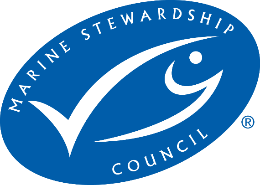 PengantarDaftar Isi GlosariumRingkasan EksekutifLaporan lengkapTujuan dan batasan pra-penilaianVersi lengkapUnit PenilaianUnit PenilaianKetertelusuranKetertelusuran dalam perikananHasil Pra-penilaian Telaah hasil pra-penilaianTelaahRekomendasiRingkasan kondisi potensial berdasarkan prinsipalRangkuman skor tingkat Indikator KinerjaPrinsipal 1Latar belakang Prinsipal 1 Profil penangkapan Jumlah Tangkapan yang Diperbolehkan (JTB) dan data tangkapanPrinsipal 1 Skor Indikator Kinerja (IK) dan Rasionalisasi – hapus jika tidak berlakuIK 1.1.1 – Status stokCAB harus memasukkan rasionalisasi yang cukup untuk mendukung kesimpulan pada setiap Patokan Penilaian (SG) (kosongkan jika tidak digunakan – misalnya rasionalisasi disediakan untuk Indikator Kinerja di bawah).CAB harus memasukkan rasionalisasi yang cukup untuk mendukung kesimpulan pada setiap Patokan Penilaian (SG) (kosongkan jika tidak digunakan – misalnya rasionalisasi disediakan untuk Indikator Kinerja di bawah).CAB harus mencantumkan referensi disini, termasuk tautan ke dokumen yang tersedia untuk publik.CAB harus memasukkan rasionalisasi yang cukup untuk mendukung kesimpulan suatu Indikator Kinerja, membuat referensi langsung pada setiap perihal penilaian (hapus jika tidak sesuai – misalnya rasionalisasi diberikan untuk setiap Perihal Penilaian).IK 1.1.1A – Spesies kunci level trofik rendah (LTL) – hapus jika tidak berlaku Catatan - ini hanya digunakan pada stok yang teridentifikasi sebagai spesies kunci Level trofik rendah (LTL). CAB harus memasukkan rasionalisasi yang cukup untuk mendukung kesimpulan pada setiap Patokan Penilaian (SG) (kosongkan jika tidak digunakan – misalnya rasionalisasi disediakan untuk Indikator Kinerja di bawah).CAB harus memasukkan rasionalisasi yang cukup untuk mendukung kesimpulan pada setiap Patokan Penilaian (SG) (kosongkan jika tidak digunakan – misalnya rasionalisasi disediakan untuk Indikator Kinerja di bawah).CAB harus mencantumkan referensi disini, termasuk tautan ke dokumen yang tersedia untuk publik.CAB harus memasukkan rasionalisasi yang cukup untuk mendukung kesimpulan suatu Indikator Kinerja, membuat referensi langsung pada setiap perihal penilaian (hapus jika tidak sesuai – misalnya rasionalisasi diberikan untuk setiap Perihal Penilaian).IK 1.1.2 – Pembentukan kembali stokCAB harus memasukkan rasionalisasi yang cukup untuk mendukung kesimpulan pada setiap Patokan Penilaian (SG) (kosongkan jika tidak digunakan – misalnya rasionalisasi disediakan untuk Indikator Kinerja di bawah).CAB harus memasukkan rasionalisasi yang cukup untuk mendukung kesimpulan pada setiap Patokan Penilaian (SG) (kosongkan jika tidak digunakan – misalnya rasionalisasi disediakan untuk Indikator Kinerja di bawah).CAB harus mencantumkan referensi disini, termasuk tautan ke dokumen yang tersedia untuk publik.CAB harus memasukkan rasionalisasi yang cukup untuk mendukung kesimpulan suatu Indikator Kinerja, membuat referensi langsung pada setiap perihal penilaian (hapus jika tidak sesuai – misalnya rasionalisasi diberikan untuk setiap Perihal Penilaian).IK 1.2.1 – Strategi tangkapCAB harus memasukkan rasionalisasi yang cukup untuk mendukung kesimpulan pada setiap Patokan Penilaian (SG) (kosongkan jika tidak digunakan – misalnya rasionalisasi disediakan untuk Indikator Kinerja di bawah).CAB harus memasukkan rasionalisasi yang cukup untuk mendukung kesimpulan pada setiap Patokan Penilaian (SG) (kosongkan jika tidak digunakan – misalnya rasionalisasi disediakan untuk Indikator Kinerja di bawah).CAB harus memasukkan rasionalisasi yang cukup untuk mendukung kesimpulan pada setiap Patokan Penilaian (SG) (kosongkan jika tidak digunakan – misalnya rasionalisasi disediakan untuk Indikator Kinerja di bawah).CAB harus memasukkan rasionalisasi yang cukup untuk mendukung kesimpulan pada setiap Patokan Penilaian (SG) (kosongkan jika tidak digunakan – misalnya rasionalisasi disediakan untuk Indikator Kinerja di bawah).CAB harus memasukkan rasionalisasi yang cukup untuk mendukung kesimpulan pada setiap Patokan Penilaian (SG) (kosongkan jika tidak digunakan – misalnya rasionalisasi disediakan untuk Indikator Kinerja di bawah). Perihal Penilaian tidak perlu diberi skor jika hiu bukan spesies target.CAB harus memasukkan rasionalisasi yang cukup untuk mendukung kesimpulan pada setiap Patokan Penilaian (SG) (kosongkan jika tidak digunakan – misalnya rasionalisasi disediakan untuk Indikator Kinerja di bawah). Perihal Penilaian tidak perlu diberi skor jika hiu bukan spesies target.CAB harus mencantumkan referensi disini, termasuk tautan ke dokumen yang tersedia untuk publik.CAB harus memasukkan rasionalisasi yang cukup untuk mendukung kesimpulan suatu Indikator Kinerja, membuat referensi langsung pada setiap perihal penilaian (hapus jika tidak sesuai – misalnya rasionalisasi diberikan untuk setiap Perihal Penilaian).IK 1.2.2 – Aturan Kendali Tangkap dan Sarana-sarananyaCAB harus memasukkan rasionalisasi yang cukup untuk mendukung kesimpulan pada setiap Patokan Penilaian (SG) (kosongkan jika tidak digunakan – misalnya rasionalisasi disediakan untuk Indikator Kinerja di bawah).CAB harus memasukkan rasionalisasi yang cukup untuk mendukung kesimpulan pada setiap Patokan Penilaian (SG) (kosongkan jika tidak digunakan – misalnya rasionalisasi disediakan untuk Indikator Kinerja di bawah).CAB harus memasukkan rasionalisasi yang cukup untuk mendukung kesimpulan pada setiap Patokan Penilaian (SG) (kosongkan jika tidak digunakan – misalnya rasionalisasi disediakan untuk Indikator Kinerja di bawah).CAB harus mencantumkan referensi disini, termasuk tautan ke dokumen yang tersedia untuk publik.CAB harus memasukkan rasionalisasi yang cukup untuk mendukung kesimpulan suatu Indikator Kinerja, membuat referensi langsung pada setiap perihal penilaian (hapus jika tidak sesuai – misalnya rasionalisasi diberikan untuk setiap Perihal Penilaian).IK 1.2.3 – Informasi dan PemantauanCAB harus memasukkan rasionalisasi yang cukup untuk mendukung kesimpulan pada setiap Patokan Penilaian (SG) (kosongkan jika tidak digunakan – misalnya rasionalisasi disediakan untuk Indikator Kinerja di bawah).CAB harus memasukkan rasionalisasi yang cukup untuk mendukung kesimpulan pada setiap Patokan Penilaian (SG) (kosongkan jika tidak digunakan – misalnya rasionalisasi disediakan untuk Indikator Kinerja di bawah).CAB harus memasukkan rasionalisasi yang cukup untuk mendukung kesimpulan pada setiap Patokan Penilaian (SG) (kosongkan jika tidak digunakan – misalnya rasionalisasi disediakan untuk Indikator Kinerja di bawah).CAB harus mencantumkan referensi disini, termasuk tautan ke dokumen yang tersedia untuk publik.CAB harus memasukkan rasionalisasi yang cukup untuk mendukung kesimpulan suatu Indikator Kinerja, membuat referensi langsung pada setiap perihal penilaian (hapus jika tidak sesuai – misalnya rasionalisasi diberikan untuk setiap Perihal Penilaian).IK 1.2.4 – Pendugaan status stokCAB harus memasukkan rasionalisasi yang cukup untuk mendukung kesimpulan pada setiap Patokan Penilaian (SG) (kosongkan jika tidak digunakan – misalnya rasionalisasi disediakan untuk Indikator Kinerja di bawah).CAB harus memasukkan rasionalisasi yang cukup untuk mendukung kesimpulan pada setiap Patokan Penilaian (SG) (kosongkan jika tidak digunakan – misalnya rasionalisasi disediakan untuk Indikator Kinerja di bawah).CAB harus memasukkan rasionalisasi yang cukup untuk mendukung kesimpulan pada setiap Patokan Penilaian (SG) (kosongkan jika tidak digunakan – misalnya rasionalisasi disediakan untuk Indikator Kinerja di bawah).CAB harus memasukkan rasionalisasi yang cukup untuk mendukung kesimpulan pada setiap Patokan Penilaian (SG) (kosongkan jika tidak digunakan – misalnya rasionalisasi disediakan untuk Indikator Kinerja di bawah).CAB harus memasukkan rasionalisasi yang cukup untuk mendukung kesimpulan pada setiap Patokan Penilaian (SG) (kosongkan jika tidak digunakan – misalnya rasionalisasi disediakan untuk Indikator Kinerja di bawah).CAB harus mencantumkan referensi disini, termasuk tautan ke dokumen yang tersedia untuk publik.CAB harus memasukkan rasionalisasi yang cukup untuk mendukung kesimpulan suatu Indikator Kinerja, membuat referensi langsung pada setiap perihal penilaian (hapus jika tidak sesuai – misalnya rasionalisasi diberikan untuk setiap Perihal Penilaian).Prinsipal 2Latar belakang Prinsipal 2 Prinsipal 2 Skor Indikator Kinerja (IK) dan Rasionalisasi – hapus jika tidak berlakuIK 2.1.1 – Keluaran spesies primerCAB harus memasukkan rasionalisasi yang cukup untuk mendukung kesimpulan pada setiap Patokan Penilaian (SG) (kosongkan jika tidak digunakan – misalnya rasionalisasi disediakan untuk Indikator Kinerja di bawah).CAB harus memasukkan rasionalisasi yang cukup untuk mendukung kesimpulan pada setiap Patokan Penilaian (SG) (kosongkan jika tidak digunakan – misalnya rasionalisasi disediakan untuk Indikator Kinerja di bawah).CAB harus mencantumkan referensi disini, termasuk tautan ke dokumen yang tersedia untuk publik.CAB harus memasukkan rasionalisasi yang cukup untuk mendukung kesimpulan suatu Indikator Kinerja, membuat referensi langsung pada setiap perihal penilaian (hapus jika tidak sesuai – misalnya rasionalisasi diberikan untuk setiap Perihal Penilaian).IK 2.1.2 – Strategi pengelolaan spesies primer CAB harus memasukkan rasionalisasi yang cukup untuk mendukung kesimpulan pada setiap Patokan Penilaian (SG) (kosongkan jika tidak digunakan – misalnya rasionalisasi disediakan untuk Indikator Kinerja di bawah).CAB harus memasukkan rasionalisasi yang cukup untuk mendukung kesimpulan pada setiap Patokan Penilaian (SG) (kosongkan jika tidak digunakan – misalnya rasionalisasi disediakan untuk Indikator Kinerja di bawah).CAB harus memasukkan rasionalisasi yang cukup untuk mendukung kesimpulan pada setiap Patokan Penilaian (SG) (kosongkan jika tidak digunakan – misalnya rasionalisasi disediakan untuk Indikator Kinerja di bawah).CAB harus memasukkan rasionalisasi yang cukup untuk mendukung kesimpulan pada setiap Patokan Penilaian (SG) (kosongkan jika tidak digunakan – misalnya rasionalisasi disediakan untuk Indikator Kinerja di bawah). Perihal Penilaian tidak perlu diberi skor jika tidak ada tangkapan yang tidak diinginkan dari spesies Primer.CAB harus memasukkan rasionalisasi yang cukup untuk mendukung kesimpulan pada setiap Patokan Penilaian (SG) (kosongkan jika tidak digunakan – misalnya rasionalisasi disediakan untuk Indikator Kinerja di bawah). Perihal penilaian tidak perlu diberi skor jika tidak ada tangkapan yang tidak diinginkan dari spesies primer.CAB harus mencantumkan referensi disini, termasuk tautan ke dokumen yang tersedia untuk publik.CAB harus memasukkan rasionalisasi yang cukup untuk mendukung kesimpulan suatu Indikator Kinerja, membuat referensi langsung pada setiap perihal penilaian (hapus jika tidak sesuai – misalnya rasionalisasi diberikan untuk setiap Perihal Penilaian).IK 2.1.3 – Informasi spesies primerCAB harus memasukkan rasionalisasi yang cukup untuk mendukung kesimpulan pada setiap Patokan Penilaian (SG) (kosongkan jika tidak digunakan – misalnya rasionalisasi disediakan untuk Indikator Kinerja di bawah).CAB harus memasukkan rasionalisasi yang cukup untuk mendukung kesimpulan pada setiap Patokan Penilaian (SG) (kosongkan jika tidak digunakan – misalnya rasionalisasi disediakan untuk Indikator Kinerja di bawah).CAB harus memasukkan rasionalisasi yang cukup untuk mendukung kesimpulan pada setiap Patokan Penilaian (SG) (kosongkan jika tidak digunakan – misalnya rasionalisasi disediakan untuk Indikator Kinerja di bawah).CAB harus mencantumkan referensi disini, termasuk tautan ke dokumen yang tersedia untuk publik.CAB harus memasukkan rasionalisasi yang cukup untuk mendukung kesimpulan suatu Indikator Kinerja, membuat referensi langsung pada setiap perihal penilaian (hapus jika tidak sesuai – misalnya rasionalisasi diberikan untuk setiap Perihal Penilaian).IK 2.2.1 – Keluaran spesies sekunderCAB harus memasukkan rasionalisasi yang cukup untuk mendukung kesimpulan pada setiap Patokan Penilaian (SG) (kosongkan jika tidak digunakan – misalnya rasionalisasi disediakan untuk Indikator Kinerja di bawah).CAB harus memasukkan rasionalisasi yang cukup untuk mendukung kesimpulan pada setiap Patokan Penilaian (SG) (kosongkan jika tidak digunakan – misalnya rasionalisasi disediakan untuk Indikator Kinerja di bawah).CAB harus mencantumkan referensi disini, termasuk tautan ke dokumen yang tersedia untuk publik.CAB harus memasukkan rasionalisasi yang cukup untuk mendukung kesimpulan suatu Indikator Kinerja, membuat referensi langsung pada setiap perihal penilaian (hapus jika tidak sesuai – misalnya rasionalisasi diberikan untuk setiap Perihal Penilaian).IK 2.2.2 – Strategi pengelolaan spesies sekunderCAB harus memasukkan rasionalisasi yang cukup untuk mendukung kesimpulan pada setiap Patokan Penilaian (SG) (kosongkan jika tidak digunakan – misalnya rasionalisasi disediakan untuk Indikator Kinerja di bawah).CAB harus memasukkan rasionalisasi yang cukup untuk mendukung kesimpulan pada setiap Patokan Penilaian (SG) (kosongkan jika tidak digunakan – misalnya rasionalisasi disediakan untuk Indikator Kinerja di bawah).CAB harus memasukkan rasionalisasi yang cukup untuk mendukung kesimpulan pada setiap Patokan Penilaian (SG) (kosongkan jika tidak digunakan – misalnya rasionalisasi disediakan untuk Indikator Kinerja di bawah).CAB harus memasukkan rasionalisasi yang cukup untuk mendukung kesimpulan pada setiap Patokan Penilaian (SG) (kosongkan jika tidak digunakan – misalnya rasionalisasi disediakan untuk Indikator Kinerja di bawah). Perihal penilaian tidak perlu diberi skor jika hiu bukan merupakan spesies Sekunder.CAB harus memasukkan rasionalisasi yang cukup untuk mendukung kesimpulan pada setiap Patokan Penilaian (SG) (kosongkan jika tidak digunakan – misalnya rasionalisasi disediakan untuk Indikator Kinerja di bawah). Perihal penilaian tidak perlu diberi skor jika hiu bukan merupakan spesies Sekunder.CAB harus mencantumkan referensi disini, termasuk tautan ke dokumen yang tersedia untuk publik.CAB harus memasukkan rasionalisasi yang cukup untuk mendukung kesimpulan suatu Indikator Kinerja, membuat referensi langsung pada setiap perihal penilaian (hapus jika tidak sesuai – misalnya rasionalisasi diberikan untuk setiap Perihal Penilaian).IK 2.2.3 – Informasi spesies sekunderCAB harus memasukkan rasionalisasi yang cukup untuk mendukung kesimpulan pada setiap Patokan Penilaian (SG) (kosongkan jika tidak digunakan – misalnya rasionalisasi disediakan untuk Indikator Kinerja di bawah).CAB harus memasukkan rasionalisasi yang cukup untuk mendukung kesimpulan pada setiap Patokan Penilaian (SG) (kosongkan jika tidak digunakan – misalnya rasionalisasi disediakan untuk Indikator Kinerja di bawah).CAB harus memasukkan rasionalisasi yang cukup untuk mendukung kesimpulan pada setiap Patokan Penilaian (SG) (kosongkan jika tidak digunakan – misalnya rasionalisasi disediakan untuk Indikator Kinerja di bawah).CAB harus mencantumkan referensi disini, termasuk tautan ke dokumen yang tersedia untuk publik.CAB harus memasukkan rasionalisasi yang cukup untuk mendukung kesimpulan suatu Indikator Kinerja, membuat referensi langsung pada setiap perihal penilaian (hapus jika tidak sesuai – misalnya rasionalisasi diberikan untuk setiap Perihal Penilaian).IK 2.3.1 – Keluaran spesies ETPCAB harus memasukkan rasionalisasi yang cukup untuk mendukung kesimpulan pada setiap Patokan Penilaian (SG) (kosongkan jika tidak digunakan – misalnya rasionalisasi disediakan untuk Indikator Kinerja di bawah). Perihal penilaian tidak perlu diberi skor jika tidak ada persyaratan nasional atau internasional yang menetapkan batasan untuk spesies ETP.CAB harus memasukkan rasionalisasi yang cukup untuk mendukung kesimpulan pada setiap Patokan Penilaian (SG) (kosongkan jika tidak digunakan – misalnya rasionalisasi disediakan untuk Indikator Kinerja di bawah).CAB harus memasukkan rasionalisasi yang cukup untuk mendukung kesimpulan pada setiap Patokan Penilaian (SG) (kosongkan jika tidak digunakan – misalnya rasionalisasi disediakan untuk Indikator Kinerja di bawah).CAB harus mencantumkan referensi disini, termasuk tautan ke dokumen yang tersedia untuk publik.CAB harus memasukkan rasionalisasi yang cukup untuk mendukung kesimpulan suatu Indikator Kinerja, membuat referensi langsung pada setiap perihal penilaian (hapus jika tidak sesuai – misalnya rasionalisasi diberikan untuk setiap Perihal Penilaian).IK 2.3.2 –Strategi pengelolaan spesies ETPCAB harus memasukkan rasionalisasi yang cukup untuk mendukung kesimpulan pada setiap Patokan Penilaian (SG) (kosongkan jika tidak digunakan – misalnya rasionalisasi disediakan untuk Indikator Kinerja di bawah). Perihal penilaian tidak perlu diberi skor jika ada persyaratan untuk perlindungan atau pembentukan kembali yang disediakan melalui undang-undang ETP nasional atau perjanjian internasional.CAB harus memasukkan rasionalisasi yang cukup untuk mendukung kesimpulan pada setiap Patokan Penilaian (SG) (kosongkan jika tidak digunakan – misalnya rasionalisasi disediakan untuk Indikator Kinerja di bawah). Perihal penilaian tidak perlu diberi skor jika ada persyaratan untuk perlindungan atau pembentukan kembali yang disediakan melalui undang-undang ETP nasional atau perjanjian internasional.CAB harus memasukkan rasionalisasi yang cukup untuk mendukung kesimpulan pada setiap Patokan Penilaian (SG) (kosongkan jika tidak digunakan – misalnya rasionalisasi disediakan untuk Indikator Kinerja di bawah).CAB harus memasukkan rasionalisasi yang cukup untuk mendukung kesimpulan pada setiap Patokan Penilaian (SG) (kosongkan jika tidak digunakan – misalnya rasionalisasi disediakan untuk Indikator Kinerja di bawah).CAB harus memasukkan rasionalisasi yang cukup untuk mendukung kesimpulan pada setiap Patokan Penilaian (SG) (kosongkan jika tidak digunakan – misalnya rasionalisasi disediakan untuk Indikator Kinerja di bawah).CAB harus mencantumkan referensi disini, termasuk tautan ke dokumen yang tersedia untuk publik.CAB harus memasukkan rasionalisasi yang cukup untuk mendukung kesimpulan suatu Indikator Kinerja, membuat referensi langsung pada setiap perihal penilaian (hapus jika tidak sesuai – misalnya rasionalisasi diberikan untuk setiap Perihal Penilaian).IK 2.3.3 – Informasi spesies ETPCAB harus memasukkan rasionalisasi yang cukup untuk mendukung kesimpulan pada setiap Patokan Penilaian (SG) (kosongkan jika tidak digunakan – misalnya rasionalisasi disediakan untuk Indikator Kinerja di bawah).CAB harus memasukkan rasionalisasi yang cukup untuk mendukung kesimpulan pada setiap Patokan Penilaian (SG) (kosongkan jika tidak digunakan – misalnya rasionalisasi disediakan untuk Indikator Kinerja di bawah).CAB harus mencantumkan referensi disini, termasuk tautan ke dokumen yang tersedia untuk publik.CAB harus memasukkan rasionalisasi yang cukup untuk mendukung kesimpulan suatu Indikator Kinerja, membuat referensi langsung pada setiap perihal penilaian (hapus jika tidak sesuai – misalnya rasionalisasi diberikan untuk setiap Perihal Penilaian).IK 2.4.1 – Keluaran HabitatCAB harus memasukkan rasionalisasi yang cukup untuk mendukung kesimpulan pada setiap Patokan Penilaian (SG) (kosongkan jika tidak digunakan – misalnya rasionalisasi disediakan untuk Indikator Kinerja di bawah).CAB harus memasukkan rasionalisasi yang cukup untuk mendukung kesimpulan pada setiap Patokan Penilaian (SG) (kosongkan jika tidak digunakan – misalnya rasionalisasi disediakan untuk Indikator Kinerja di bawah). Perihal penilaian tidak perlu diberi skor jika tidak ada VME.CAB harus memasukkan rasionalisasi yang cukup untuk mendukung kesimpulan pada setiap Patokan Penilaian (SG) (kosongkan jika tidak digunakan – misalnya rasionalisasi disediakan untuk Indikator Kinerja di bawah).CAB harus mencantumkan referensi disini, termasuk tautan ke dokumen yang tersedia untuk publik.CAB harus memasukkan rasionalisasi yang cukup untuk mendukung kesimpulan suatu Indikator Kinerja, membuat referensi langsung pada setiap perihal penilaian (hapus jika tidak sesuai – misalnya rasionalisasi diberikan untuk setiap Perihal Penilaian).IK 2.4.2 – Strategi pengelolaan habitatCAB harus memasukkan rasionalisasi yang cukup untuk mendukung kesimpulan pada setiap Patokan Penilaian (SG) (kosongkan jika tidak digunakan – misalnya rasionalisasi disediakan untuk Indikator Kinerja di bawah).CAB harus memasukkan rasionalisasi yang cukup untuk mendukung kesimpulan pada setiap Patokan Penilaian (SG) (kosongkan jika tidak digunakan – misalnya rasionalisasi disediakan untuk Indikator Kinerja di bawah).CAB harus memasukkan rasionalisasi yang cukup untuk mendukung kesimpulan pada setiap Patokan Penilaian (SG) (kosongkan jika tidak digunakan – misalnya rasionalisasi disediakan untuk Indikator Kinerja di bawah).CAB harus memasukkan rasionalisasi yang cukup untuk mendukung kesimpulan pada setiap Patokan Penilaian (SG) (kosongkan jika tidak digunakan – misalnya rasionalisasi disediakan untuk Indikator Kinerja di bawah). Perihal penilaian tidak perlu diberi skor jika tidak ada VME.CAB harus mencantumkan referensi disini, termasuk tautan ke dokumen yang tersedia untuk publik.CAB harus memasukkan rasionalisasi yang cukup untuk mendukung kesimpulan suatu Indikator Kinerja, membuat referensi langsung pada setiap perihal penilaian (hapus jika tidak sesuai – misalnya rasionalisasi diberikan untuk setiap Perihal Penilaian).IK 2.4.3 – Informasi HabitatCAB harus memasukkan rasionalisasi yang cukup untuk mendukung kesimpulan pada setiap Patokan Penilaian (SG) (kosongkan jika tidak digunakan – misalnya rasionalisasi disediakan untuk Indikator Kinerja di bawah).CAB harus memasukkan rasionalisasi yang cukup untuk mendukung kesimpulan pada setiap Patokan Penilaian (SG) (kosongkan jika tidak digunakan – misalnya rasionalisasi disediakan untuk Indikator Kinerja di bawah).CAB harus memasukkan rasionalisasi yang cukup untuk mendukung kesimpulan pada setiap Patokan Penilaian (SG) (kosongkan jika tidak digunakan – misalnya rasionalisasi disediakan untuk Indikator Kinerja di bawah).CAB harus mencantumkan referensi disini, termasuk tautan ke dokumen yang tersedia untuk publik.CAB harus memasukkan rasionalisasi yang cukup untuk mendukung kesimpulan suatu Indikator Kinerja, membuat referensi langsung pada setiap perihal penilaian (hapus jika tidak sesuai – misalnya rasionalisasi diberikan untuk setiap Perihal Penilaian).IK 2.5.1 – Keluaran EkosistemCAB harus memasukkan rasionalisasi yang cukup untuk mendukung kesimpulan pada setiap Patokan Penilaian (SG) (kosongkan jika tidak digunakan – misalnya rasionalisasi disediakan untuk Indikator Kinerja di bawah).CAB harus mencantumkan referensi disini, termasuk tautan ke dokumen yang tersedia untuk publik.CAB harus memasukkan rasionalisasi yang cukup untuk mendukung kesimpulan suatu Indikator Kinerja, membuat referensi langsung pada setiap perihal penilaian (hapus jika tidak sesuai – misalnya rasionalisasi diberikan untuk setiap Perihal Penilaian).IK 2.5.2 – Strategi pengelolaan Ekosistem CAB harus memasukkan rasionalisasi yang cukup untuk mendukung kesimpulan pada setiap Patokan Penilaian (SG) (kosongkan jika tidak digunakan – misalnya rasionalisasi disediakan untuk Indikator Kinerja di bawah).CAB harus memasukkan rasionalisasi yang cukup untuk mendukung kesimpulan pada setiap Patokan Penilaian (SG) (kosongkan jika tidak digunakan – misalnya rasionalisasi disediakan untuk Indikator Kinerja di bawah).CAB harus memasukkan rasionalisasi yang cukup untuk mendukung kesimpulan pada setiap Patokan Penilaian (SG) (kosongkan jika tidak digunakan – misalnya rasionalisasi disediakan untuk Indikator Kinerja di bawah).CAB harus mencantumkan referensi disini, termasuk tautan ke dokumen yang tersedia untuk publik.CAB harus memasukkan rasionalisasi yang cukup untuk mendukung kesimpulan suatu Indikator Kinerja, membuat referensi langsung pada setiap perihal penilaian (hapus jika tidak sesuai – misalnya rasionalisasi diberikan untuk setiap Perihal Penilaian).IK 2.5.3 – Informasi Ekosistem CAB harus memasukkan rasionalisasi yang cukup untuk mendukung kesimpulan pada setiap Patokan Penilaian (SG) (kosongkan jika tidak digunakan – misalnya rasionalisasi disediakan untuk Indikator Kinerja di bawah).CAB harus memasukkan rasionalisasi yang cukup untuk mendukung kesimpulan pada setiap Patokan Penilaian (SG) (kosongkan jika tidak digunakan – misalnya rasionalisasi disediakan untuk Indikator Kinerja di bawah).CAB harus memasukkan rasionalisasi yang cukup untuk mendukung kesimpulan pada setiap Patokan Penilaian (SG) (kosongkan jika tidak digunakan – misalnya rasionalisasi disediakan untuk Indikator Kinerja di bawah).CAB harus memasukkan rasionalisasi yang cukup untuk mendukung kesimpulan pada setiap Patokan Penilaian (SG) (kosongkan jika tidak digunakan – misalnya rasionalisasi disediakan untuk Indikator Kinerja di bawah).CAB harus memasukkan rasionalisasi yang cukup untuk mendukung kesimpulan pada setiap Patokan Penilaian (SG) (kosongkan jika tidak digunakan – misalnya rasionalisasi disediakan untuk Indikator Kinerja di bawah).CAB harus mencantumkan referensi disini, termasuk tautan ke dokumen yang tersedia untuk publik.CAB harus memasukkan rasionalisasi yang cukup untuk mendukung kesimpulan suatu Indikator Kinerja, membuat referensi langsung pada setiap perihal penilaian (hapus jika tidak sesuai – misalnya rasionalisasi diberikan untuk setiap Perihal Penilaian).Prinsipal 3Latar belakang Prinsipal 3 Prinsipal 3 Skor Indikator Kinerja (IK) dan Rasionalisasi – hapus jika tidak berlakuIK 3.1.1 – Kerangka hukum dan tradisiCAB harus memasukkan rasionalisasi yang cukup untuk mendukung kesimpulan pada setiap Patokan Penilaian (SG) (kosongkan jika tidak digunakan – misalnya rasionalisasi disediakan untuk Indikator Kinerja di bawah).CAB harus memasukkan rasionalisasi yang cukup untuk mendukung kesimpulan pada setiap Patokan Penilaian (SG) (kosongkan jika tidak digunakan – misalnya rasionalisasi disediakan untuk Indikator Kinerja di bawah).CAB harus memasukkan rasionalisasi yang cukup untuk mendukung kesimpulan pada setiap Patokan Penilaian (SG) (kosongkan jika tidak digunakan – misalnya rasionalisasi disediakan untuk Indikator Kinerja di bawah).CAB harus mencantumkan referensi disini, termasuk tautan ke dokumen yang tersedia untuk publik.CAB harus memasukkan rasionalisasi yang cukup untuk mendukung kesimpulan suatu Indikator Kinerja, membuat referensi langsung pada setiap perihal penilaian (hapus jika tidak sesuai – misalnya rasionalisasi diberikan untuk setiap Perihal Penilaian).IK 3.1.2 – Konsultasi, Peran dan Tanggung jawabCAB harus memasukkan rasionalisasi yang cukup untuk mendukung kesimpulan pada setiap Patokan Penilaian (SG) (kosongkan jika tidak digunakan – misalnya rasionalisasi disediakan untuk Indikator Kinerja di bawah).CAB harus memasukkan rasionalisasi yang cukup untuk mendukung kesimpulan pada setiap Patokan Penilaian (SG) (kosongkan jika tidak digunakan – misalnya rasionalisasi disediakan untuk Indikator Kinerja di bawah).CAB harus memasukkan rasionalisasi yang cukup untuk mendukung kesimpulan pada setiap Patokan Penilaian (SG) (kosongkan jika tidak digunakan – misalnya rasionalisasi disediakan untuk Indikator Kinerja di bawah).CAB harus mencantumkan referensi disini, termasuk tautan ke dokumen yang tersedia untuk publik.CAB harus memasukkan rasionalisasi yang cukup untuk mendukung kesimpulan suatu Indikator Kinerja, membuat referensi langsung pada setiap perihal penilaian (hapus jika tidak sesuai – misalnya rasionalisasi diberikan untuk setiap Perihal Penilaian).IK 3.1.3 – Tujuan jangka panjangCAB harus memasukkan rasionalisasi yang cukup untuk mendukung kesimpulan pada setiap Patokan Penilaian (SG) (kosongkan jika tidak digunakan – misalnya rasionalisasi disediakan untuk Indikator Kinerja di bawah).CAB harus mencantumkan referensi disini, termasuk tautan ke dokumen yang tersedia untuk publik.CAB harus memasukkan rasionalisasi yang cukup untuk mendukung kesimpulan suatu Indikator Kinerja, membuat referensi langsung pada setiap perihal penilaian (hapus jika tidak sesuai – misalnya rasionalisasi diberikan untuk setiap Perihal Penilaian).IK 3.2.1 – Tujuan Spesifik PerikananCAB harus memasukkan rasionalisasi yang cukup untuk mendukung kesimpulan pada setiap Patokan Penilaian (SG) (kosongkan jika tidak digunakan – misalnya rasionalisasi disediakan untuk Indikator Kinerja di bawah).CAB harus mencantumkan referensi disini, termasuk tautan ke dokumen yang tersedia untuk publik.CAB harus memasukkan rasionalisasi yang cukup untuk mendukung kesimpulan suatu Indikator Kinerja, membuat referensi langsung pada setiap perihal penilaian (hapus jika tidak sesuai – misalnya rasionalisasi diberikan untuk setiap Perihal Penilaian).IK 3.2.2 – Proses-proses pengambilan keputusanCAB harus memasukkan rasionalisasi yang cukup untuk mendukung kesimpulan pada setiap Patokan Penilaian (SG) (kosongkan jika tidak digunakan – misalnya rasionalisasi disediakan untuk Indikator Kinerja di bawah).CAB harus memasukkan rasionalisasi yang cukup untuk mendukung kesimpulan pada setiap Patokan Penilaian (SG) (kosongkan jika tidak digunakan – misalnya rasionalisasi disediakan untuk Indikator Kinerja di bawah).CAB harus memasukkan rasionalisasi yang cukup untuk mendukung kesimpulan pada setiap Patokan Penilaian (SG) (kosongkan jika tidak digunakan – misalnya rasionalisasi disediakan untuk Indikator Kinerja di bawah).CAB harus memasukkan rasionalisasi yang cukup untuk mendukung kesimpulan pada setiap Patokan Penilaian (SG) (kosongkan jika tidak digunakan – misalnya rasionalisasi disediakan untuk Indikator Kinerja di bawah).CAB harus memasukkan rasionalisasi yang cukup untuk mendukung kesimpulan pada setiap Patokan Penilaian (SG) (kosongkan jika tidak digunakan – misalnya rasionalisasi disediakan untuk Indikator Kinerja di bawah).CAB harus mencantumkan referensi disini, termasuk tautan ke dokumen yang tersedia untuk publik.CAB harus memasukkan rasionalisasi yang cukup untuk mendukung kesimpulan suatu Indikator Kinerja, membuat referensi langsung pada setiap perihal penilaian (hapus jika tidak sesuai – misalnya rasionalisasi diberikan untuk setiap Perihal Penilaian).IK 3.2.3 – Kepatuhan dan penegakan hukumCAB harus memasukkan rasionalisasi yang cukup untuk mendukung kesimpulan pada setiap Patokan Penilaian (SG) (kosongkan jika tidak digunakan – misalnya rasionalisasi disediakan untuk Indikator Kinerja di bawah).CAB harus memasukkan rasionalisasi yang cukup untuk mendukung kesimpulan pada setiap Patokan Penilaian (SG) (kosongkan jika tidak digunakan – misalnya rasionalisasi disediakan untuk Indikator Kinerja di bawah).CAB harus memasukkan rasionalisasi yang cukup untuk mendukung kesimpulan pada setiap Patokan Penilaian (SG) (kosongkan jika tidak digunakan – misalnya rasionalisasi disediakan untuk Indikator Kinerja di bawah).CAB harus memasukkan rasionalisasi yang cukup untuk mendukung kesimpulan pada setiap Patokan Penilaian (SG) (kosongkan jika tidak digunakan – misalnya rasionalisasi disediakan untuk Indikator Kinerja di bawah).CAB harus mencantumkan referensi disini, termasuk tautan ke dokumen yang tersedia untuk publik.CAB harus memasukkan rasionalisasi yang cukup untuk mendukung kesimpulan suatu Indikator Kinerja, membuat referensi langsung pada setiap perihal penilaian (hapus jika tidak sesuai – misalnya rasionalisasi diberikan untuk setiap Perihal Penilaian).IK 3.2.4 – Pemantauan dan evaluasi kinerja pengelolaanCAB harus memasukkan rasionalisasi yang cukup untuk mendukung kesimpulan pada setiap Patokan Penilaian (SG) (kosongkan jika tidak digunakan – misalnya rasionalisasi disediakan untuk Indikator Kinerja di bawah).CAB harus memasukkan rasionalisasi yang cukup untuk mendukung kesimpulan pada setiap Patokan Penilaian (SG) (kosongkan jika tidak digunakan – misalnya rasionalisasi disediakan untuk Indikator Kinerja di bawah).CAB harus mencantumkan referensi disini, termasuk tautan ke dokumen yang tersedia untuk publik.CAB harus memasukkan rasionalisasi yang cukup untuk mendukung kesimpulan suatu Indikator Kinerja, membuat referensi langsung pada setiap perihal penilaian (hapus jika tidak sesuai – misalnya rasionalisasi diberikan untuk setiap Perihal Penilaian).Tambahan tabel penilaian – hapus bila tidak berlakuPerikanan kerang-kerangan– hapus jika tidak diperlukanIk 1.1.3 – Keluaran Genetik CAB harus memasukkan rasionalisasi yang cukup untuk mendukung kesimpulan pada setiap Patokan Penilaian (SG) (kosongkan jika tidak digunakan – misalnya rasionalisasi disediakan untuk Indikator Kinerja di bawah).CAB harus mencantumkan referensi disini, termasuk tautan ke dokumen yang tersedia untuk publik.CAB harus memasukkan rasionalisasi yang cukup untuk mendukung kesimpulan suatu Indikator Kinerja, membuat referensi langsung pada setiap perihal penilaian (hapus jika tidak sesuai – misalnya rasionalisasi diberikan untuk setiap Perihal Penilaian).IK 1.2.5 – Pengelolaan genetikCAB harus memasukkan rasionalisasi yang cukup untuk mendukung kesimpulan pada setiap Patokan Penilaian (SG) (kosongkan jika tidak digunakan – misalnya rasionalisasi disediakan untuk Indikator Kinerja di bawah).CAB harus memasukkan rasionalisasi yang cukup untuk mendukung kesimpulan pada setiap Patokan Penilaian (SG) (kosongkan jika tidak digunakan – misalnya rasionalisasi disediakan untuk Indikator Kinerja di bawah).CAB harus memasukkan rasionalisasi yang cukup untuk mendukung kesimpulan pada setiap Patokan Penilaian (SG) (kosongkan jika tidak digunakan – misalnya rasionalisasi disediakan untuk Indikator Kinerja di bawah).CAB harus mencantumkan referensi disini, termasuk tautan ke dokumen yang tersedia untuk publik.CAB harus memasukkan rasionalisasi yang cukup untuk mendukung kesimpulan suatu Indikator Kinerja, membuat referensi langsung pada setiap perihal penilaian (hapus jika tidak sesuai – misalnya rasionalisasi diberikan untuk setiap Perihal Penilaian).IK 1.2.6 – Informasi genetikCAB harus memasukkan rasionalisasi yang cukup untuk mendukung kesimpulan pada setiap Patokan Penilaian (SG) (kosongkan jika tidak digunakan – misalnya rasionalisasi disediakan untuk Indikator Kinerja di bawah).CAB harus memasukkan rasionalisasi yang cukup untuk mendukung kesimpulan pada setiap Patokan Penilaian (SG) (kosongkan jika tidak digunakan – misalnya rasionalisasi disediakan untuk Indikator Kinerja di bawah).CAB harus mencantumkan referensi disini, termasuk tautan ke dokumen yang tersedia untuk publik.CAB harus memasukkan rasionalisasi yang cukup untuk mendukung kesimpulan suatu Indikator Kinerja, membuat referensi langsung pada setiap perihal penilaian (hapus jika tidak sesuai – misalnya rasionalisasi diberikan untuk setiap Perihal Penilaian).IK 2.6.1 – Keluaran Translokasi CAB harus memasukkan rasionalisasi yang cukup untuk mendukung kesimpulan pada setiap Patokan Penilaian (SG) (kosongkan jika tidak digunakan – misalnya rasionalisasi disediakan untuk Indikator Kinerja di bawah).CAB harus mencantumkan referensi disini, termasuk tautan ke dokumen yang tersedia untuk publik.CAB harus memasukkan rasionalisasi yang cukup untuk mendukung kesimpulan suatu Indikator Kinerja, membuat referensi langsung pada setiap perihal penilaian (hapus jika tidak sesuai – misalnya rasionalisasi diberikan untuk setiap Perihal Penilaian).IK 2.6.2 – Pengelolaan Translokasi CAB harus memasukkan rasionalisasi yang cukup untuk mendukung kesimpulan pada setiap Patokan Penilaian (SG) (kosongkan jika tidak digunakan – misalnya rasionalisasi disediakan untuk Indikator Kinerja di bawah).CAB harus memasukkan rasionalisasi yang cukup untuk mendukung kesimpulan pada setiap Patokan Penilaian (SG) (kosongkan jika tidak digunakan – misalnya rasionalisasi disediakan untuk Indikator Kinerja di bawah).CAB harus memasukkan rasionalisasi yang cukup untuk mendukung kesimpulan pada setiap Patokan Penilaian (SG) (kosongkan jika tidak digunakan – misalnya rasionalisasi disediakan untuk Indikator Kinerja di bawah).CAB harus mencantumkan referensi disini, termasuk tautan ke dokumen yang tersedia untuk publik.CAB harus memasukkan rasionalisasi yang cukup untuk mendukung kesimpulan suatu Indikator Kinerja, membuat referensi langsung pada setiap perihal penilaian (hapus jika tidak sesuai – misalnya rasionalisasi diberikan untuk setiap Perihal Penilaian).IK 2.6.3 – Informasi translokasiCAB harus memasukkan rasionalisasi yang cukup untuk mendukung kesimpulan pada setiap Patokan Penilaian (SG) (kosongkan jika tidak digunakan – misalnya rasionalisasi disediakan untuk Indikator Kinerja di bawah).CAB harus mencantumkan referensi disini, termasuk tautan ke dokumen yang tersedia untuk publik.CAB harus memasukkan rasionalisasi yang cukup untuk mendukung kesimpulan suatu Indikator Kinerja, membuat referensi langsung pada setiap perihal penilaian (hapus jika tidak sesuai – misalnya rasionalisasi diberikan untuk setiap Perihal Penilaian).Perikanan Salmon  – hapus jika tidak digunakanIK 1.1.1 – Status stokCAB harus memasukkan rasionalisasi yang cukup untuk mendukung kesimpulan pada setiap Patokan Penilaian (SG) (kosongkan jika tidak digunakan – misalnya rasionalisasi disediakan untuk Indikator Kinerja di bawah).CAB harus memasukkan rasionalisasi yang cukup untuk mendukung kesimpulan pada setiap Patokan Penilaian (SG) (kosongkan jika tidak digunakan – misalnya rasionalisasi disediakan untuk Indikator Kinerja di bawah).CAB harus memasukkan rasionalisasi yang cukup untuk mendukung kesimpulan pada setiap Patokan Penilaian (SG) (kosongkan jika tidak digunakan – misalnya rasionalisasi disediakan untuk Indikator Kinerja di bawah).CAB harus mencantumkan referensi disini, termasuk tautan ke dokumen yang tersedia untuk publik.CAB harus memasukkan rasionalisasi yang cukup untuk mendukung kesimpulan suatu Indikator Kinerja, membuat referensi langsung pada setiap perihal penilaian (hapus jika tidak sesuai – misalnya rasionalisasi diberikan untuk setiap Perihal Penilaian).IK 1.1.2 – Pembentukan kembali stokCAB harus memasukkan rasionalisasi yang cukup untuk mendukung kesimpulan pada setiap Patokan Penilaian (SG)(kosongkan jika tidak digunakan – misalnya rasionalisasi disediakan untuk Indikator Kinerja di bawah).CAB harus memasukkan rasionalisasi yang cukup untuk mendukung kesimpulan pada setiap Patokan Penilaian (SG) (kosongkan jika tidak digunakan – misalnya rasionalisasi disediakan untuk Indikator Kinerja di bawah).CAB harus memasukkan rasionalisasi yang cukup untuk mendukung kesimpulan pada setiap Patokan Penilaian (SG)(kosongkan jika tidak digunakan – misalnya rasionalisasi disediakan untuk Indikator Kinerja di bawah).CAB harus mencantumkan referensi disini, termasuk tautan ke dokumen yang tersedia untuk publik.CAB harus memasukkan rasionalisasi yang cukup untuk mendukung kesimpulan suatu Indikator Kinerja, membuat referensi langsung pada setiap perihal penilaian (hapus jika tidak sesuai – misalnya rasionalisasi diberikan untuk setiap Perihal Penilaian).IK 1.2.1 – Strategi tangkapCAB harus memasukkan rasionalisasi yang cukup untuk mendukung kesimpulan pada setiap Patokan Penilaian (SG)(kosongkan jika tidak digunakan – misalnya rasionalisasi disediakan untuk Indikator Kinerja di bawah).CAB harus memasukkan rasionalisasi yang cukup untuk mendukung kesimpulan pada setiap Patokan Penilaian (SG)(kosongkan jika tidak digunakan – misalnya rasionalisasi disediakan untuk Indikator Kinerja di bawah).CAB harus memasukkan rasionalisasi yang cukup untuk mendukung kesimpulan pada setiap Patokan Penilaian (SG) (kosongkan jika tidak digunakan – misalnya rasionalisasi disediakan untuk Indikator Kinerja di bawah).CAB harus memasukkan rasionalisasi yang cukup untuk mendukung kesimpulan pada setiap Patokan Penilaian (SG) (kosongkan jika tidak digunakan – misalnya rasionalisasi disediakan untuk Indikator Kinerja di bawah).CAB harus memasukkan rasionalisasi yang cukup untuk mendukung kesimpulan setiap Patokan Penilaian (SG). Perihal Masalah tidak perlu diberi skor jika hiu bukan spesies target.CAB harus memasukkan rasionalisasi yang cukup untuk mendukung kesimpulan setiap Patokan Penilaian (SG). Perihal Penilaian tidak perlu diberi skor jika hiu bukan spesies target.CAB harus mencantumkan referensi disini, termasuk tautan ke dokumen yang tersedia untuk publik.CAB harus memasukkan rasionalisasi yang cukup untuk mendukung kesimpulan suatu Indikator Kinerja, membuat referensi langsung pada setiap perihal penilaian (hapus jika tidak sesuai – misalnya rasionalisasi diberikan untuk setiap Perihal Penilaian).IK 1.2.2 – Aturan Kendali Tangkap dan Sarana-sarananyaCAB harus memasukkan rasionalisasi yang cukup untuk mendukung kesimpulan pada setiap Patokan Penilaian (SG) (kosongkan jika tidak digunakan – misalnya rasionalisasi disediakan untuk Indikator Kinerja di bawah).CAB harus memasukkan rasionalisasi yang cukup untuk mendukung kesimpulan pada setiap Patokan Penilaian (SG) (kosongkan jika tidak digunakan – misalnya rasionalisasi disediakan untuk Indikator Kinerja di bawah).CAB harus memasukkan rasionalisasi yang cukup untuk mendukung kesimpulan pada setiap Patokan Penilaian (SG) (kosongkan jika tidak digunakan – misalnya rasionalisasi disediakan untuk Indikator Kinerja di bawah).CAB harus memasukkan rasionalisasi yang cukup untuk mendukung kesimpulan pada setiap Patokan Penilaian (SG) (kosongkan jika tidak digunakan – misalnya rasionalisasi disediakan untuk Indikator Kinerja di bawah).CAB harus mencantumkan referensi disini, termasuk tautan ke dokumen yang tersedia untuk publik.CAB harus memasukkan rasionalisasi yang cukup untuk mendukung kesimpulan suatu Indikator Kinerja, membuat referensi langsung pada setiap perihal penilaian (hapus jika tidak sesuai – misalnya rasionalisasi diberikan untuk setiap Perihal Penilaian).IK 1.2.3 – Informasi dan pemantauanCAB harus memasukkan rasionalisasi yang cukup untuk mendukung kesimpulan pada setiap Patokan Penilaian (SG) (kosongkan jika tidak digunakan – misalnya rasionalisasi disediakan untuk Indikator Kinerja di bawah).CAB harus memasukkan rasionalisasi yang cukup untuk mendukung kesimpulan pada setiap Patokan Penilaian (SG) (kosongkan jika tidak digunakan – misalnya rasionalisasi disediakan untuk Indikator Kinerja di bawah).CAB harus memasukkan rasionalisasi yang cukup untuk mendukung kesimpulan pada setiap Patokan Penilaian (SG) (kosongkan jika tidak digunakan – misalnya rasionalisasi disediakan untuk Indikator Kinerja di bawah).CAB harus mencantumkan referensi disini, termasuk tautan ke dokumen yang tersedia untuk publik.CAB harus memasukkan rasionalisasi yang cukup untuk mendukung kesimpulan suatu Indikator Kinerja, membuat referensi langsung pada setiap perihal penilaian (hapus jika tidak sesuai – misalnya rasionalisasi diberikan untuk setiap Perihal Penilaian).IK 1.2.4 – Pendugaan status stokCAB harus memasukkan rasionalisasi yang cukup untuk mendukung kesimpulan pada setiap Patokan Penilaian (SG) (kosongkan jika tidak digunakan – misalnya rasionalisasi disediakan untuk Indikator Kinerja di bawah).CAB harus memasukkan rasionalisasi yang cukup untuk mendukung kesimpulan pada setiap Patokan Penilaian (SG) (kosongkan jika tidak digunakan – misalnya rasionalisasi disediakan untuk Indikator Kinerja di bawah).CAB harus memasukkan rasionalisasi yang cukup untuk mendukung kesimpulan pada setiap Patokan Penilaian (SG) (kosongkan jika tidak digunakan – misalnya rasionalisasi disediakan untuk Indikator Kinerja di bawah).CAB harus memasukkan rasionalisasi yang cukup untuk mendukung kesimpulan pada setiap Patokan Penilaian (SG) (kosongkan jika tidak digunakan – misalnya rasionalisasi disediakan untuk Indikator Kinerja di bawah).CAB harus memasukkan rasionalisasi yang cukup untuk mendukung kesimpulan pada setiap Patokan Penilaian (SG) (kosongkan jika tidak digunakan – misalnya rasionalisasi disediakan untuk Indikator Kinerja di bawah).CAB harus memasukkan rasionalisasi yang cukup untuk mendukung kesimpulan pada setiap Patokan Penilaian (SG) (kosongkan jika tidak digunakan – misalnya rasionalisasi disediakan untuk Indikator Kinerja di bawah).CAB harus memasukkan rasionalisasi yang cukup untuk mendukung kesimpulan pada setiap Patokan Penilaian (SG) (kosongkan jika tidak digunakan – misalnya rasionalisasi disediakan untuk Indikator Kinerja di bawah).CAB harus mencantumkan referensi disini, termasuk tautan ke dokumen yang tersedia untuk publik.CAB harus memasukkan rasionalisasi yang cukup untuk mendukung kesimpulan suatu Indikator Kinerja, membuat referensi langsung pada setiap perihal penilaian (hapus jika tidak sesuai – misalnya rasionalisasi diberikan untuk setiap Perihal Penilaian).IK 1.3.1 – Keluaran pembesaranCAB harus memasukkan rasionalisasi yang cukup untuk mendukung kesimpulan pada setiap Patokan Penilaian (SG) (kosongkan jika tidak digunakan – misalnya rasionalisasi disediakan untuk Indikator Kinerja di bawah).CAB harus mencantumkan referensi disini, termasuk tautan ke dokumen yang tersedia untuk publik.CAB harus memasukkan rasionalisasi yang cukup untuk mendukung kesimpulan suatu Indikator Kinerja, membuat referensi langsung pada setiap perihal penilaian (hapus jika tidak sesuai – misalnya rasionalisasi diberikan untuk setiap Perihal Penilaian).IK 1.3.2 – Pengelolaan pembesaran CAB harus memasukkan rasionalisasi yang cukup untuk mendukung kesimpulan pada setiap Patokan Penilaian (SG) (kosongkan jika tidak digunakan – misalnya rasionalisasi disediakan untuk Indikator Kinerja di bawah).CAB harus memasukkan rasionalisasi yang cukup untuk mendukung kesimpulan pada setiap Patokan Penilaian (SG) (kosongkan jika tidak digunakan – misalnya rasionalisasi disediakan untuk Indikator Kinerja di bawah).CAB harus mencantumkan referensi disini, termasuk tautan ke dokumen yang tersedia untuk publik.CAB harus memasukkan rasionalisasi yang cukup untuk mendukung kesimpulan suatu Indikator Kinerja, membuat referensi langsung pada setiap perihal penilaian (hapus jika tidak sesuai – misalnya rasionalisasi diberikan untuk setiap Perihal Penilaian).IK 1.3.3 – Informasi pembesaranCAB harus memasukkan rasionalisasi yang cukup untuk mendukung kesimpulan pada setiap Patokan Penilaian (SG) (kosongkan jika tidak digunakan – misalnya rasionalisasi disediakan untuk Indikator Kinerja di bawah).CAB harus memasukkan rasionalisasi yang cukup untuk mendukung kesimpulan pada setiap Patokan Penilaian (SG) (kosongkan jika tidak digunakan – misalnya rasionalisasi disediakan untuk Indikator Kinerja di bawah).CAB harus mencantumkan referensi disini, termasuk tautan ke dokumen yang tersedia untuk publik.CAB harus memasukkan rasionalisasi yang cukup untuk mendukung kesimpulan suatu Indikator Kinerja, membuat referensi langsung pada setiap perihal penilaian (hapus jika tidak sesuai – misalnya rasionalisasi diberikan untuk setiap Perihal Penilaian).IK 2.3.1 – Keluaran spesies ETP CAB harus memasukkan rasionalisasi yang cukup untuk mendukung kesimpulan pada setiap Patokan Penilaian (SG). Perihal penilaian tidak perlu diberi skor jika tidak ada persyaratan nasional atau internasional yang menetapkan batasan untuk spesies ETP.CAB harus memasukkan rasionalisasi yang cukup untuk mendukung kesimpulan pada setiap Patokan Penilaian (SG) (kosongkan jika tidak digunakan – misalnya rasionalisasi disediakan untuk Indikator Kinerja di bawah).CAB harus memasukkan rasionalisasi yang cukup untuk mendukung kesimpulan pada setiap Patokan Penilaian (SG) (kosongkan jika tidak digunakan – misalnya rasionalisasi disediakan untuk Indikator Kinerja di bawah).CAB harus mencantumkan referensi disini, termasuk tautan ke dokumen yang tersedia untuk publik.CAB harus memasukkan rasionalisasi yang cukup untuk mendukung kesimpulan suatu Indikator Kinerja, membuat referensi langsung pada setiap perihal penilaian (hapus jika tidak sesuai – misalnya rasionalisasi diberikan untuk setiap Perihal Penilaian).IK 2.3.2 – Strategi pengelolaan spesies ETPCAB harus memasukkan rasionalisasi yang cukup untuk mendukung kesimpulan setiap Patokan Penilaian (SG). Perihal penilaian tidak perlu diberi skor jika ada persyaratan untuk perlindungan atau pembentukan kembali yang disediakan melalui undang-undang ETP nasional atau perjanjian internasional.CAB harus memasukkan rasionalisasi yang cukup untuk mendukung kesimpulan setiap Patokan Penilaian (SG). Perihal penilaian tidak perlu diberi skor jika ada persyaratan untuk perlindungan atau pembentukan kembali yang disediakan melalui undang-undang ETP nasional atau perjanjian internasional.CAB harus memasukkan rasionalisasi yang cukup untuk mendukung kesimpulan pada setiap Patokan Penilaian (SG) (kosongkan jika tidak digunakan – misalnya rasionalisasi disediakan untuk Indikator Kinerja di bawah).CAB harus memasukkan rasionalisasi yang cukup untuk mendukung kesimpulan pada setiap Patokan Penilaian (SG) (kosongkan jika tidak digunakan – misalnya rasionalisasi disediakan untuk Indikator Kinerja di bawah).CAB harus memasukkan rasionalisasi yang cukup untuk mendukung kesimpulan pada setiap Patokan Penilaian (SG) (kosongkan jika tidak digunakan – misalnya rasionalisasi disediakan untuk Indikator Kinerja di bawah).CAB harus mencantumkan referensi disini, termasuk tautan ke dokumen yang tersedia untuk publik.CAB harus memasukkan rasionalisasi yang cukup untuk mendukung kesimpulan suatu Indikator Kinerja, membuat referensi langsung pada setiap perihal penilaian (hapus jika tidak sesuai – misalnya rasionalisasi diberikan untuk setiap Perihal Penilaian).IK 2.3.3 – Informasi spesies ETPCAB harus memasukkan rasionalisasi yang cukup untuk mendukung kesimpulan pada setiap Patokan Penilaian (SG) (kosongkan jika tidak digunakan – misalnya rasionalisasi disediakan untuk Indikator Kinerja di bawah).CAB harus memasukkan rasionalisasi yang cukup untuk mendukung kesimpulan pada setiap Patokan Penilaian (SG) (kosongkan jika tidak digunakan – misalnya rasionalisasi disediakan untuk Indikator Kinerja di bawah).CAB harus mencantumkan referensi disini, termasuk tautan ke dokumen yang tersedia untuk publik.CAB harus memasukkan rasionalisasi yang cukup untuk mendukung kesimpulan suatu Indikator Kinerja, membuat referensi langsung pada setiap perihal penilaian (hapus jika tidak sesuai – misalnya rasionalisasi diberikan untuk setiap Perihal Penilaian).IK 2.4.1 – Keluaran habitat CAB harus memasukkan rasionalisasi yang cukup untuk mendukung kesimpulan pada setiap Patokan Penilaian (SG) (kosongkan jika tidak digunakan – misalnya rasionalisasi disediakan untuk Indikator Kinerja di bawah).CAB harus memasukkan rasionalisasi yang cukup untuk mendukung kesimpulan setiap Patokan Penilaian (SG). Perihal penilaian tidak perlu diberi skor jika tidak ada VME.CAB harus memasukkan rasionalisasi yang cukup untuk mendukung kesimpulan pada setiap Patokan Penilaian (SG) (kosongkan jika tidak digunakan – misalnya rasionalisasi disediakan untuk Indikator Kinerja di bawah).CAB harus mencantumkan referensi disini, termasuk tautan ke dokumen yang tersedia untuk publik.CAB harus memasukkan rasionalisasi yang cukup untuk mendukung kesimpulan suatu Indikator Kinerja, membuat referensi langsung pada setiap perihal penilaian (hapus jika tidak sesuai – misalnya rasionalisasi diberikan untuk setiap Perihal Penilaian).IK 2.4.2 – Strategi pengelolaan habitatCAB harus memasukkan rasionalisasi yang cukup untuk mendukung kesimpulan pada setiap Patokan Penilaian (SG) (kosongkan jika tidak digunakan – misalnya rasionalisasi disediakan untuk Indikator Kinerja di bawah).CAB harus memasukkan rasionalisasi yang cukup untuk mendukung kesimpulan pada setiap Patokan Penilaian (SG) (kosongkan jika tidak digunakan – misalnya rasionalisasi disediakan untuk Indikator Kinerja di bawah).CAB harus memasukkan rasionalisasi yang cukup untuk mendukung kesimpulan pada setiap Patokan Penilaian (SG) (kosongkan jika tidak digunakan – misalnya rasionalisasi disediakan untuk Indikator Kinerja di bawah).CAB harus memasukkan rasionalisasi yang cukup untuk mendukung kesimpulan setiap Patokan Penilaian (SG). Perihal penilaian tidak perlu diberi skor jika tidak ada VME.CAB harus mencantumkan referensi disini, termasuk tautan ke dokumen yang tersedia untuk publik.CAB harus memasukkan rasionalisasi yang cukup untuk mendukung kesimpulan suatu Indikator Kinerja, membuat referensi langsung pada setiap perihal penilaian (hapus jika tidak sesuai – misalnya rasionalisasi diberikan untuk setiap Perihal Penilaian).IK 2.4.3 – Informasi HabitatCAB harus memasukkan rasionalisasi yang cukup untuk mendukung kesimpulan pada setiap Patokan Penilaian (SG) (kosongkan jika tidak digunakan – misalnya rasionalisasi disediakan untuk Indikator Kinerja di bawah).CAB harus memasukkan rasionalisasi yang cukup untuk mendukung kesimpulan pada setiap Patokan Penilaian (SG) (kosongkan jika tidak digunakan – misalnya rasionalisasi disediakan untuk Indikator Kinerja di bawah).CAB harus memasukkan rasionalisasi yang cukup untuk mendukung kesimpulan pada setiap Patokan Penilaian (SG) (kosongkan jika tidak digunakan – misalnya rasionalisasi disediakan untuk Indikator Kinerja di bawah).CAB harus mencantumkan referensi disini, termasuk tautan ke dokumen yang tersedia untuk publik.CAB harus memasukkan rasionalisasi yang cukup untuk mendukung kesimpulan suatu Indikator Kinerja, membuat referensi langsung pada setiap perihal penilaian (hapus jika tidak sesuai – misalnya rasionalisasi diberikan untuk setiap Perihal Penilaian).IK 2.5.1 – Keluaran EkosistemCAB harus memasukkan rasionalisasi yang cukup untuk mendukung kesimpulan pada setiap Patokan Penilaian (SG) (kosongkan jika tidak digunakan – misalnya rasionalisasi disediakan untuk Indikator Kinerja di bawah).CAB harus memasukkan rasionalisasi yang cukup untuk mendukung kesimpulan pada setiap Patokan Penilaian (SG) (kosongkan jika tidak digunakan – misalnya rasionalisasi disediakan untuk Indikator Kinerja di bawah).CAB harus mencantumkan referensi disini, termasuk tautan ke dokumen yang tersedia untuk publik.CAB harus memasukkan rasionalisasi yang cukup untuk mendukung kesimpulan suatu Indikator Kinerja, membuat referensi langsung pada setiap perihal penilaian (hapus jika tidak sesuai – misalnya rasionalisasi diberikan untuk setiap Perihal Penilaian).IK 2.5.2 – Pengelolaan EkosistemCAB harus memasukkan rasionalisasi yang cukup untuk mendukung kesimpulan pada setiap Patokan Penilaian (SG) (kosongkan jika tidak digunakan – misalnya rasionalisasi disediakan untuk Indikator Kinerja di bawah).CAB harus memasukkan rasionalisasi yang cukup untuk mendukung kesimpulan pada setiap Patokan Penilaian (SG) (kosongkan jika tidak digunakan – misalnya rasionalisasi disediakan untuk Indikator Kinerja di bawah).CAB harus memasukkan rasionalisasi yang cukup untuk mendukung kesimpulan pada setiap Patokan Penilaian (SG) (kosongkan jika tidak digunakan – misalnya rasionalisasi disediakan untuk Indikator Kinerja di bawah).CAB harus memasukkan rasionalisasi yang cukup untuk mendukung kesimpulan pada setiap Patokan Penilaian (SG) (kosongkan jika tidak digunakan – misalnya rasionalisasi disediakan untuk Indikator Kinerja di bawah).CAB harus mencantumkan referensi disini, termasuk tautan ke dokumen yang tersedia untuk publik.CAB harus memasukkan rasionalisasi yang cukup untuk mendukung kesimpulan suatu Indikator Kinerja, membuat referensi langsung pada setiap perihal penilaian (hapus jika tidak sesuai – misalnya rasionalisasi diberikan untuk setiap Perihal Penilaian).IK 2.5.3 – Informasi ekosistemCAB harus memasukkan rasionalisasi yang cukup untuk mendukung kesimpulan pada setiap Patokan Penilaian (SG) (kosongkan jika tidak digunakan – misalnya rasionalisasi disediakan untuk Indikator Kinerja di bawah).CAB harus memasukkan rasionalisasi yang cukup untuk mendukung kesimpulan pada setiap Patokan Penilaian (SG) (kosongkan jika tidak digunakan – misalnya rasionalisasi disediakan untuk Indikator Kinerja di bawah).CAB harus memasukkan rasionalisasi yang cukup untuk mendukung kesimpulan pada setiap Patokan Penilaian (SG) (kosongkan jika tidak digunakan – misalnya rasionalisasi disediakan untuk Indikator Kinerja di bawah).CAB harus memasukkan rasionalisasi yang cukup untuk mendukung kesimpulan pada setiap Patokan Penilaian (SG) (kosongkan jika tidak digunakan – misalnya rasionalisasi disediakan untuk Indikator Kinerja di bawah).CAB harus memasukkan rasionalisasi yang cukup untuk mendukung kesimpulan pada setiap Patokan Penilaian (SG) (kosongkan jika tidak digunakan – misalnya rasionalisasi disediakan untuk Indikator Kinerja di bawah).CAB harus mencantumkan referensi disini, termasuk tautan ke dokumen yang tersedia untuk publik.CAB harus memasukkan rasionalisasi yang cukup untuk mendukung kesimpulan suatu Indikator Kinerja, membuat referensi langsung pada setiap perihal penilaian (hapus jika tidak sesuai – misalnya rasionalisasi diberikan untuk setiap Perihal Penilaian).IK 3.1.3 – Tujuan jangka panjangCAB harus memasukkan rasionalisasi yang cukup untuk mendukung kesimpulan pada setiap Patokan Penilaian (SG) (kosongkan jika tidak digunakan – misalnya rasionalisasi disediakan untuk Indikator Kinerja di bawah).CAB harus mencantumkan referensi disini, termasuk tautan ke dokumen yang tersedia untuk publik.CAB harus memasukkan rasionalisasi yang cukup untuk mendukung kesimpulan suatu Indikator Kinerja, membuat referensi langsung pada setiap perihal penilaian (hapus jika tidak sesuai – misalnya rasionalisasi diberikan untuk setiap Perihal Penilaian).IK 3.2.1 – Tujuan Spesifik PerikananCAB harus memasukkan rasionalisasi yang cukup untuk mendukung kesimpulan pada setiap Patokan Penilaian (SG) (kosongkan jika tidak digunakan – misalnya rasionalisasi disediakan untuk Indikator Kinerja di bawah).CAB harus mencantumkan referensi disini, termasuk tautan ke dokumen yang tersedia untuk publik.CAB harus memasukkan rasionalisasi yang cukup untuk mendukung kesimpulan suatu Indikator Kinerja, membuat referensi langsung pada setiap perihal penilaian (hapus jika tidak sesuai – misalnya rasionalisasi diberikan untuk setiap Perihal Penilaian).IK 3.2.2 – Proses-proses pengambilan keputusanCAB harus memasukkan rasionalisasi yang cukup untuk mendukung kesimpulan pada setiap Patokan Penilaian (SG) (kosongkan jika tidak digunakan – misalnya rasionalisasi disediakan untuk Indikator Kinerja di bawah).CAB harus memasukkan rasionalisasi yang cukup untuk mendukung kesimpulan pada setiap Patokan Penilaian (SG) (kosongkan jika tidak digunakan – misalnya rasionalisasi disediakan untuk Indikator Kinerja di bawah).CAB harus memasukkan rasionalisasi yang cukup untuk mendukung kesimpulan pada setiap Patokan Penilaian (SG) (kosongkan jika tidak digunakan – misalnya rasionalisasi disediakan untuk Indikator Kinerja di bawah).CAB harus memasukkan rasionalisasi yang cukup untuk mendukung kesimpulan pada setiap Patokan Penilaian (SG) (kosongkan jika tidak digunakan – misalnya rasionalisasi disediakan untuk Indikator Kinerja di bawah).CAB harus memasukkan rasionalisasi yang cukup untuk mendukung kesimpulan pada setiap Patokan Penilaian (SG) (kosongkan jika tidak digunakan – misalnya rasionalisasi disediakan untuk Indikator Kinerja di bawah).CAB harus mencantumkan referensi disini, termasuk tautan ke dokumen yang tersedia untuk publik.CAB harus memasukkan rasionalisasi yang cukup untuk mendukung kesimpulan suatu Indikator Kinerja, membuat referensi langsung pada setiap perihal penilaian (hapus jika tidak sesuai – misalnya rasionalisasi diberikan untuk setiap Perihal Penilaian).IK 3.2.3 – Kepatuhan dan penegakan hukumCAB harus memasukkan rasionalisasi yang cukup untuk mendukung kesimpulan pada setiap Patokan Penilaian (SG) (kosongkan jika tidak digunakan – misalnya rasionalisasi disediakan untuk Indikator Kinerja di bawah).CAB harus memasukkan rasionalisasi yang cukup untuk mendukung kesimpulan pada setiap Patokan Penilaian (SG) (kosongkan jika tidak digunakan – misalnya rasionalisasi disediakan untuk Indikator Kinerja di bawah).CAB harus memasukkan rasionalisasi yang cukup untuk mendukung kesimpulan pada setiap Patokan Penilaian (SG) (kosongkan jika tidak digunakan – misalnya rasionalisasi disediakan untuk Indikator Kinerja di bawah).CAB harus memasukkan rasionalisasi yang cukup untuk mendukung kesimpulan pada setiap Patokan Penilaian (SG) (kosongkan jika tidak digunakan – misalnya rasionalisasi disediakan untuk Indikator Kinerja di bawah).CAB harus mencantumkan referensi disini, termasuk tautan ke dokumen yang tersedia untuk publik.CAB harus memasukkan rasionalisasi yang cukup untuk mendukung kesimpulan suatu Indikator Kinerja, membuat referensi langsung pada setiap perihal penilaian (hapus jika tidak sesuai – misalnya rasionalisasi diberikan untuk setiap Perihal Penilaian).IK 3.2.4 – Pemantauan dan evaluasi kinerja pengelolaanCAB harus memasukkan rasionalisasi yang cukup untuk mendukung kesimpulan pada setiap Patokan Penilaian (SG) (kosongkan jika tidak digunakan – misalnya rasionalisasi disediakan untuk Indikator Kinerja di bawah).CAB harus memasukkan rasionalisasi yang cukup untuk mendukung kesimpulan pada setiap Patokan Penilaian (SG) (kosongkan jika tidak digunakan – misalnya rasionalisasi disediakan untuk Indikator Kinerja di bawah).CAB harus mencantumkan referensi disini, termasuk tautan ke dokumen yang tersedia untuk publik.CAB harus memasukkan rasionalisasi yang cukup untuk mendukung kesimpulan suatu Indikator Kinerja, membuat referensi langsung pada setiap perihal penilaian (hapus jika tidak sesuai – misalnya rasionalisasi diberikan untuk setiap Perihal Penilaian).LampiranInformasi Penilaian Perikanan Skala kecil Proses dan teknik evaluasiKunjungan ke lokasiRekomendasi untuk partisipasi pemangku kepentingan dalam penilaian penuhHasil Kerangka berbasis Risiko – hapus bila tidak diperlukan Analisa Konsekuensi (CA) Analisis Produktivitas dan Suseptibilitas (PSA)Analisa Spasial Konsekuensi (CSA)Analisa Konsekuensi Intensitas Skala (Scale Intensity Consequence Analysis / SICA) Harmonisasi Penilaian Perikanan – hapus jika tidak berlakuMerek perusahaanInformasi templat dan hak ciptaDokumen ini disusun menggunakan ‘Templat Pelaporan Pra-Penilaian MSC v3.2’.‘Templat Pelaporan Pra-Penilaian MSC v3.2’ Marine Stewardship Council dan isinya adalah hak cipta “Marine Stewardship Council” - © “Marine Stewardship Council” 2020. Seluruh hak cipta.Daftar dokumen terkontrol untuk dokumen program MSC tersedia di situs web MSC (msc.org).Marine Stewardship CouncilMarine House1 Snow HillLondon EC1A 2DHUnited Kingdom Phone: + 44 (0) 20 7246 8900Fax: + 44 (0) 20 7246 8901Email:   standards@msc.org Badan Penilai Kesesuaian (CAB)Klien PerikananJenis PenilaianPra-penilaianTanggal Templat ini berisi informasi yang diperlukan oleh Badan Penilai Kesesuaian (CAB) saat membuat laporan pra-penilaian. Jika terdapat perbedaan antara templat ini dan Standar Perikanan MSC, CAB harus menggunakan kata-kata dari Standar Perikanan MSC. CAB dapat membuat perubahan pada tabel penilaian untuk menggambarkan beberapa Unit Penilaian atau beberapa elemen penilaian (misalnya menambahkan baris di bawah setiap perihal penilaian). CAB harus memastikan dengan jelas Unit Penilaian atau elemen penilaian mana yang dirujuk. CAB harus memberikan alasan untuk semua Unit Penilaian dan elemen penilaian dan dapat mengelompokkan rasionalisasi ketika menangani beberapa Unit Penilaian atau elemen penilaian.Jika memungkinkan, templat ini dirancang agar konsisten dengan templat laporan penilaian penuh. Namun, MSC memahami bahwa karena pra-penilaian dilakukan dengan sumber daya yang terbatas, mungkin beberapa informasi detail tidak tersedia dalam templat ini, dan kemungkinan klien memiliki kebutuhan yang berbeda dalam pra-penilaian. Bila informasi tersedia, mohon lengkapi semua area yang tidak berbayang. Harap menghapus dan mengganti semua catatan dan panduan yang ditunjukkan dalam huruf miring dengan informasi yang spesifik untuk Anda. Semua kotak abu-abu yang berisi instruksi dapat dihapus, misal bagian 'Pengantar'. Masukkan daftar isi.Lihat Kosakata MSC-MSCI. Sisipkan glosarium opsional atau daftar akronim yang digunakan. Perlu diperhatikan bahwa semua istilah yang dijelaskan di sini tidak boleh bertentangan dengan istilah yang digunakan dalam Kosakata MSC-MSCI.CAB harus memasukkan dalam ringkasan eksekutif:Nama dan deskripsi singkat dari penilai atau penulis.Penjelasan singkat tentang proses yang diterapkan dan ringkasan kegiatan penilaian.Kekuatan dan kelemahan utama dari kegiatan perikanan klien.Sejauh mana kegiatan perikanan tersebut konsisten atau tidak dengan Standar Perikanan MSC. CAB harus memberi catatan didalam laporan bahwa pra-penilaian tidak mencoba untuk menduplikasi penilaian penuh yang bertentangan dengan Standar Perikanan MSC. Penilaian penuh melibatkan sekelompok anggota tim penilai dan tahapan konsultasi publik yang tidak termasuk dalam pra-penilaian. Pra-penilaian memberikan penilaian sementara berdasarkan serangkaian informasi terbatas yang diberikan oleh klien. CAB dapat menambahkan rincian lain yang lebih spesifik untuk pra-penilaian ini sebagaimana mestinya. CAB harus menguraikan setiap keterbatasan yang dinyatakan pada pra-penilaian ini, mis. jika perikanan tidak dapat diakses atau kekurangan data kunci.CAB harus memasukkan versi dokumen program perikanan yang digunakan untuk penilaian ini dalam laporan.Tabel X – Beberapa versi dokumen program perikananDokumenNomor VersiProses Sertifikasi Perikanan MSCVersi 0.0Standar Perikanan MSCVersi 0.0Persyaratan Umum Sertifikasi MSCVersi 0.0Templat Laporan Pra-Penilaian MSCVersi 3.2CAB dapat memasukkan kedalam laporan pernyataan CAB terkait penentuan bahwa perikanan berada dalam ruang lingkup Standar Perikanan MSC. Jika perikanan telah diperluas atau kemungkinan Unit Penilaian mencakup spesies yang diperkenalkan, laporan dapat menyertakan pernyataan tentang keterkaitan posisi perikanan dengan kriteria ruang lingkup.Laporan harus berisi Unit Penilaian dan alasan untuk memilih Unit Penilaian. Untuk wilayah geografis, CAB harus mengacu pada G7.5.6.Referensi: FCP v2.2 Bagian 7.4Tabel X – Unit-unit penilaian (UoA)Tabel X – Unit-unit penilaian (UoA)UoA XDeskripsiSpesiesStok Jenis alat tangkap dan jenis kapal jika berhubunganKelompok klienNelayan lain yang memenuhi persyaratanwilayah geografisAlasan memilih unit penilaian UoA XDeskripsiSpesiesStok Jenis alat tangkap dan jenis kapal jika berhubunganKelompok klienNelayan lain yang memenuhi persyaratanwilayah geografisAlasan memilih unit penilaian UoA XDeskripsiSpesiesStok Jenis alat tangkap dan jenis kapal jika berhubunganKelompok klienNelayan lain yang memenuhi persyaratanwilayah geografisAlasan memilih unit penilaian CAB dapat memasukkan didalam laporan deskripsi tentang sistem pelacakan, penelusuran, dan pemisahan dalam kegiatan perikanan dan bagaimana sistem - sistem tersebut memungkinkan semua produk yang dijual dengan sertifikat MSC dapat ditelusuri kembali ke Unit Penilaian.CAB dapat memasukkan ke dalam laporan evaluasi kekuatan sistem pengelolaan yang terkait dengan ketertelusuran.CAB dapat menyertakan didalam laporan semua referensi tentang ketertelusuran, termasuk tautan ke dokumen yang tersedia untuk publik.CAB dapat memasukkan didalam laporan deskripsi faktor-faktor yang dapat menyebabkan risiko makanan laut non-sertifikasi dicampur dengan makanan laut bersertifikat sebelum memasuki rantai pengawasan menggunakan tabel di bawah ini. Pada setiap faktor risiko, harus ada deskripsi apakah faktor risiko relevan dalam kegiatan perikanan dan, jika demikian, terdapat penjelasan tentang langkah-langkah mitigasi yang relevan atau sistem ketertelusuran yang ada.Tabel X – Ketertelusuran dalam PerikananFaktorDeskripsiApakah perikanan akan menggunakan alat tangkap yang bukan bagian dari Unit Sertifikasi (UoC)?Jika Ya, jelaskan :Jika hal ini dapat terjadi pada trip yang sama, pada kapal yang sama, atau selama musim yang sama;Bagaimana setiap risiko dapat dimitigasiSebutkan apakah hal ini terjadi di dalam kegiatan penangkapan (misalnya sering, jarang, tidak pernah). Jika ya, jelaskan bagaimana potensi risiko ketertelusuran tersebut ditangani atau dimitigasiJika hal ini termasuk dalam kerangka peraturan yang relevan, Anda dapat menautkan ke bagian yang relevan di Standar Perikanan MSC – Prinsipal 3 – Pengelolaan yang efektif Bagian 5.Akankah kapal-kapal yang terdapat dalam unit sertifikasi (UoC) juga menangkap ikan di luar wilayah geografis unit sertifikasi (UoC).Jika Ya, jelaskan: Jika hal ini dapat terjadi pada trip yang sama;Bagaimana setiap risiko dapat dimitigasi.Sebutkan apakah ini terjadi di dalam kegiatan penangkapan (misalnya sering, musiman, tidak pernah). Jika ya, jelaskan bagaimana potensi risiko ketertelusuran tersebut ditangani atau dimitigasiJika hal ini termasuk dalam kerangka peraturan yang relevan, Anda dapat menautkan ke bagian yang relevan di Standar Perikanan MSC – Prinsipal 3 – Pengelolaan yang efektif Bagian 5.Apakah anggota klien perikanan pernah menangani produk bersertifikasi dan tidak bersertifikasi pada kegiatan-kegiatan yang tercakup dalam sertifikasi perikanan? Hal ini bisa mengacu pada aktivitas di laut dan aktivitas di daratPengangkutanPenyimpananPengolahanPendaratanPelelanganApakah kapal/perikanan pernah menangani tangkapan atau produk yang berasal dari spesies yang bukan merupakan bagian dari unit penilaian /UoA atau tidak akan menjadi bagian dari unit sertifikasi /UoC pada penyelesaian FIP yang dimaksud. Ini bisa merujuk pada aktivitas yang terjadi baik di laut maupun di darat, misalJika Ya, jelaskan bagaimana setiap resiko dapat dimitigasi.Sebutkan apakah ada aktivitas yang terjadi dalam kegiatan penangkapan dan jelaskan tentang aktivitas tersebut termasuk penjelasan potensi risiko ketertelusuran tersebut ditangani atau dimitigasiJika hal ini termasuk dalam kerangka peraturan yang relevan, Anda dapat menautkan ke bagian yang sesuai di Standar Perikanan MSC – Prinsipal 3 – Pengelolaan yang efektif Bagian 5.Apakah alih muatan terjadi di dalam kegiatan penangkapan? Jika Ya, jelaskan:Jika alih muatan dilakukan di laut, di pelabuhan atau keduanya;Jika kapal alih muatan dapat menangani produk dari luar UoC;bagaimana setiap resiko dapat dimitigasi.Sebutkan apakah hal ini terjadi di dalam perikanan (misalnya sering, jarang, tidak pernah). Jika ya, jelaskan bagaimana potensi risiko ketertelusuran tersebut ditangani atau dimitigasi.Jika hal ini termasuk dalam kerangka peraturan yang relevan, Anda dapat menautkan ke bagian yang relevan di Standar Perikanan MSC – Prinsipal 3 – Pengelolaan yang efektif Bagian 5.Apakah ada risiko lain dari pencampuran atau penggantian antara ikan bersertifikasi dan tidak bersertifikasi?Jika Ya, jelaskan mitigasi untuk setiap resiko Sebutkan apakah ini terjadi di dalam perikanan. Jika ya, jelaskan bagaimana potensi risiko ketertelusuran itersebut ditangani atau dimitigasiCAB harus memasukkan kedalam laporan telaah tentang poin-poin utama yang muncul dari hasil analisis, yang menekankan setiap hambatan potensial dalam sertifikasi dan masalah apa pun yang harus dipertimbangkan sebelum memasuki penilaian penuh.CAB dapat menjelaskan masalah lain yang relevan dengan perikanan, termasuk jawaban atas semua pertanyaan yang diajukan oleh klien.Jika CAB ingin memasukkan rekomendasi kepada klien atau catatan untuk penilaian di masa mendatang, hal tersebut dapat dicantumkan pada bagian ini.CAB harus menginformasikan klien tentang:Komunikasi yang mungkin perlu dilakukan dengan lembaga pengelola, kelompok konservasi, sektor paska penangkapan, kelompok penangkapan ikan komersial dan non-komersial yang relevan untuk menjelaskan proses penilaian MSC dan implikasinya (termasuk biaya dan manfaat) sertifikasi.Jenis dan cakupan data dan informasi yang klien perlu sediakan untuk penilaian penuh.Lokasi, waktu dan bentuk pengumuman yang akan dibuat selama penilaian penuh.Informasi pilihan pelatihan MSC tentang proses penilaian untuk klien.Referensi: FCP v2.2 7.1.8Tabel X – Ringkasan skor tingkat Indikator KinerjaTabel X – Ringkasan skor tingkat Indikator KinerjaPrinsipal Standar PerikananJumlah IK dengan perkiraan rentang skor <60Jumlah IK dengan perkiraan rentang skor <60Prinsipal 1 – Status stokPrinsipal 2 – Meminimalkan dampak lingkunganPrinsipal 3 – Pengelolaan yang efektifCAB harus memasukkan ke dalam laporan ‘ringkasan tabel skor tingkat Indikator Kinerja di bawah ini’ dan dapat mencakup tabel penilaian penuh yang telah diisi untuk Indikator Kinerja yang diberi skor di bagian 7.4 – 7.6. Jika bagian penilaian penuh tidak digunakan, maka bagian tersebut dapat dihapus. CAB harus menunjukkan didalam laporan jika Indikator Kinerja tidak dinilai sebagai bagian dari pra-penilaian, dan tidak ada skor yang diberikan.Saat melakukan penilaian perkiraan rentang skor, CAB harus menggunakan beberapa hal penting berikut untuk menentukan hasilnya:Informasi menunjukkan bahwa perikanan tidak mungkin memenuhi SG60 untuk perihal penilaian apa pun (Gagal <60).Informasi menunjukkan bahwa perikanan akan mencapai SG60 tetapi mungkin tidak memenuhi semua perihal penilaian di SG80, diperlukan suatu syarat (Lulus dengan syarat 60 – 79).Informasi menunjukkan bahwa perikanan kemungkinan akan melebihi SG80 yang menghasilkan kelulusan tanpa syarat untuk Indikator Kinerja tersebut. Kemungkinan ada satu atau lebih perihal penilaian pada level SG100 (Lulus ≥80).CAB harus menggunakan arsiran pada sel perkiraan rentang skor (misalnya, 60 = merah, 60-79 = kuning, hijau = 80, atau yang sama). Ketika perihal penilaian dirujuk dalam tabel ringkasan, perihal penilaian harus dijelaskan menggunakan bahasa dari Standar Perikanan MSC.Jika relevan, komentar harus diberikan tentang implikasi dari setiap masing-masing skor Indikator Kinerja pada skor Prinsipal secara keseluruhan. Misalnya, mengidentifikasi apakah ada banyak Indikator Kinerja dalam satu Prinsip yang cenderung meningkatkan persyaratan yang dapat menyebabkan perikanan gagal memenuhi Standar Perikanan MSC.Jika perikanan kekurangan data dan perlu menggunakan Kerangka Berbasis Risiko (RBF) MSC, CAB harus menunjukkan hal tersebut kepada perikanan (FCP v2.2 Tabel 3). Jika RBF diharapkan digunakan untuk menilai IK 1.1.1, tidak ada skor yang perlu diberikan dalam IK 1.1.2 dan IK 1.2.4 harus diberikan skor baku 80. Pada indikator kinerja 1.1.1 (status stok), 2.1.1 (keluaran spesies primer), 2.2.1 (keluaran spesies sekunder) dan 2.3.1 (keluaran ETP), harus dilakukan PSA awal seperti yang dijelaskan dalam FCP PF4, dan hasilnya dicatat pada tempat yang disediakan dalam tabel IK yang relevan.Pada indikator kinerja 2.4.1 (Keluaran habitat), CSA awal harus dilakukan seperti yang dijelaskan dalam FCP PF7, dan hasilnya dicatat pada tempat yang disediakan dalam tabel untuk IK tersebut.Tabel X – Ringkasan Penilaian Tingkat Indikator KinerjaTabel X – Ringkasan Penilaian Tingkat Indikator KinerjaIndikator kinerjaPerkiraan rentang skorkekurangan data?1.1.1 –Stok status<60 / 60 – 79 / ≥80Ya / TidakRasionalisasi atau poin-poin pentingRasionalisasi atau poin-poin pentingRasionalisasi atau poin-poin penting1.1.2 – Pembentukan kembali stok<60 / 60 – 79 / ≥80Ya / TidakRasionalisasi atau poin-poin pentingRasionalisasi atau poin-poin pentingRasionalisasi atau poin-poin penting1.2.1 – Strategi tangkap<60 / 60 – 79 / ≥80Ya / TidakRasionalisasi atau poin-poin pentingRasionalisasi atau poin-poin pentingRasionalisasi atau poin-poin penting1.2.2 – Aturan kendali tangkap dan sarana<60 / 60 – 79 / ≥80Ya / TidakRasionalisasi atau poin-poin pentingRasionalisasi atau poin-poin pentingRasionalisasi atau poin-poin penting1.2.3 – Informasi dan Pemantauan<60 / 60 – 79 / ≥80Ya / TidakRasionalisasi atau poin-poin pentingRasionalisasi atau poin-poin pentingRasionalisasi atau poin-poin penting1.2.4 – Pendugaan status stok<60 / 60 – 79 / ≥80Ya / TidakRasionalisasi atau poin-poin pentingRasionalisasi atau poin-poin pentingRasionalisasi atau poin-poin penting2.1.1 – Keluaran spesies primer<60 / 60 – 79 / ≥80Ya / TidakRasionalisasi atau poin pentingRasionalisasi atau poin pentingRasionalisasi atau poin penting2.1.2 – Strategi pengelolaan spesies primer<60 / 60 – 79 / ≥80Ya / TidakRasionalisasi atau poin-poin pentingRasionalisasi atau poin-poin pentingRasionalisasi atau poin-poin penting2.1.3 – Informasi spesies primer<60 / 60 – 79 / ≥80Ya / TidakRasionalisasi atau poin-poin pentingRasionalisasi atau poin-poin pentingRasionalisasi atau poin-poin penting2.2.1 – Keluaran spesies sekunder<60 / 60 – 79 / ≥80Ya / TidakRasionalisasi atau poin-poin pentingRasionalisasi atau poin-poin pentingRasionalisasi atau poin-poin penting2.2.2 – Strategi pengelolaan spesies sekunder<60 / 60 – 79 / ≥80Ya / TidakRasionalisasi atau poin-poin pentingRasionalisasi atau poin-poin pentingRasionalisasi atau poin-poin penting2.2.3 – Informasi spesies sekunder<60 / 60 – 79 / ≥80Ya / TidakRasionalisasi atau poin-poin pentingRasionalisasi atau poin-poin pentingRasionalisasi atau poin-poin penting2.3.1 – Keluaran spesies ETP <60 / 60 – 79 / ≥80Ya / TidakRasionalisasi atau poin-poin pentingRasionalisasi atau poin-poin pentingRasionalisasi atau poin-poin penting2.3.2 – Strategi pengelolaan spesies ETP <60 / 60 – 79 / ≥80Ya / TidakRasionalisasi atau poin-poin pentingRasionalisasi atau poin-poin pentingRasionalisasi atau poin-poin penting2.3.3 – Informasi spesies ETP <60 / 60 – 79 / ≥80Ya / TidakRasionalisasi atau poin-poin pentingRasionalisasi atau poin-poin pentingRasionalisasi atau poin-poin penting2.4.1 – Keluaran Habitat<60 / 60 – 79 / ≥80Ya / TidakRasionalisasi atau poin-poin pentingRasionalisasi atau poin-poin pentingRasionalisasi atau poin-poin penting2.4.2 – Strategi pengelolaan habitat<60 / 60 – 79 / ≥80Ya / TidakRasionalisasi atau poin-poin pentingRasionalisasi atau poin-poin pentingRasionalisasi atau poin-poin penting2.4.3 – Informasi habitat<60 / 60 – 79 / ≥80Ya / TidakRasionalisasi atau poin-poin pentingRasionalisasi atau poin-poin pentingRasionalisasi atau poin-poin penting2.5.1 – Keluaran ekosistem<60 / 60 – 79 / ≥80Ya / TidakRasionalisasi atau poin-poin pentingRasionalisasi atau poin-poin pentingRasionalisasi atau poin-poin penting2.5.2 – Strategi pengelolaan ekosistem<60 / 60 – 79 / ≥80Ya / TidakRasionalisasi atau poin-poin pentingRasionalisasi atau poin-poin pentingRasionalisasi atau poin-poin penting2.5.3 – Informasi ekosistem<60 / 60 – 79 / ≥80Ya / TidakRasionalisasi atau poin-poin pentingRasionalisasi atau poin-poin pentingRasionalisasi atau poin-poin penting3.1.1 – Kerangka hukum dan/atau tradisi<60 / 60 – 79 / ≥80Ya / TidakRasionalisasi atau poin-poin pentingRasionalisasi atau poin-poin pentingRasionalisasi atau poin-poin penting3.1.2 – Konsultasi, peran dan tanggung jawab<60 / 60 – 79 / ≥80Ya / TidakRasionalisasi atau poin-poin pentingRasionalisasi atau poin-poin pentingRasionalisasi atau poin-poin penting3.1.3 – Tujuan jangka panjang<60 / 60 – 79 / ≥80Ya / TidakRasionalisasi atau poin-poin pentingRasionalisasi atau poin-poin pentingRasionalisasi atau poin-poin penting3.2.1 – Tujuan spesifik perikanan<60 / 60 – 79 / ≥80Ya / TidakRasionalisasi atau poin-poin pentingRasionalisasi atau poin-poin pentingRasionalisasi atau poin-poin penting3.2.2 – Proses pengambilan keputusan<60 / 60 – 79 / ≥80Ya / TidakRasionalisasi atau poin-poin pentingRasionalisasi atau poin-poin pentingRasionalisasi atau poin-poin penting3.2.3 – Kepatuhan dan penegakan hukum<60 / 60 – 79 / ≥80Ya / TidakRasionalisasi atau poin-poin pentingRasionalisasi atau poin-poin pentingRasionalisasi atau poin-poin penting3.2.4 – Pemantauan dan evaluasi kinerja pengelolaan<60 / 60 – 79 / ≥80Ya / TidakRasionalisasi atau poin-poin pentingRasionalisasi atau poin-poin pentingRasionalisasi atau poin-poin pentingCAB dapat memasukkan ke dalam laporan ringkasan perikanan berdasarkan topik di bawah ini, referensi elektronik atau dokumen lain yang digunakan:Garis besar sumber daya perikanan termasuk sejarahnya yang sesuai.Garis besar status stok seperti yang ditunjukkan oleh penilaian stok, termasuk deskripsi metode penilaian, standar, dan indikator stok, batas biologis, dll.Informasi tentang kegiatan musiman perikanan.Sejarah singkat penangkapan ikan dan pengelolaan. Jika digunakan, CAB harus memberikan semua informasi yang digunakan sebagai pendukung dalam tabel penilaian.CAB dapat menunjukkan di dalam laporan apakah spesies target merupakan spesies kunci Tingkat Trofi Rendah (LTL). Jika terdapat beberapa spesies Prinsipal 1, CAB harus menunjukkan spesies LTL utama di dalam laporan.Referensi: FCP v2.2 lampiran PA, Standar Perikanan v2.01CAB dapat memasukkan semua profil tangkapan yang relevan yang menunjukkan tangkapan unit penilaian (UoA) dari waktu ke waktu di dalam laporan.CAB harus memasukan di dalam laporan Jumlah Tangkapan yang Diperbolehkan (JTB) dan data tangkapan dengan menggunakan tabel dibawah ini. Jika memungkinkan, setiap spesies dan alat tangkap menggunakan tabel yang berbeda.Tabel X – Jumlah Tangkapan yang Diperbolehkan (JTB) dan data tangkapanJTBTahunYYYYJumlahn, unitUoA bagian dari JTBTahun YYYYJumlahn, unitUoA bagian dari total JTBTahunYYYYJumlahn, unitTotal berat tangkapan oleh UoCTahun (terakhir)YYYYJumlahn, unitTotal berat tangkapan oleh UoCTahun (kedua terakhir)YYYYJumlahn, unitDi dalam tabel penilaian Indikator Kinerja dalam laporan, CAB dapat memasukkan rasionalisasi yang cukup untuk setiap Perihal Penilaian atau untuk setiap Indikator Kinerja dan harus mengacu pada Patokan Penilaian (SG). Referensi dapat dimasukkan dalam bentuk tautan, kutipan atau dengan memberikan informasi kuantitatif. CAB harus mengidentifikasi jika terjadi kesenjangan informasi di dalam laporan.Pada setiap Indikator Kinerja yang tidak memerlukan penilaian atau diterapkan skor baku, CAB harus mencatat hal tersebut dalam tabel penilaian yang relevan.Jika Kerangka Berbasis Risiko (RBF) digunakan untuk menilai Indikator Kinerja, CAB harus memasukkan justifikasi dan menggunakan keluaran tabel RBF yang relevan termasuk skor dan rasionalisasinya di dalam laporan. Tabel penilaian tambahan dapat digunakan dan harus ditandai dengan jelas untuk pohon penilaian yang dimodifikasi, mis. IK 2.5.2 - Dimodifikasi.  IK   1.1.1IK   1.1.1Stok berada pada level yang mempertahankan produktivitas tinggi dan memiliki kemungkinan kecil untuk diperoleh dari penangkapan ikan yang berlebihStok berada pada level yang mempertahankan produktivitas tinggi dan memiliki kemungkinan kecil untuk diperoleh dari penangkapan ikan yang berlebihStok berada pada level yang mempertahankan produktivitas tinggi dan memiliki kemungkinan kecil untuk diperoleh dari penangkapan ikan yang berlebihPerihal PenilaianPerihal PenilaianSG 60SG 80SG 100aStatus stok relatif terhadap hambatan rekrutmenStatus stok relatif terhadap hambatan rekrutmenStatus stok relatif terhadap hambatan rekrutmenStatus stok relatif terhadap hambatan rekrutmenaPatokanMungkin bahwa stokberada di atas titikdimana rekrutment akanterhambat (PRI)Sangat mungkin bahwastok berada di atas PRI.Terdapat tingkatkepastian yang tinggibahwa stok berada diatas PRI.aTerpenuhi?Ya / TidakYa / TidakYa / TidakRasionalisasiRasionalisasiRasionalisasiRasionalisasiRasionalisasibStatus stok dalam kaitannya dengan pencapaian Jumlah Tangkapan Maksimum Lestari (MSY)Status stok dalam kaitannya dengan pencapaian Jumlah Tangkapan Maksimum Lestari (MSY)Status stok dalam kaitannya dengan pencapaian Jumlah Tangkapan Maksimum Lestari (MSY)Status stok dalam kaitannya dengan pencapaian Jumlah Tangkapan Maksimum Lestari (MSY)bPatokanStok berada pada atauberfluktuasi di sekitarlevel yang konsistendengan MSY.Terdapat tingkat kepastian yang tinggi bahwa stok telah berfluktuasi di sekitar level yang konsisten dengan MSY atau telah berada di atas level ini selama beberapa tahun terakhir.bTerpenuhi?Ya / TidakYa / TidakRasionalisasiRasionalisasiRasionalisasiRasionalisasiRasionalisasiReferensiStatus stok relatif terhadap titik acuanStatus stok relatif terhadap titik acuanStatus stok relatif terhadap titik acuanStatus stok relatif terhadap titik acuanJenis titik acuanNilai titik acuanStatus stok saat ini relatif terhadap titik acuanTitik acuan yang digunakan dalam penilaian stok relatif terhadaphambatanrekrutmen (SIa)Masukkan jenis titik acuan Misal. BLOSS.Masukkan nilai yang menentukan unit, mis. total stok biomassa 50.000t.Masukan status stok saat ini di unit yang sama dengan titik acuan misal. 90,000/BLOSS = 1.8.Titik acuan yang digunakan dalam penilaian stok relatif terhadap MSY (SIb)Masukkan jenis titik acuan Misal. BMSY.Masukkan nilai yang menentukan unit, mis. total stok biomassa 100,000t.Masukan status stok saat ini di unit yang sama dengan titik acuan misal. 90,000/BMSY = 0.9.Rasionalisasi Keseluruhan Indikator Kinerja (IK) Perkiraan rentang skor<60 / 60-79 / ≥80Indikator kesenjangan informasiLebih banyak informasi yang diperlukan / Informasi cukup untuk menilai IKJika lebih banyak informasi yang diperlukan, tuliskan deskripsi bentuk kesenjangan informasi yang terjadi dan informasi apa yang diperlukan.Kekurangan data? (Kerangka Berbasis Risiko diperlukan)Ya / TidakIK   1.1.1AIK   1.1.1AStok berada pada level memiliki kemungkinan rendah untuk dampak ekosistem yang seriusStok berada pada level memiliki kemungkinan rendah untuk dampak ekosistem yang seriusStok berada pada level memiliki kemungkinan rendah untuk dampak ekosistem yang seriusPerihal PenilaianPerihal PenilaianSG 60SG 80SG 100aStatus stok relatif terhadap hambatan ekosistemStatus stok relatif terhadap hambatan ekosistemStatus stok relatif terhadap hambatan ekosistemStatus stok relatif terhadap hambatan ekosistemaPatokanMungkin bahwa stokberada di atas titikdimana dampak yang serius pada ekosistem dapat terjadi.Sangat mungkin bahwastok berada di atas titik di mana dampak yang serius ekosistem dapat terjadi.Terdapat tingkatkepastian yang tinggibahwa stok berada diatas titik di mana dampak yang serius ekosistem  dapat terjadi.aTerpenuhi?Ya / TidakYa / TidakYa / TidakRasionalisasiRasionalisasiRasionalisasiRasionalisasiRasionalisasibStatus stok dalam kaitannya dengan kebutuhan ekosistemStatus stok dalam kaitannya dengan kebutuhan ekosistemStatus stok dalam kaitannya dengan kebutuhan ekosistemStatus stok dalam kaitannya dengan kebutuhan ekosistembPatokanStok berada pada atauberfluktuasi di sekitarlevel yang konsistendengan kebutuhan ekosistem.Terdapat tingkat kepastian yang tinggi bahwa stok telah berfluktuasi di sekitar level yang konsisten dengan kebutuhan ekosistem atau telah berada di atas level ini selama beberapa tahun terakhir.bTerpenuhi?Ya / TidakYa / TidakRasionalisasiRasionalisasiRasionalisasiRasionalisasiRasionalisasiReferensiStatus stok relatif terhadap titik acuanStatus stok relatif terhadap titik acuanStatus stok relatif terhadap titik acuanStatus stok relatif terhadap titik acuanStatus stok relatif terhadap titik acuanJenis titik acuanNilai titik acuanStatus stok saat ini relatif terhadap titik acuanTitik acuan yang digunakan dalam penilaian stok relatif terhadap hambatan ekosistem (SIa)Masukkan jenis titik acuan Misal.. B35%.Masukkan nilai yang menentukan unit, mis. total stok biomassa 50,000t.Masukan status stok saat ini di unit yang sama dengan titik acuan misal. 90,000/B35% = 1.8.Masukan status stok saat ini di unit yang sama dengan titik acuan misal. 90,000/B35% = 1.8.Titik acuan yang digunakan dalam penilaian stok relatif terhadap kebutuhan ekosistem (SIb)Masukkan jenis titik acuan Misal.. B75%.Masukkan nilai yang menentukan unit, mis. total stok biomassa 100,000t.Masukan status stok saat ini di unit yang sama dengan titik acuan misal. 90,000/B75% = 0.9.Masukan status stok saat ini di unit yang sama dengan titik acuan misal. 90,000/B75% = 0.9.Rasionalisasi Keseluruhan Indikator Kinerja (IK) Rasionalisasi Keseluruhan Indikator Kinerja (IK) Rasionalisasi Keseluruhan Indikator Kinerja (IK) Rasionalisasi Keseluruhan Indikator Kinerja (IK) Perkiraan rentang skor<60 / 60-79 / ≥80Indikator kesenjangan informasiLebih banyak informasi yang diperlukan / Informasi cukup untuk menilai IKJika lebih banyak informasi yang diperlukan, tuliskan deskripsi bentuk kesenjangan informasi yang terjadi dan informasi apa yang diperlukan.Kekurangan data? (Kerangka Berbasis Risiko diperlukan)Ya / TidakIK   1.1.2IK   1.1.2Jika terjadi penurunan stok, terdapat bukti bahwa stok mengalami pembentukan kembali dalam kerangka waktu yang ditentukanJika terjadi penurunan stok, terdapat bukti bahwa stok mengalami pembentukan kembali dalam kerangka waktu yang ditentukanJika terjadi penurunan stok, terdapat bukti bahwa stok mengalami pembentukan kembali dalam kerangka waktu yang ditentukanPerihal PenilaianPerihal PenilaianSG 60SG 80SG 100aKerangka waktu pembentukan kembaliKerangka waktu pembentukan kembaliKerangka waktu pembentukan kembaliKerangka waktu pembentukan kembaliaPatokanSebuah kerangkawaktu pembentukankembali ditentukanuntuk stok yakni yanglebih pendek dari 20tahun atau 2 kali waktugenerasinya. Untukkasus-kasus dimana 2generasi kurang dari 5tahun, kerangka waktupembentukan kembaliadalah hingga 5 tahun. Kerangka waktu praktistersingkat pembentukankembali ditentukandengan tidak melebihiwaktu satu generasiuntuk stok. aTerpenuhi?Ya / TidakYa / TidakRasionalisasiRasionalisasiRasionalisasiRasionalisasiRasionalisasibEvaluasi pembentukan kembaliEvaluasi pembentukan kembaliEvaluasi pembentukan kembaliEvaluasi pembentukan kembaliEvaluasi pembentukan kembaliEvaluasi pembentukan kembalibPatokanPemantauan sudah ada untuk menentukan apakah strategi pembentukan kembali efektif dalam membentuk kembali stok dalam kerangka waktu yang ditentukan. Pemantauan sudah ada untuk menentukan apakah strategi pembentukan kembali efektif dalam membentuk kembali stok dalam kerangka waktu yang ditentukan. Terdapat bukti bahwa strategi pembentukan kembali membentuk kembali stok, atau mungkin berdasarkan simulasi pemodelan, laju eksploitasi atau kinerja sebelumnya, bahwa strategi pembentukan kembali akan dapat membentuk kembali stok dalam kerangka waktu yang ditentukan.Terdapat bukti bahwa strategi pembentukan kembali membentuk kembali stok, atau mungkin berdasarkan simulasi pemodelan, laju eksploitasi atau kinerja sebelumnya, bahwa strategi pembentukan kembali akan dapat membentuk kembali stok dalam kerangka waktu yang ditentukan.Terdapat bukti yang kuat bahwa strategi pembentukan kembali membentuk kembali stok, atau sangat mungkin berdasarkan simulasi pemodelan, laju eksploitasi atau kinerja sebelumnya, bahwa strategi pembentukan kembali akan dapat membentuk kembali stok dalam kerangka waktu yang ditentukan.bTerpenuhi?Ya / TidakYa / TidakYa / TidakYa / TidakYa / TidakRasionalisasiRasionalisasiRasionalisasiRasionalisasiRasionalisasiRasionalisasiRasionalisasiReferensiRasionalisasi Keseluruhan Indikator Kinerja (IK) Perkiraan rentang skor<60 / 60-79 / ≥80Indikator kesenjangan informasiLebih banyak informasi yang diperlukan / Informasi cukup untuk menilai IKJika lebih banyak informasi yang diperlukan, tuliskan deskripsi bentuk kesenjangan informasi yang terjadi dan informasi apa yang diperlukan.IK 1.2.1IK 1.2.1Terdapat strategi tangkap yang solid dan penuh kehati-hatianTerdapat strategi tangkap yang solid dan penuh kehati-hatianTerdapat strategi tangkap yang solid dan penuh kehati-hatianPerihal PenilaianPerihal PenilaianSG 60SG 80SG 100aRancangan strategi tangkapRancangan strategi tangkapRancangan strategi tangkapRancangan strategi tangkapaPatokanStrategi tangkap diharapkan untuk mencapai tujuan-tujuan pengelolaan stok seperti tercermin dalam IK 1.1.1 SG80.Strategi tangkapresponsif terhadap status stok dan elemen- elemen dari strategi tangkap bekerja bersama menuju capaian tujuan - tujuan pengelolaan stok seperti tercermin dalamIK 1.1.1 SG80.Strategi tangkap responsif terhadap status stok dan dirancang untuk mencapai tujuan-tujuan pengelolaan stok seperti tercermin dalam IK 1.1.1 SG80.aTerpenuhi?Ya / TidakYa / TidakYa / TidakRasionalisasiRasionalisasiRasionalisasiRasionalisasiRasionalisasibEvaluasi strategi tangkapEvaluasi strategi tangkapEvaluasi strategi tangkapEvaluasi strategi tangkapEvaluasi strategi tangkapbPatokanStrategi tangkap mungkin berjalan berdasarkan pengalaman sebelumnya atau argumen yang masukakal.Strategi tangkap barangkali belum seluruhnya diuji tetapi terdapat bukti bahwa itu mencapai tujuannya.Kinerja dari strategi tangkap telah seluruhnya dievaluasi dan terdapat bukti yang menunjukkan bahwa itu mencapai tujuannya termasuk dengan jelas, mampu mempertahankan stok pada level target.bTerpenuhi?Ya / TidakYa / TidakYa / TidakRasionalisasiRasionalisasiRasionalisasiRasionalisasiRasionalisasiRasionalisasicPemantauan strategi tangkapPemantauan strategi tangkapPemantauan strategi tangkapPemantauan strategi tangkapcPatokanPemantauan sudahada yang diharapkanuntuk menentukanapakah strategi tangkapberjalan.cTerpenuhi?Ya / TidakRasionalisasi Rasionalisasi Rasionalisasi Rasionalisasi Rasionalisasi dTelaah strategi tangkapTelaah strategi tangkapTelaah strategi tangkapTelaah strategi tangkapTelaah strategi tangkapTelaah strategi tangkapdPatokanStrategi tangkap ditelaahsecara berkala dandiperbaiki jika perlu.dTerpenuhi?Ya / TidakYa / TidakRasionalisasiRasionalisasiRasionalisasiRasionalisasiRasionalisasiRasionalisasiRasionalisasiePerburuan sirip hiuPerburuan sirip hiuPerburuan sirip hiuPerburuan sirip hiuePatokanMungkin perburuan sirip hiu tidak ada.Sangat mungkin bahwa perburuan sirip hiu tidak ada.Terdapat tingkat kepastian yang tinggi bahwa perburuan sirip hiu tidak ada.eTerpenuhi?Ya / Tidak / NAYa / Tidak / NAYa / Tidak / NARasionalisasiRasionalisasiRasionalisasiRasionalisasiRasionalisasifTelaah langkah-langkah alternatifTelaah langkah-langkah alternatifTelaah langkah-langkah alternatifTelaah langkah-langkah alternatiffPatokanTerdapat telaahan terhadap potensi efektivitas dan kepraktisan dari langkah- langkah alternatif untuk meminimalkan mortalitas UoA dari hasil tangkapan yang tidak diinginkan dari stok target.Terdapat telaahan berkala terhadap potensi efektivitas dan kepraktisan dari langkah- langkah alternatif untuk meminimalkan mortalitas UoA dari hasil tangkapan yang tidak diinginkan dari target stok dan langkah-langkah alternatif diterapkan bilamana sesuai.Terdapat telaahan dua tahunan terhadap potensi efektivitas dan kepraktisan langkah- langkah alternatif untuk meminimalkan mortalitas UoA dari hasil tangkapan yang tidak diinginkan dari target stok, dan langkah-langkah alternatif diterapkan bilamana sesuai. fTerpenuhi?Ya / Tidak / NAYa / Tidak / NAYa / Tidak / NARasionalisasi Rasionalisasi Rasionalisasi Rasionalisasi Rasionalisasi ReferensiRasionalisasi Keseluruhan Indikator Kinerja (IK) Perkiraan rentang skor<60 / 60-79 / ≥80Indikator kesenjangan informasiLebih banyak informasi yang diperlukan / Informasi cukup untuk menilai IKJika lebih banyak informasi yang diperlukan, tuliskan deskripsi bentuk kesenjangan informasi yang terjadi dan informasi apa yang diperlukan.IK 1.2.2IK 1.2.2Terdapat Aturan Kendali Tangkap (HCR) yang disusun dengan baik dan efektifTerdapat Aturan Kendali Tangkap (HCR) yang disusun dengan baik dan efektifTerdapat Aturan Kendali Tangkap (HCR) yang disusun dengan baik dan efektifPerihal PenilaianPerihal PenilaianSG 60SG 80SG 100aRancangan dan penerapan HCRRancangan dan penerapan HCRRancangan dan penerapan HCRRancangan dan penerapan HCRaPatokanHCR yang umumnyadipahami sudah adaatau tersedia yangdiharapkan mengurangilaju eksploitasi padasaat mendekati TitikHambatan Rekrutmen(PRI).HCR yang disusun dengan baik sudah ada yang memastikan bahwa laju eksploitasi dikurangi saat mendekati PRI, diharapkan untuk mempertahankan stok berfluktuasi di sekitar level target yang konsisten dengan (atau di atas) MSY, atau untuk spesies kunci LTL, pada level yang konsisten dengan kebutuhan ekosistem.HCR diharapkan untuk menjaga agar stok tetap berfluktuasi pada atau di atas level target konsisten dengan MSY, atau pada level lain yang lebih sesuai dengan mempertimbangkan peran ekologis stok, pada sebagian besar waktu.aTerpenuhi?Ya / TidakYa / TidakYa / TidakRasionalisasi Rasionalisasi Rasionalisasi Rasionalisasi Rasionalisasi bKesolidan HCR terhadap ketidakpastianKesolidan HCR terhadap ketidakpastianKesolidan HCR terhadap ketidakpastianKesolidan HCR terhadap ketidakpastianbPatokanHCR mungkin solid terhadap ketidakpastian utama.HCR memperhitungkan kisaran yang luas dari ketidakpastian termasuk peran ekologis stok, dan terdapat bukti bahwa HCR solid terhadap ketidakpastian utama.bTerpenuhi?Ya / TidakYa / TidakRasionalisasi Rasionalisasi Rasionalisasi Rasionalisasi Rasionalisasi cEvaluasi HCREvaluasi HCREvaluasi HCREvaluasi HCRcPatokanTerdapat beberapa bukti bahwa sarana yang digunakan atau yang tersedia untuk menerapkan HCR sesuai dan efektif dalam mengendalikan eksploitasi.Bukti yang tersedia menunjukkan bahwa sarana yang digunakan sesuai dan efektif dalam mencapai tingkat eksploitasi yang disyaratkan oleh HCR. Bukti jelas menunjukkan bahwa sarana yang digunakan efektif dalam mencapai level eksploitasi yang disyaratkan oleh HCR. cTerpenuhi?Ya / TidakYa / TidakYa / TidakRasionalisasi Rasionalisasi Rasionalisasi Rasionalisasi Rasionalisasi ReferensiRasionalisasi Keseluruhan Indikator Kinerja (IK) Perkiraan rentang skor<60 / 60-79 / ≥80Indikator kesenjangan informasiLebih banyak informasi yang diperlukan / Informasi cukup untuk menilai IKJika lebih banyak informasi yang diperlukan, tuliskan deskripsi bentuk kesenjangan informasi yang terjadi dan informasi apa yang diperlukan.IK 1.2.3IK 1.2.3Informasi yang relevan dikumpulkan untuk mendukung strategi tangkap Informasi yang relevan dikumpulkan untuk mendukung strategi tangkap Informasi yang relevan dikumpulkan untuk mendukung strategi tangkap Perihal PenilaianPerihal PenilaianSG 60SG 80SG 100aKisaran informasiKisaran informasiKisaran informasiKisaran informasiaPatokanBeberapa informasi yang relevan terkait dengan struktur stok, produktivitas stok, dan komposisi armada tersedia untuk mendukung strategi tangkap.Informasi relevan yang cukup terkait dengan struktur stok, produktivitas stok, komposisi armada, dan data lainnya tersedia untuk mendukung strategi tangkap. Kisaran komprehensif informasi mengenai (struktur stok, produktivitas stok, komposisi armada, kelimpahan stok, kelepasan UoA, dan informasi lainnya seperti informasi lingkungan) termasuk beberapa yang mungkin secara langsung tidak relevan dengan strategi tangkap saat ini, tersedia.aTerpenuhi?Ya / TidakYa / TidakYa / TidakRasionalisasi Rasionalisasi Rasionalisasi Rasionalisasi Rasionalisasi bPemantauanPemantauanPemantauanPemantauanbPatokanKelimpahan stok dan kelepasan UoA dipantau dan paling tidak satu indikator tersedia dan dipantau dengan frekuensi yang cukup untuk mendukung aturan kendali tangkap.Kelimpahan stok dan kelepasan UoA dipantau secara berkala pada tingkat akurasi dan cakupan yang konsisten dengan aturan kendali tangkap, dan satu atau lebih indikator tersedia dan dipantau dengan frekuensi yang cukup untuk mendukung aturan kendali tangkap.Semua informasi yang disyaratkan oleh aturan kendali tangkap dipantau dengan frekuensi yang tinggi dan tingkat kepastian yang tinggi, dan ada pemahaman yang baik tentang ketidakpastian yang melekat dalam informasi [data] dan kesolidan penilaian dan pengelolaan, terhadap ketidakpastian ini.bTerpenuhi?Ya / TidakYa / TidakYa / TidakRasionalisasi Rasionalisasi Rasionalisasi Rasionalisasi Rasionalisasi cKelengkapan informasiKelengkapan informasiKelengkapan informasiKelengkapan informasicPatokanTerdapat informasi yang baik untuk semua kelepasan perikanan lainnya dari stok.cTerpenuhi?Ya / TidakRasionalisasi Rasionalisasi Rasionalisasi Rasionalisasi Rasionalisasi ReferensiRasionalisasi Keseluruhan Indikator Kinerja (IK) Perkiraan rentang skor<60 / 60-79 / ≥80Indikator kesenjangan informasiLebih banyak informasi yang diperlukan / Informasi cukup untuk menilai IKKekurangan data? (Kerangka Berbasis Risiko diperlukan)Ya / TidakJika lebih banyak informasi yang diperlukan, tuliskan deskripsi bentuk kesenjangan informasi yang terjadi dan informasi apa yang diperlukan.IK   1.2.4IK   1.2.4Terdapat pendugaan status stok yang memadaiTerdapat pendugaan status stok yang memadaiTerdapat pendugaan status stok yang memadaiPerihal PenilaianPerihal PenilaianSG 60SG 80SG 100aKesesuaian pendugaan terhadap stok yang dalam pertimbanganKesesuaian pendugaan terhadap stok yang dalam pertimbanganKesesuaian pendugaan terhadap stok yang dalam pertimbanganKesesuaian pendugaan terhadap stok yang dalam pertimbanganaPatokanPendugaan sesuai untuk stok dan untuk aturan kendali tangkap.Pendugaan memperhitungkan fitur-fitur utama yang relevan dengan biologi dari spesies dan sifat dari UoA.aTerpenuhi?Ya / TidakYa / TidakRasionalisasi Rasionalisasi Rasionalisasi Rasionalisasi Rasionalisasi bPendekatan pendugaanPendekatan pendugaanPendekatan pendugaanPendekatan pendugaanbPatokanPendugaan memperkirakan status stok relatif terhadap titik-titik acuan umum (generic) yang sesuai dengan kategori spesies.Pendugaan memperkirakan status stok relatif terhadap titik-titik acuan yang sesuai dengan stok dan dapat diperkirakan.bTerpenuhi?Ya / TidakYa / TidakRasionalisasiRasionalisasiRasionalisasiRasionalisasiRasionalisasicKetidakpastian dalam pendugaanKetidakpastian dalam pendugaanKetidakpastian dalam pendugaanKetidakpastian dalam pendugaancPatokanPendugaan mengidentifikasi sumber- sumber utama dari ketidakpastian.Pendugaan memperhitungkan ketidakpastian.Pendugaan memperhitungkan ketidakpastian dan mengevaluasi status stok relatif terhadap titik-titik acuan secara probabilitas.cTerpenuhi?Ya / TidakYa / TidakYa / TidakRasionalisasiRasionalisasiRasionalisasiRasionalisasiRasionalisasidEvaluasi pendugaanEvaluasi pendugaanEvaluasi pendugaanEvaluasi pendugaandPatokanPendugaan telah diuji dan terlihat solid. Hipotesis alternatif dan pendekatan pendugaan telah diselidiki dengan teliti.dTerpenuhi?Ya / TidakRasionalisasi Rasionalisasi Rasionalisasi Rasionalisasi Rasionalisasi ePenelaahan sejawat terhadap pendugaanPenelaahan sejawat terhadap pendugaanPenelaahan sejawat terhadap pendugaanPenelaahan sejawat terhadap pendugaanePatokanPendugaan status stok tunduk pada penelaahan sejawat.Pendugaan telah melalui penelaahan sejawat secara internal dan eksternal.eTerpenuhi?Ya / TidakYa / TidakRasionalisasiRasionalisasiRasionalisasiRasionalisasiRasionalisasiReferensiRasionalisasi Keseluruhan Indikator Kinerja (IK) Perkiraan rentang skor<60 / 60-79 / ≥80Indikator kesenjangan informasiLebih banyak informasi yang diperlukan / Informasi cukup untuk menilai IKJika lebih banyak informasi yang diperlukan, tuliskan deskripsi bentuk kesenjangan informasi yang terjadi dan informasi apa yang diperlukan.CAB dapat memasukkan ke dalam laporan ringkasan perikanan berdasarkan topik di bawah ini, referensi elektronik atau dokumen lain yang digunakan:Ekosistem akuatik, statusnya, dan area khusus, habitat, atau fitur ekosistem yang mempengaruhi atau dipengaruhi oleh UoA.Spesies primer, sekunder dan spesies yang Hampir punah, Terancam punah atau Dilindungi (ETP) termasuk dengan statusnya dan sejarah pengelolaan yang relevan. Batasan khusus, mis. rincian setiap tangkapan spesies yang tidak diinginkan, status konservasinya, dan tindakan yang diambil untuk meminimalkan hal ini sebagaimana mestinya.Jika dampak kumulatif memerlukan pertimbangan untuk Indikator Kinerja Prinsipal 2, laporan harus berisi ringkasan tentang bagaimana hal tersebut telah ditangani, seperti pada UoA/perikanan lainnya dan bagaimana dampak kumulatif dipertimbangkan.CAB harus memberikan informasi apa pun yang digunakan sebagai alasan pendukung dalam tabel penilaian.CAB dapat memasukan latar belakang yang menjelaskan bagaimana elemen penilaian ditetapkan pada komponen dalam Prinsipal 2 Standar Perikanan MSC (Standar Perikanan v2.01 Bagian SA3.1, SA3.4.2-SA3.4.5, dan SA3.7.1). CAB dapat mengubah tabel di bawah ini untuk menyajikan informasi tersebut. CAB dapat memasukkan ke dalam laporan hasil tangkapan dan kematian semua spesies Primer, Sekunder dan ETP pada UoA disertai dengan deskripsi informasi yang cukup, dan mengidentifikasi sumber data yang digunakan secara kualitatif atau kuantitatif.Referensi: Standar Penilaian v2.01 Tabel X – Elemen PenilaianTabel X – Elemen PenilaianTabel X – Elemen PenilaianTabel X – Elemen PenilaianKomponenElemen PenilaianPenentuanKekurangan dataMisal. P1, Primer, Sekunder, ETP, Habitat, EkosistemMisal. spesies atau stok (SA 3.1.1.1)Utama atau MinorIK   2.1.1IK   2.1.1UoA bertujuan untuk mempertahankan spesies primer di atas titik hambatan rekrutmen (PRI) dan tidak menghalangi rekrutmen spesies jika berada dibawah PRIUoA bertujuan untuk mempertahankan spesies primer di atas titik hambatan rekrutmen (PRI) dan tidak menghalangi rekrutmen spesies jika berada dibawah PRIUoA bertujuan untuk mempertahankan spesies primer di atas titik hambatan rekrutmen (PRI) dan tidak menghalangi rekrutmen spesies jika berada dibawah PRIPerihal PenilaianPerihal PenilaianSG 60SG 80SG 100aStatus stok spesies primer utamaStatus stok spesies primer utamaStatus stok spesies primer utamaStatus stok spesies primer utamaaPatokanSpesies primer utama mungkin berada di atas titik dimana rekrutmen akan terhambatATAUJika spesies berada di bawah titik dimana rekrutmen akan terhambat, UoA memiliki langkah-langkah yang sudah ada yang diharapkan untuk memastikan bahwa UoA tidak menghalangi pemulihan dan pembentukan kembali spesies yang terdeplesi.Spesies primer utama sangat mungkin berada di atas titik dimana rekrutmen akan terhambatATAUJika spesies berada di bawah titik dimana rekrutmen akan terhambat, terdapat bukti pemulihan atau sudah ada strategi efektif yang bisa didemonstrasikan di antara semua UoA MSC yang mengkategorikan spesies ini sebagai utama, untuk memastikan bahwa semua UoA tersebut secara bersama-sama tidak menghalangi pemulihan dan pembentukan kembali.Terdapat tingkat kepastian yang tinggi bahwa spesies primer utama berada di atas titik dimana rekrutmen akan terhambat dan sedang berfluktuasi di sekitar level yang konsisten dengan MSY.aTerpenuhi?Ya / TidakYa / TidakYa / TidakRasionalisasi Rasionalisasi Rasionalisasi Rasionalisasi Rasionalisasi bStatus stok spesies primer minorStatus stok spesies primer minorStatus stok spesies primer minorStatus stok spesies primer minorbPatokanSpesies primer minor sangat mungkin berada di atas PRI.ATAUJika berada di bawah PRI, terdapat bukti bahwa UoA tidak menghalangi pemulihan dan pembentukan kembali spesies primer minor.bTerpenuhi?Ya / TidakRasionalisasi Rasionalisasi Rasionalisasi Rasionalisasi Rasionalisasi ReferensiRasionalisasi Keseluruhan Indikator Kinerja (IK) Perkiraan rentang skor<60 / 60-79 / ≥80Indikator kesenjangan informasiLebih banyak informasi yang diperlukan / Informasi cukup untuk menilai IKJika lebih banyak informasi yang diperlukan, tuliskan deskripsi bentuk kesenjangan informasi yang terjadi dan informasi apa yang diperlukan.Kekurangan data? (Kerangka Berbasis Risiko diperlukan)Ya / TidakIK   2.1.2IK   2.1.2Terdapat strategi yang telah dirancang untuk mempertahankan atau untuk tidak menghalangi pembentukan kembali spesies primer; dan UoA meninjau serta menerapkan langkah- langkah secara berkala, sesuai kebutuhan, untuk meminimalkan kematian tangkapan yang tidak diinginkanTerdapat strategi yang telah dirancang untuk mempertahankan atau untuk tidak menghalangi pembentukan kembali spesies primer; dan UoA meninjau serta menerapkan langkah- langkah secara berkala, sesuai kebutuhan, untuk meminimalkan kematian tangkapan yang tidak diinginkanTerdapat strategi yang telah dirancang untuk mempertahankan atau untuk tidak menghalangi pembentukan kembali spesies primer; dan UoA meninjau serta menerapkan langkah- langkah secara berkala, sesuai kebutuhan, untuk meminimalkan kematian tangkapan yang tidak diinginkanPerihal PenilaianPerihal PenilaianSG 60SG 80SG 100aStrategi pengelolaan sudah adaStrategi pengelolaan sudah adaStrategi pengelolaan sudah adaStrategi pengelolaan sudah adaaPatokanTerdapat langkah-langkah yang sudah ada untuk UoA, jika perlu, yang diharapkan untuk mempertahankan atau untuk tidak menghalangi pembentukan kembali spesies primer utama pada/ke level yang mungkin berada di atas PRI. Terdapat strategi parsial yang sudah ada untuk UoA, jika perlu, yang diharapkan untuk mempertahankan atau untuk tidak menghalangi pembentukan kembali spesies primer utama pada/ke level yang sangat mungkin berada di atas PRI. Terdapat strategi yang sudah ada untuk UoA untuk pengelolaan spesies primer utama dan minor.aTerpenuhi?Ya / TidakYa / TidakYa / TidakRasionalisasi Rasionalisasi Rasionalisasi Rasionalisasi Rasionalisasi bEvaluasi strategi pengelolaanEvaluasi strategi pengelolaanEvaluasi strategi pengelolaanEvaluasi strategi pengelolaanbPatokanLangkah-langkah dianggap mungkin berjalan, berdasarkan argumen yang masuk akal (misalnya pengalaman umum, teori atau perbandingan dengan perikanan/spesies serupa)Terdapat beberapa landasan objektif untuk kepercayaan bahwa langkah-langkah/strategi parsial akan berjalan, berdasarkan beberapa informasi secara langsung mengenai perikanan dan/atau spesies yang terlibatPengujian mendukung keyakinan yang tinggi bahwa strategi parsial/ strategi akan berjalan, berdasarkan informasi secara langsung mengenai perikanan dan/atau spesies yang terlibat.bTerpenuhi?Ya / TidakYa / TidakYa / TidakRasionalisasi Rasionalisasi Rasionalisasi Rasionalisasi Rasionalisasi cImplementasi strategi pengelolaanImplementasi strategi pengelolaanImplementasi strategi pengelolaanImplementasi strategi pengelolaancPatokanTerdapat beberapa bukti bahwa langkah-langkah/ strategi parsial sedang diterapkan dengan sukses.Terdapat bukti yang jelas bahwa strategi parsial/strategi sedang diterapkan dengan sukses dan sedang mencapai tujuannya secara keseluruhan sebagaimana ditetapkan dalam perihal penilaian (a).cTerpenuhi?Ya / TidakYa / TidakRasionalisasi Rasionalisasi Rasionalisasi Rasionalisasi Rasionalisasi dPerburuan sirip hiuPerburuan sirip hiuPerburuan sirip hiuPerburuan sirip hiudPatokanMungkin bahwa perburuan sirip hiu tidak terjadi.Sangat mungkin bahwa perburuan sirip hiu tidak terjadi.Terdapat tingkat kepastian yang tinggi bahwa perburuan sirip hiu tidak terjadidTerpenuhi?Ya / Tidak / NAYa / Tidak / NAYa / Tidak / NARasionalisasi Rasionalisasi Rasionalisasi Rasionalisasi Rasionalisasi eTelaah langkah-langkah alternatifTelaah langkah-langkah alternatifTelaah langkah-langkah alternatifTelaah langkah-langkah alternatifePatokanTerdapat telaah terhadap potensi efektivitas dan kepraktisan dari langkah-langkah alternatif untuk meminimalkan mortalitas, yang berhubungan dengan UoA, tangkapan yang tidak diinginkan dari spesies primer utama. Terdapat telaah berkala mengenai potensi efektivitas dan kepraktisan dari langkah-langkah alternatif untuk meminimalkan mortalitas, yang berhubungan dengan UoA, tangkapan yang tidak diinginkan dari spesies primer utama dan langkah-langkah alternatif diterapkan, bilamana sesuai.Terdapat telaah dua tahunan terhadap potensi efektivitas dan kepraktisan dari langkah-langkah alternatif untuk meminimalkan mortalitas, yang berhubungan dengan UoA, tangkapan yang tidak diinginkan dari semua spesies primer, dan langkah-langkah alternatif diterapkan, bilamana sesuai.eTerpenuhi?Ya / Tidak / NAYa / Tidak / NAYa / Tidak / NARasionalisasi Rasionalisasi Rasionalisasi Rasionalisasi Rasionalisasi ReferensiRasionalisasi Keseluruhan Indikator Kinerja (IK) Perkiraan rentang skor<60 / 60-79 / ≥80Indikator kesenjangan informasiLebih banyak informasi yang diperlukan / Informasi cukup untuk menilai IKJika lebih banyak informasi yang diperlukan, tuliskan deskripsi bentuk kesenjangan informasi yang terjadi dan informasi apa yang diperlukan.IK   2.1.3IK   2.1.3Informasi mengenai sifat dan jumlah spesies primer yang dimiliki memadai untuk menentukan risiko yang ditimbulkan oleh UoA dan efektivitas strategi untuk mengelola spesies primerInformasi mengenai sifat dan jumlah spesies primer yang dimiliki memadai untuk menentukan risiko yang ditimbulkan oleh UoA dan efektivitas strategi untuk mengelola spesies primerInformasi mengenai sifat dan jumlah spesies primer yang dimiliki memadai untuk menentukan risiko yang ditimbulkan oleh UoA dan efektivitas strategi untuk mengelola spesies primerPerihal PenilaianPerihal PenilaianSG 60SG 80SG 100aKecukupan informasi untuk penilaian dampak pada spesies primer utamaKecukupan informasi untuk penilaian dampak pada spesies primer utamaKecukupan informasi untuk penilaian dampak pada spesies primer utamaKecukupan informasi untuk penilaian dampak pada spesies primer utamaaPatokanInformasi kualitatif cukup untuk memperkirakan dampak dari UoA terhadap spesies primer utama berkaitan dengan status.ATAUJika RBF digunakan dalam pemberian skor IK 2.1.1 untuk UoA: Informasi kualitatif cukup untuk memperkirakan produktivitas dan atribut-atribut suseptibilitas untuk spesies primer utama.Beberapa informasi kuantitatif tersedia dan cukup untuk menilai dampak dari UoA terhadap spesies primer utama berkaitan dengan statusATAUJika RBF digunakan dalam pemberian skor IK 2.1.1 untuk UoA: Beberapa informasi kuantitatif cukup untuk menilai produktivitas dan atribut-atribut suseptibilitas untuk spesies primer utama.Informasi kuantitatif cukup untuk menilai dengan tingkat kepastian yang tinggi dampak dari UoA terhadap spesies primer utama berkaitan dengan statusaTerpenuhi?Ya / TidakYa / TidakYa / TidakRasionalisasiRasionalisasiRasionalisasiRasionalisasiRasionalisasibKecukupan informasi untuk penilaian dampak pada spesies primer minorKecukupan informasi untuk penilaian dampak pada spesies primer minorKecukupan informasi untuk penilaian dampak pada spesies primer minorKecukupan informasi untuk penilaian dampak pada spesies primer minorbPatokanBeberapa informasi kuantitatif cukup untuk memperkirakan dampak dari UoA terhadap spesies primer minor berkaitan dengan status.bTerpenuhi?Ya / TidakRasionalisasi Rasionalisasi Rasionalisasi Rasionalisasi Rasionalisasi cKecukupan informasi untuk strategi pengelolaanKecukupan informasi untuk strategi pengelolaanKecukupan informasi untuk strategi pengelolaanKecukupan informasi untuk strategi pengelolaancPatokanInformasi cukup untuk mendukung langkah-langkah untuk mengelola spesies primer utama.Informasi cukup untuk mendukung strategi parsial untuk mengelola spesies primer utama.Informasi cukup untuk mendukung sebuah strategi untuk mengelola semua spesies primer, dan mengevaluasi dengan tingkat kepastian yang tinggi apakah strategi tersebut mencapai tujuannya. cTerpenuhi?Ya / TidakYa / TidakYa / TidakRasionalisasi Rasionalisasi Rasionalisasi Rasionalisasi Rasionalisasi ReferensiRasionalisasi Keseluruhan Indikator Kinerja (IK) Perkiraan rentang skor<60 / 60-79 / ≥80Indikator kesenjangan informasiLebih banyak informasi yang diperlukan / Informasi cukup untuk menilai IKJika lebih banyak informasi yang diperlukan, tuliskan deskripsi bentuk kesenjangan informasi yang terjadi dan informasi apa yang diperlukan.IK   2.2.1IK   2.2.1UoA bertujuan untuk mempertahankan/ mengelola spesies sekunder untuk memiliki nilai di atas batas dasar biologis dan tidak menghalangi rekrutmen spesies sekunder jika berada di bawah batas dasar biologis.UoA bertujuan untuk mempertahankan/ mengelola spesies sekunder untuk memiliki nilai di atas batas dasar biologis dan tidak menghalangi rekrutmen spesies sekunder jika berada di bawah batas dasar biologis.UoA bertujuan untuk mempertahankan/ mengelola spesies sekunder untuk memiliki nilai di atas batas dasar biologis dan tidak menghalangi rekrutmen spesies sekunder jika berada di bawah batas dasar biologis.Perihal PenilaianPerihal PenilaianSG 60	SG 80SG 100aStatus stok spesies sekunder utamaStatus stok spesies sekunder utamaStatus stok spesies sekunder utamaStatus stok spesies sekunder utamaaPatokanSpesies sekunder utama mungkin berada di dalam batas-batas berbasis secara biologis ATAU Jika di bawah batas - batas berbasis secara biologis, terdapat langkah-langkah yang sudah ada, yang diharapkan untuk memastikan bahwa UoA tidak menghalangi pemulihan dan pembentukan kembali. Spesies sekunder utama sangat mungkin berada di atas batas-batas berbasis secara biologis.ATAUJika di bawah batas-batas berbasis secara biologis, terdapat bukti pemulihan atau strategi parsial yang efektif yang bisa didemonstrasikan sudah ada, sehingga UoA tidak menghalangi pemulihan dan pembentukan kembaliDANBilamana hasil tangkapan dari spesies sekunder utama di luar batas-batas biologis banyak, terdapat bukti pemulihan atau strategi yang efektif yang bisa didemonstrasikan sudah ada di antara UoA-UoA MSC yang juga memiliki tangkapan yang banyak terhadap spesies yang mengalami deplesi, untuk memastikan bahwa UoA-UoA MSC tersebut secara bersama-sama tidak menghalangi pemulihan dan pembentukan kembali.Terdapat tingkat kepastian yang tinggi bahwa spesies sekunder utama berada di atas batas-batas berbasis secara biologis.aTerpenuhi?Ya / TidakYa / TidakYa / TidakRasionalisasiRasionalisasiRasionalisasiRasionalisasiRasionalisasibStatus stok spesies sekunder minorStatus stok spesies sekunder minorStatus stok spesies sekunder minorStatus stok spesies sekunder minorbPatokanSpesies sekunder minor sangat mungkin berada di atas batas-batas berbasis secara biologis.ATAU Jika di bawah batas - batas berbasis secara biologis, terdapat bukti bahwa UoA tidak menghalangi pemulihan dan pembentukan kembali spesies sekunder.bTerpenuhi?Ya / TidakRasionalisasi Rasionalisasi Rasionalisasi Rasionalisasi Rasionalisasi ReferensiRasionalisasi Keseluruhan Indikator Kinerja (IK) Perkiraan rentang skor<60 / 60-79 / ≥80Indikator kesenjangan informasiLebih banyak informasi yang diperlukan / Informasi cukup untuk menilai IKKekurangan data? (Kerangka Berbasis Risiko diperlukan)Ya / TidakJika lebih banyak informasi yang diperlukan, tuliskan deskripsi bentuk kesenjangan informasi yang terjadi dan informasi apa yang diperlukan.IK   2.2.2IK   2.2.2Terdapat strategi berjalan untuk mengelola spesies sekunder yang dirancang untuk mempertahankan atau untuk tidak menghalangi pembentukan kembali spesies sekunder; dan UoA meninjau secara berkala serta menerapkan langkah- langkah, sesuai kebutuhan, untuk meminimalkan kematian tangkapan yang tidak diinginkan.Terdapat strategi berjalan untuk mengelola spesies sekunder yang dirancang untuk mempertahankan atau untuk tidak menghalangi pembentukan kembali spesies sekunder; dan UoA meninjau secara berkala serta menerapkan langkah- langkah, sesuai kebutuhan, untuk meminimalkan kematian tangkapan yang tidak diinginkan.Terdapat strategi berjalan untuk mengelola spesies sekunder yang dirancang untuk mempertahankan atau untuk tidak menghalangi pembentukan kembali spesies sekunder; dan UoA meninjau secara berkala serta menerapkan langkah- langkah, sesuai kebutuhan, untuk meminimalkan kematian tangkapan yang tidak diinginkan.Perihal PenilaianPerihal PenilaianSG 60SG 80SG 100aStrategi pengelolaan sudah adaStrategi pengelolaan sudah adaStrategi pengelolaan sudah adaStrategi pengelolaan sudah adaaPatokanTerdapat langkah-langkah, yang sudah ada, jika diperlukan, yang diharapkan untuk mempertahankan atau tidak menghalangi pembentukan kembali spesies sekunder utama pada/ke level yang sangat mungkin berada pada batas-batas berbasis secara biologis atau untuk memastikan bahwa UoA tidak menghalangi pemulihannya.Terdapat strategi parsial yang sudah ada, jika diperlukan, untuk UoA yang diharapkan untuk mempertahankan atau tidak menghalangi pembentukan kembali spesies sekunder utama pada/ke level yang sangat mungkin berada pada batas-batas berbasis secara biologis atau memastikan bahwa UoA tidak menghalangi pemulihannya.Terdapat strategi yang sudah ada bagi UoA untuk mengelola spesies sekunder utama dan minoraTerpenuhi?Ya / TidakYa / TidakYa / TidakRasionalisasiRasionalisasiRasionalisasiRasionalisasiRasionalisasibEvaluasi strategi pengelolaanEvaluasi strategi pengelolaanEvaluasi strategi pengelolaanEvaluasi strategi pengelolaanbPatokanLangkah-langkah dianggap mungkin berjalan, berdasarkan argumen yang masuk akal (misalnya, pengalaman umum, teori atau perbandingan dengan UoA / spesies sejenis).Terdapat beberapa landasan objektif untuk kepercayaan bahwa langkah-langkah/ strategi parsial akan berjalan, berdasarkan beberapa informasi langsung mengenai UoA dan/atau spesies yang terlibatPengujian mendukung keyakinan yang tinggi bahwa strategi parsial/ strategi akan berjalan, berdasarkan informasi langsung mengenai UoA dan/atau spesies yang terlibat.bTerpenuhi?Ya / TidakYa / TidakYa / TidakRasionalisasiRasionalisasiRasionalisasiRasionalisasiRasionalisasicImplementasi strategi pengelolaanImplementasi strategi pengelolaanImplementasi strategi pengelolaanImplementasi strategi pengelolaancPatokanTerdapat beberapa bukti bahwa langkah-langkah/ strategi parsial sedang diterapkan dengan sukses.Terdapat bukti yang jelas bahwa strategi parsial/strategi sedang diterapkan dengan sukses dan mencapai tujuannya sebagaimana ditetapkan pada perihal penilaian (a).cTerpenuhi?Ya / TidakYa / TidakRasionalisasiRasionalisasiRasionalisasiRasionalisasiRasionalisasidPerburuan sirip hiuPerburuan sirip hiuPerburuan sirip hiuPerburuan sirip hiudPatokanMungkin bahwa perburuan sirip hiu tidak adaSangat mungkin bahwa perburuan sirip hiu tidak adaTerdapat tingkat kepastian yang tinggi bahwa perburuan sirip hiu tidak ada.dTerpenuhi?Ya / Tidak / NAYa / Tidak / NAYa / Tidak / NARasionalisasi Rasionalisasi Rasionalisasi Rasionalisasi Rasionalisasi eTelaah langkah-langkah alternatif untuk meminimalkan kematian tangkapan yang tidak diinginkanTelaah langkah-langkah alternatif untuk meminimalkan kematian tangkapan yang tidak diinginkanTelaah langkah-langkah alternatif untuk meminimalkan kematian tangkapan yang tidak diinginkanTelaah langkah-langkah alternatif untuk meminimalkan kematian tangkapan yang tidak diinginkanePatokanTerdapat telaah terhadap potensi efektivitas dan kepraktisan langkah-langkah alternatif untuk meminimalkan mortalitas terkait UoA dari tangkapan yang tidak diinginkan dari spesies sekunder utama.Terdapat telaah secara berkala terhadap potensi efektivitas dan kepraktisan langkah-langkah alternatif untuk meminimalkan mortalitas terkait UoA dari tangkapan yang tidak diinginkan dari spesies sekunder utama, dan langkah-langkah alternatif diterapkan bilamana sesuai.Terdapat telaah dua tahunan terhadap potensi efektivitas dan kepraktisan langkah-langkah alternatif untuk meminimalkan mortalitas terkait UoA dari tangkapan yang tidak diinginkan dari semua spesies sekunder, dan langkah-langkah alternatif diterapkan, bilamana sesuai.eTerpenuhi?Ya / Tidak / NAYa / Tidak / NAYa / Tidak / NARasionalisasi Rasionalisasi Rasionalisasi Rasionalisasi Rasionalisasi ReferensiRasionalisasi Keseluruhan Indikator Kinerja (IK) Perkiraan rentang skor<60 / 60-79 / ≥80Indikator kesenjangan informasiLebih banyak informasi yang diperlukan / Informasi cukup untuk menilai IKJika lebih banyak informasi yang diperlukan, tuliskan deskripsi bentuk kesenjangan informasi yang terjadi dan informasi apa yang diperlukan.IK   2.2.3IK   2.2.3Informasi tentang sifat dan jumlah spesies sekunder yang diambil memadai untuk menentukan risiko yang ditimbulkan oleh UoA dan efektivitas strategi untuk mengelola spesies sekunderInformasi tentang sifat dan jumlah spesies sekunder yang diambil memadai untuk menentukan risiko yang ditimbulkan oleh UoA dan efektivitas strategi untuk mengelola spesies sekunderInformasi tentang sifat dan jumlah spesies sekunder yang diambil memadai untuk menentukan risiko yang ditimbulkan oleh UoA dan efektivitas strategi untuk mengelola spesies sekunderPerihal PenilaianPerihal PenilaianSG 60SG 80SG 100aKecukupan informasi untuk penilaian dampak terhadap spesies sekunder utamaKecukupan informasi untuk penilaian dampak terhadap spesies sekunder utamaKecukupan informasi untuk penilaian dampak terhadap spesies sekunder utamaKecukupan informasi untuk penilaian dampak terhadap spesies sekunder utamaaPatokanInformasi kualitatif cukup untuk memperkirakan dampak dari UoA terhadap spesies sekunder utama dalam kaitannya dengan status. ATAUJika RBF digunakan dalam menilai IK 2.2.1 untuk UoA: Informasi kualitatif cukup untuk menduga produktivitas dan atribut-atribut suseptibilitas untuk spesies sekunder utama. Beberapa informasikuantitatif tersediadan cukup untukmenilai dampak dariUoA terhadap spesiessekunder utama dalamkaitannya dengan status. ATAU Jika RBF digunakan dalam menilai IK 2.2.1 untuk UoA: Beberapa informasi kuantitatif cukup untuk menilai produktivitas dan atribut-atribut suseptibilitas untuk spesies sekunder utama. Informasi kuantitatif tersedia dan cukup untuk menilai dengan tingkat kepastian yang tinggi dampak dari UoA terhadap spesies sekunder utama dalam kaitannya dengan status. aTerpenuhi?Ya / TidakYa / TidakYa / TidakRasionalisasi Rasionalisasi Rasionalisasi Rasionalisasi Rasionalisasi bKecukupan informasi untuk penilaian dampak terhadap spesies sekunder minorKecukupan informasi untuk penilaian dampak terhadap spesies sekunder minorKecukupan informasi untuk penilaian dampak terhadap spesies sekunder minorKecukupan informasi untuk penilaian dampak terhadap spesies sekunder minorbPatokanBeberapa informasikuantitatif cukup untukmemperkirakan dampak dari UoA terhadap spesies sekunder minor dalam kaitannya dengan status. bTerpenuhi?Ya / TidakRasionalisasi Rasionalisasi Rasionalisasi Rasionalisasi Rasionalisasi cKecukupan informasi untuk strategi pengelolaanKecukupan informasi untuk strategi pengelolaanKecukupan informasi untuk strategi pengelolaanKecukupan informasi untuk strategi pengelolaancPatokanInformasi cukup untukmendukung langkah - langkah untuk mengelolaspesies sekunder utama.Informasi cukup untuk mendukung sebuah strategi parsial untuk mengelola spesies sekunder utama.Informasi cukup untuk mendukung sebuah strategi untuk mengelola semua spesies sekunder, dan mengevaluasi dengan tingkat kepastian yang tinggi apakah strategi tersebut mencapai tujuannya.cTerpenuhi?Ya / TidakYa / TidakYa / TidakRasionalisasi Rasionalisasi Rasionalisasi Rasionalisasi Rasionalisasi ReferensiRasionalisasi Keseluruhan Indikator Kinerja (IK) Perkiraan rentang skor<60 / 60-79 / ≥80Indikator kesenjangan informasiLebih banyak informasi yang diperlukan / Informasi cukup untuk menilai IKJika lebih banyak informasi yang diperlukan, tuliskan deskripsi bentuk kesenjangan informasi yang terjadi dan informasi apa yang diperlukan.IK   2.3.1IK   2.3.1UoA mematuhi persyaratan nasional dan internasional untuk perlindungan terhadap spesies ETP.UoA tidak menghalangi pemulihan spesies ETPUoA mematuhi persyaratan nasional dan internasional untuk perlindungan terhadap spesies ETP.UoA tidak menghalangi pemulihan spesies ETPUoA mematuhi persyaratan nasional dan internasional untuk perlindungan terhadap spesies ETP.UoA tidak menghalangi pemulihan spesies ETPPerihal PenilaianPerihal PenilaianSG 60SG 80SG 100aPengaruh dari UoA terhadap populasi/ stok dalam pembatasan-pembatasan nasional atau internasional, mana yang berlaku.Pengaruh dari UoA terhadap populasi/ stok dalam pembatasan-pembatasan nasional atau internasional, mana yang berlaku.Pengaruh dari UoA terhadap populasi/ stok dalam pembatasan-pembatasan nasional atau internasional, mana yang berlaku.Pengaruh dari UoA terhadap populasi/ stok dalam pembatasan-pembatasan nasional atau internasional, mana yang berlaku.aPatokanBilamana persyaratan - persyaratan nasional dan/atau internasional menetapkan pembatasan- pembatasan untuk spesies ETP, pengaruh dari UoA terhadap populasi/ stok diketahui dan mungkin berada di dalam batasan-batasan tersebut. Bilamana persyaratan - persyaratan nasional dan/atau internasional menetapkan pembatasan - pembatasan untuk spesies ETP, gabungan pengaruh dari UoA MSC yang relevan terhadap populasi/stok diketahui dan sangat mungkin berada di dalam batasan - batasan tersebut. Bilamana persyaratan - persyaratan nasional dan/atau internasional menetapkan pembatasan- pembatasan untuk spesies ETP, terdapat tingkat kepastian yang tinggi bahwa gabungan pengaruh dari UoA MSC yang relevan berada di dalam batasan - batasan tersebut. aTerpenuhi?Ya / Tidak / NAYa / Tidak / NAYa / Tidak / NARasionalisasiRasionalisasiRasionalisasiRasionalisasiRasionalisasibPengaruh langsungPengaruh langsungPengaruh langsungPengaruh langsungbPatokanPengaruh langsung yang diketahui dari UoA mungkin tidak menghalangi pemulihan spesies ETP. Pengaruh langsung dari UoA sangat mungkin tidak menghalangi pemulihan spesies ETP.Terdapat tingkat kepercayaan yang tinggi bahwa tidak ada pengaruh langsung yang signifikan yang membahayakan dari UoA terhadap spesies ETP.bTerpenuhi?Ya / TidakYa / TidakYa / TidakRasionalisasiRasionalisasiRasionalisasiRasionalisasiRasionalisasicPengaruh tidak langsungPengaruh tidak langsungPengaruh tidak langsungPengaruh tidak langsungcPatokanPengaruh tidak langsung telah dipertimbangkan untuk UoA dan dianggap sangat mungkin tidak menimbulkan dampak yang tidak dapat diterima. Terdapat tingkat kepercayaan yang tinggi bahwa secara signifikan tidak ada pengaruh secara tidak langsung yang merusak dari UoA terhadap spesies ETP. cTerpenuhi?Ya / TidakYa / TidakRasionalisasiRasionalisasiRasionalisasiRasionalisasiRasionalisasiReferensiRasionalisasi Keseluruhan Indikator Kinerja (IK) Perkiraan rentang skor<60 / 60-79 / ≥80Indikator kesenjangan informasiLebih banyak informasi yang diperlukan / Informasi cukup untuk menilai IKJika lebih banyak informasi yang diperlukan, tuliskan deskripsi bentuk kesenjangan informasi yang terjadi dan informasi apa yang diperlukan.Kekurangan data? (Kerangka Berbasis Risiko diperlukan)Ya / TidakIK   2.3.2IK   2.3.2UoA memiliki strategi pengelolaan pencegahan yang dirancang untuk:•	memenuhi persyaratan nasional dan internasional; •	memastikan UoA tidak menghalangi pemulihan spesies ETP.Selain itu, UoA meninjau dan menerapkan langkah- langkah secara reguler, sesuai kebutuhan, untuk meminimalkan kematian spesies ETP.UoA memiliki strategi pengelolaan pencegahan yang dirancang untuk:•	memenuhi persyaratan nasional dan internasional; •	memastikan UoA tidak menghalangi pemulihan spesies ETP.Selain itu, UoA meninjau dan menerapkan langkah- langkah secara reguler, sesuai kebutuhan, untuk meminimalkan kematian spesies ETP.UoA memiliki strategi pengelolaan pencegahan yang dirancang untuk:•	memenuhi persyaratan nasional dan internasional; •	memastikan UoA tidak menghalangi pemulihan spesies ETP.Selain itu, UoA meninjau dan menerapkan langkah- langkah secara reguler, sesuai kebutuhan, untuk meminimalkan kematian spesies ETP.Perihal PenilaianPerihal PenilaianSG 60SG 80SG 100aStrategi pengelolaan sudah ada (persyaratan - persyaratan nasional dan internasional)Strategi pengelolaan sudah ada (persyaratan - persyaratan nasional dan internasional)Strategi pengelolaan sudah ada (persyaratan - persyaratan nasional dan internasional)Strategi pengelolaan sudah ada (persyaratan - persyaratan nasional dan internasional)aPatokanTerdapat langkah-langkahyang sudah ada yangmeminimalkan mortalitasspesies ETP terkait UoA,dan diharapkan akansangat mungkin untukmencapai persyaratan - persyaratan nasionaldan internasional untukperlindungan spesies ETP.Terdapat sebuah strategi yang sudah ada untuk mengelola dampak UoA terhadap spesies ETP, termasuk langkah-langkah untuk meminimalkan mortalitas, yang dirancang untuk sangat mungkin mencapai persyaratan - persyaratan nasional dan internasional untuk perlindungan spesies ETP.Terdapat strategi yang komprehensif yang sudah ada untuk mengelola dampak UoA terhadap spesies ETP, termasuk langkah-langkah untuk meminimalkan mortalitas, yang dirancang untuk mencapai diatas persyaratan - persyaratan nasional dan internasional untuk perlindungan spesies ETP.aTerpenuhi?Ya / Tidak / NAYa / Tidak / NAYa / Tidak / NARasionalisasi Rasionalisasi Rasionalisasi Rasionalisasi Rasionalisasi bStrategi pengelolaan sudah ada (alternatif)Strategi pengelolaan sudah ada (alternatif)Strategi pengelolaan sudah ada (alternatif)Strategi pengelolaan sudah ada (alternatif)bPatokanTerdapat langkah- langkah yang sudah ada yang diharapkan dapat memastikan UoA tidak menghalangi pemulihan spesies ETP.Terdapat strategi yang sudah ada yang diharapkan dapat memastikan UoA tidak menghalangi pemulihan spesies ETP.Terdapat strategi komprehensif yang sudah ada untuk mengelola spesies ETP, untuk memastikan bahwa UoA tidak menghalangi pemulihan spesies ETP.bTerpenuhi?Ya / Tidak / NAYa / Tidak / NAYa / Tidak / NARasionalisasiRasionalisasiRasionalisasiRasionalisasiRasionalisasicEvaluasi strategi pengelolaan Evaluasi strategi pengelolaan Evaluasi strategi pengelolaan Evaluasi strategi pengelolaan cPatokanLangkah-langkahdianggap mungkinberjalan, berdasarkanargumen yang masuk akal(misalnya, pengalamanumum, teori atauperbandingan denganUoA/spesies serupa).Terdapat suatulandasan objektif untukkepercayaan bahwalangkah-langkah /strategi akan berjalan,berdasarkan informasiyang langsung tentangUoA dan/atau spesiesyang terlibat.Strategi/strategikomprehensif utamanyadidasarkan padainformasi yang langsungmengenai UoA dan/atauspesies yang terlibat, dansebuah analisis kuantitatifmendukung keyakinanyang tinggi bahwastrategi akan berjalan.cTerpenuhi?Ya / TidakYa / TidakYa / TidakRasionalisasiRasionalisasiRasionalisasiRasionalisasiRasionalisasidImplementasi strategi pengelolaanImplementasi strategi pengelolaanImplementasi strategi pengelolaanImplementasi strategi pengelolaandPatokanTerdapat beberapa bukti bahwa langkah - langkah /strategi sedang diterapkan dengan sukses.Terdapat bukti yang jelasbahwa strategi/strategikomprehensif sedangditerapkan dengansukses dan mencapaitujuannya sebagaimanaditetapkan pada perihalpenilaian (a) atau (b).dTerpenuhi?Ya / TidakYa / TidakRasionalisasiRasionalisasiRasionalisasiRasionalisasiRasionalisasieTelaah langkah-langkah alternatif untuk meminimalkan mortalitas spesies ETPTelaah langkah-langkah alternatif untuk meminimalkan mortalitas spesies ETPTelaah langkah-langkah alternatif untuk meminimalkan mortalitas spesies ETPTelaah langkah-langkah alternatif untuk meminimalkan mortalitas spesies ETPePatokanTerdapat telaah terhadap potensi efektivitas dan kepraktisan dari langkah - langkah alternatif untuk meminimalkan kematian spesies ETP terkait UoA. Terdapat telaah secara berkala terhadap potensi efektivitas dan kepraktisan dari langkah - langkah alternatif untuk meminimalkan mortalitas spesies ETP terkait UoA dan langkah-langkah alternatif diterapkan bilamana sesuai. Terdapat telaah dua tahunan terhadap potensi efektivitas dan kepraktisan dari langkah - langkah alternatif untuk meminimalkan mortalitas spesies ETP terkait UoA, dan langkah-langkah alternatif diterapkan, bilamana sesuai. eTerpenuhi?Ya / TidakYa / TidakYa / TidakRasionalisasiRasionalisasiRasionalisasiRasionalisasiRasionalisasiReferensiRasionalisasi Keseluruhan Indikator Kinerja (IK) Perkiraan rentang skor<60 / 60-79 / ≥80Indikator kesenjangan informasiLebih banyak informasi yang diperlukan / Informasi cukup untuk menilai IKJika lebih banyak informasi yang diperlukan, tuliskan deskripsi bentuk kesenjangan informasi yang terjadi dan informasi apa yang diperlukan.IK   2.3.3IK   2.3.3Informasi yang relevan dikumpulkan untuk mendukung pengelolaan dampak UoA terhadap spesies ETP, termasuk:informasi untuk pengembangan strategi pengelolaan,informasi untuk menilai efektivitas strategi pengelolaan, dan informasi untuk menentukan status keluaran dari spesies ETPInformasi yang relevan dikumpulkan untuk mendukung pengelolaan dampak UoA terhadap spesies ETP, termasuk:informasi untuk pengembangan strategi pengelolaan,informasi untuk menilai efektivitas strategi pengelolaan, dan informasi untuk menentukan status keluaran dari spesies ETPInformasi yang relevan dikumpulkan untuk mendukung pengelolaan dampak UoA terhadap spesies ETP, termasuk:informasi untuk pengembangan strategi pengelolaan,informasi untuk menilai efektivitas strategi pengelolaan, dan informasi untuk menentukan status keluaran dari spesies ETPInformasi yang relevan dikumpulkan untuk mendukung pengelolaan dampak UoA terhadap spesies ETP, termasuk:informasi untuk pengembangan strategi pengelolaan,informasi untuk menilai efektivitas strategi pengelolaan, dan informasi untuk menentukan status keluaran dari spesies ETPInformasi yang relevan dikumpulkan untuk mendukung pengelolaan dampak UoA terhadap spesies ETP, termasuk:informasi untuk pengembangan strategi pengelolaan,informasi untuk menilai efektivitas strategi pengelolaan, dan informasi untuk menentukan status keluaran dari spesies ETPInformasi yang relevan dikumpulkan untuk mendukung pengelolaan dampak UoA terhadap spesies ETP, termasuk:informasi untuk pengembangan strategi pengelolaan,informasi untuk menilai efektivitas strategi pengelolaan, dan informasi untuk menentukan status keluaran dari spesies ETPPerihal PenilaianPerihal PenilaianSG 60SG 80SG 80SG 80SG 100aKecukupan informasi untuk penilaian dampakKecukupan informasi untuk penilaian dampakKecukupan informasi untuk penilaian dampakKecukupan informasi untuk penilaian dampakKecukupan informasi untuk penilaian dampakKecukupan informasi untuk penilaian dampakKecukupan informasi untuk penilaian dampakaPatokanInformasi kualitatif cukup untuk memperkirakan mortalitas spesies ETP terkait dengan UoA. ATAU Jika RBF digunakan untuk memberikan skor IK 2.3.1 untuk UoA:Informasi kualitatif cukup untuk memperkirakan atribut-atribut produktivitas dan suseptibilitas untuk spesies ETP.Informasi kualitatif cukup untuk memperkirakan mortalitas spesies ETP terkait dengan UoA. ATAU Jika RBF digunakan untuk memberikan skor IK 2.3.1 untuk UoA:Informasi kualitatif cukup untuk memperkirakan atribut-atribut produktivitas dan suseptibilitas untuk spesies ETP.Beberapa informasi kuantitatif cukup untuk menilai mortalitas dan dampak terkait UoA serta untuk menentukan apakah UoA barangkali menjadi ancaman bagi perlindungan dan pemulihan spesies ETP.ATAU Jika RBF digunakan untuk memberikan skor IK 2.3.1 untuk UoA: Beberapa informasi kuantitatif cukup untuk menilai atribut-atribut produktivitas dan suseptibilitas untuk spesies ETP.Informasi kuantitatif tersedia untuk menilai dengan tingkat kepastian yang tinggi besaran dampak, mortalitas dan cedera terkait UoA, serta konsekuensinya untuk status spesies ETP.Informasi kuantitatif tersedia untuk menilai dengan tingkat kepastian yang tinggi besaran dampak, mortalitas dan cedera terkait UoA, serta konsekuensinya untuk status spesies ETP.Informasi kuantitatif tersedia untuk menilai dengan tingkat kepastian yang tinggi besaran dampak, mortalitas dan cedera terkait UoA, serta konsekuensinya untuk status spesies ETP.aTerpenuhi?Ya / TidakYa / TidakYa / TidakYa / TidakYa / TidakYa / TidakRasionalisasiRasionalisasiRasionalisasiRasionalisasiRasionalisasiRasionalisasiRasionalisasiRasionalisasibKecukupan informasi untuk strategi pengelolaanKecukupan informasi untuk strategi pengelolaanKecukupan informasi untuk strategi pengelolaanKecukupan informasi untuk strategi pengelolaanbPatokanInformasi cukup untukmendukung langkah - langkah mengeloladampak terhadapspesies ETP.Informasi cukup untukmengukur tren danmendukung sebuahstrategi untuk mengeloladampak terhadapspesies ETP.Informasi cukupuntuk mendukungsebuah strategi yangkomprehensif untukmengelola dampak,meminimalkan mortalitasdan cedera pada spesiesETP, dan mengevaluasidengan tingkatkepastian yang tinggiapakah sebuah strategimencapai tujuannya.bTerpenuhi?Ya / TidakYa / TidakYa / TidakRasionalisasiRasionalisasiRasionalisasiRasionalisasiRasionalisasiReferensiRasionalisasi Keseluruhan Indikator Kinerja (IK) Perkiraan rentang skor<60 / 60-79 / ≥80Indikator kesenjangan informasiLebih banyak informasi yang diperlukan / Informasi cukup untuk menilai IKJika lebih banyak informasi yang diperlukan, tuliskan deskripsi bentuk kesenjangan informasi yang terjadi dan informasi apa yang diperlukan.IK   2.4.1IK   2.4.1UoA tidak menyebabkan bahaya serius atau kerusakan total terhadap struktur dan fungsi habitat, yang dipertimbangkan atas dasar area yang dicakup oleh badan pemerintahan yang bertanggung jawab untuk pengelolaan perikanan pada tempat UoA beroperasi.UoA tidak menyebabkan bahaya serius atau kerusakan total terhadap struktur dan fungsi habitat, yang dipertimbangkan atas dasar area yang dicakup oleh badan pemerintahan yang bertanggung jawab untuk pengelolaan perikanan pada tempat UoA beroperasi.UoA tidak menyebabkan bahaya serius atau kerusakan total terhadap struktur dan fungsi habitat, yang dipertimbangkan atas dasar area yang dicakup oleh badan pemerintahan yang bertanggung jawab untuk pengelolaan perikanan pada tempat UoA beroperasi.Perihal PenilaianPerihal PenilaianSG 60SG 80SG 100aStatus habitat yang umum dijumpaiStatus habitat yang umum dijumpaiStatus habitat yang umum dijumpaiStatus habitat yang umum dijumpaiaPatokanUoA mungkin tidakmengurangi strukturdan fungsi dari habitatyang umum dijumpai ketitik dimana akan adabahaya yang serius atautidak dapat dibalikkankembali.UoA sangat mungkintidak mengurangistruktur dan fungsi darihabitat yang umumdijumpai ke titik dimanaakan ada bahaya yangserius atau tidak dapatdibalikkan kembali.Terdapat bukti bahwaUoA sangat mungkintidak mengurangistruktur dan fungsi darihabitat yang umumdijumpai ke titik dimanaakan ada bahaya yangserius atau tidak dapatdibalikkan kembali.aTerpenuhi?Ya / TidakYa / TidakYa / TidakRasionalisasiRasionalisasiRasionalisasiRasionalisasiRasionalisasibStatus habitat VMEStatus habitat VMEStatus habitat VMEStatus habitat VMEbPatokanUoA mungkin tidakmengurangi struktur danfungsi dari habitat VMEke titik dimana akan adabahaya yang serius atautidak dapat dibalikkankembali.UoA sangat mungkintidak mengurangistruktur dan fungsidari habitat VME ketitik dimana akan adabahaya yang serius atautidak dapat dibalikkankembali.Terdapat bukti bahwaUoA sangat mungkintidak mengurangistruktur dan fungsidari habitat VME ketitik dimana akan adabahaya yang serius atautidak dapat dibalikkankembali.bTerpenuhi?Ya / Tidak / NAYa / Tidak / NAYa / Tidak / NARasionalisasiRasionalisasiRasionalisasiRasionalisasiRasionalisasicStatus habitat minorStatus habitat minorStatus habitat minorStatus habitat minorcPatokanTerdapat bukti bahwaUoA sangat mungkin tidak mengurangi struktur dan fungsi dari habitat minor ketitik dimana akan adabahaya yang serius atautidak dapat dibalikkankembali. cTerpenuhi?Ya / TidakRasionalisasiRasionalisasiRasionalisasiRasionalisasiRasionalisasiReferensiRasionalisasi Keseluruhan Indikator Kinerja (IK) Perkiraan rentang skor<60 / 60-79 / ≥80Indikator kesenjangan informasiLebih banyak informasi yang diperlukan / Informasi cukup untuk menilai IKJika lebih banyak informasi yang diperlukan, tuliskan deskripsi bentuk kesenjangan informasi yang terjadi dan informasi apa yang diperlukan.Kekurangan data? (Kerangka Berbasis Risiko diperlukan)Ya / TidakIK   2.4.2IK   2.4.2Terdapat strategi yang sudah ada yang dirancang untuk memastikan UoA tidak mengakibatkan risiko atau bahaya yang serius atau tidak dapat dibalikkan kembali pada berbagai jenis habitatTerdapat strategi yang sudah ada yang dirancang untuk memastikan UoA tidak mengakibatkan risiko atau bahaya yang serius atau tidak dapat dibalikkan kembali pada berbagai jenis habitatTerdapat strategi yang sudah ada yang dirancang untuk memastikan UoA tidak mengakibatkan risiko atau bahaya yang serius atau tidak dapat dibalikkan kembali pada berbagai jenis habitatPerihal PenilaianPerihal PenilaianSG 60SG 80SG 100aStrategi pengelolaan sudah adaStrategi pengelolaan sudah adaStrategi pengelolaan sudah adaStrategi pengelolaan sudah adaaPatokanTerdapat langkah - langkah yang sudah ada, jika perlu, yang diharapkan mencapai level kinerja 80 untuk Keluaran Habitat.Terdapat strategi parsial yang sudah ada, jika perlu, yang diharapkan mencapai level kinerja 80 atau di atasnya untuk Keluaran Habitat.Terdapat strategi yang sudah ada untuk mengelola dampak dari semua UoA perikanan MSC/ perikanan non-MSC pada habitat.aTerpenuhi?Ya / TidakYa / TidakYa / TidakRasionalisasi Rasionalisasi Rasionalisasi Rasionalisasi Rasionalisasi bEvaluasi strategi pengelolaanEvaluasi strategi pengelolaanEvaluasi strategi pengelolaanEvaluasi strategi pengelolaanbPatokanLangkah-langkahdianggap mungkinberjalan, berdasarkanargumen yang masukakal (misalnya,pengalaman umum,teori atau perbandingandengan UoA/habitatserupa).Terdapat beberapalandasan objektifuntuk keyakinan bahwalangkah-langkah/strategiparsial akan berjalan,berdasarkan informasilangsung tentang UoAdan/atau habitat yangterlibat.Pengujian mendukungkepercayaan yang tinggibahwa strategi parsial/strategi akan berjalan,berdasarkan informasilangsung tentang UoAdan/atau habitat yangterlibat.bTerpenuhi?Ya / TidakYa / TidakYa / TidakRasionalisasi Rasionalisasi Rasionalisasi Rasionalisasi Rasionalisasi cImplementasi strategi pengelolaanImplementasi strategi pengelolaanImplementasi strategi pengelolaanImplementasi strategi pengelolaanImplementasi strategi pengelolaanImplementasi strategi pengelolaancPatokanTerdapat beberapa bukti kuantitatif bahwa langkah-langkah/ strategi parsial sedang diterapkan dengan suksesTerdapat beberapa bukti kuantitatif bahwa langkah-langkah/ strategi parsial sedang diterapkan dengan suksesTerdapat bukti kuantitatif yang jelas bahwa strategi parsial/strategi sedang diterapkan dengan sukses dan mencapai tujuannya, seperti yang diuraikan dalam perihal penilaian (a).Terdapat bukti kuantitatif yang jelas bahwa strategi parsial/strategi sedang diterapkan dengan sukses dan mencapai tujuannya, seperti yang diuraikan dalam perihal penilaian (a).cTerpenuhi?Ya / TidakYa / TidakYa / TidakRasionalisasi Rasionalisasi Rasionalisasi Rasionalisasi Rasionalisasi Rasionalisasi Rasionalisasi dKepatuhan terhadap persyaratan-persyaratan pengelolaan dan langkah - langkah UoA Perikanan MSC/non-MSC lainnya untuk melindungi VMEKepatuhan terhadap persyaratan-persyaratan pengelolaan dan langkah - langkah UoA Perikanan MSC/non-MSC lainnya untuk melindungi VMEKepatuhan terhadap persyaratan-persyaratan pengelolaan dan langkah - langkah UoA Perikanan MSC/non-MSC lainnya untuk melindungi VMEKepatuhan terhadap persyaratan-persyaratan pengelolaan dan langkah - langkah UoA Perikanan MSC/non-MSC lainnya untuk melindungi VMEdPatokanTerdapat bukti kualitatif bahwa UoA patuh terhadap persyaratan-persyaratan pengelolaannya untuk melindungi VME.Terdapat beberapa bukti kuantitatif bahwa UoA patuh terhadap persyaratan –persyaratan pengelolaannya dan langkah-langkah perlindungan yang diberikan kepada VME oleh UoA perikanan MSC lainnya/perikanan non MSC, bilamana relevan.Terdapat bukti kuantitatif yang jelas bahwa UoA patuh terhadap persyaratan- persyaratan pengelolaannya dan langkah-langkah perlindungan yang diberikan kepada VME oleh UoA perikanan MSC lainnya/ perikanan non MSC, bilamana relevan.Terpenuhi?Ya / Tidak / NAYa / Tidak / NAYa / Tidak / NARasionalisasi Rasionalisasi Rasionalisasi Rasionalisasi Rasionalisasi ReferensiRasionalisasi Keseluruhan Indikator Kinerja (IK) Perkiraan rentang skor<60 / 60-79 / ≥80Indikator kesenjangan informasiLebih banyak informasi yang diperlukan / Informasi cukup untuk menilai IKJika lebih banyak informasi yang diperlukan, tuliskan deskripsi bentuk kesenjangan informasi yang terjadi dan informasi apa yang diperlukan.IK   2.4.3IK   2.4.3Tersedia informasi yang cukup untuk menentukan risiko terhadap habitat dari UoA dan strategi efektif untuk mengelola dampak terhadap habitatTersedia informasi yang cukup untuk menentukan risiko terhadap habitat dari UoA dan strategi efektif untuk mengelola dampak terhadap habitatTersedia informasi yang cukup untuk menentukan risiko terhadap habitat dari UoA dan strategi efektif untuk mengelola dampak terhadap habitatPerihal PenilaianPerihal PenilaianSG 60SG 80SG 100aKualitas informasiKualitas informasiKualitas informasiKualitas informasiaPatokanJenis-jenis dan distribusi dari habitat utama dipahami secara luas. ATAU Jika CSA digunakan untuk memberikan skor IK 2.4.1 untuk UoA: Informasi kualitatif cukup untuk memperkirakan jenis-jenis dan distribusi habitat utama.Sifat, distribusi dankerentanan habitatutama di area UoAdiketahui pada levelyang rinci yang relevandengan skala danintensitas UoA.ATAUJika CSA digunakanuntuk memberikan skorIK 2.4.1 untuk UoA:Beberapa informasi kuantitatif tersedia dan cukup untuk memperkirakan jenis - jenis dan distribusi habitat utama.Distribusi dari semua habitat dalam jangkauan rentangnya diketahui, dengan perhatian khusus pada keberadaan habitat-habitat yang rentan.aTerpenuhi?Ya / TidakYa / TidakYa / TidakRasionalisasiRasionalisasiRasionalisasiRasionalisasiRasionalisasibKecukupan informasi untuk penilaian dampakKecukupan informasi untuk penilaian dampakKecukupan informasi untuk penilaian dampakKecukupan informasi untuk penilaian dampakbPatokanInformasi cukup untukmemahami secaraluas tentang sifatdari dampak utamapenggunaan alattangkap pada habitatutama, termasukbertumpang tindihnyasecara spasial habitatdengan alat tangkap.ATAUJika CSA digunakanuntuk memberikan skorIK 2.4.1 untuk UoA:Informasi kualitatifcukup untukmemperkirakankonsekuensi dan atribut - atribut spasial darihabitat utama.Informasi cukup untuk membolehkan identifikasi dampak utama dari UoA terhadap habitat utama, dan terdapat informasi yang dapat dipercaya tentang jangkauan spasial dari interaksi serta waktu dan lokasi penggunaan alat tangkap. ATAU Jika CSA digunakan untuk memberikan skor IK 2.4.1 untuk UoA: Beberapa informasi kuantitatif tersedia dan cukup untuk memperkirakan konsekuensi dan atribut - atribut spasial dari habitat utama.Dampak fisik dari alat tangkap terhadap semua habitat telah sepenuhnya dikuantifikasi.bTerpenuhi?Ya / TidakYa / TidakYa / TidakRasionalisasiRasionalisasiRasionalisasiRasionalisasiRasionalisasicPemantauanPemantauanPemantauanPemantauancPatokanInformasi yang memadai terus menerus dikumpulkan untuk mendeteksi adanya peningkatan risiko terhadap habitat utama. Perubahan dari semua distribusi habitat dari waktu ke waktu diukur.cTerpenuhi?Ya / TidakYa / TidakRasionalisasiRasionalisasiRasionalisasiRasionalisasiRasionalisasiReferensiRasionalisasi Keseluruhan Indikator Kinerja (IK) Perkiraan rentang skor<60 / 60-79 / ≥80Indikator kesenjangan informasiLebih banyak informasi yang diperlukan / Informasi cukup untuk menilai IKJika lebih banyak informasi yang diperlukan, tuliskan deskripsi bentuk kesenjangan informasi yang terjadi dan informasi apa yang diperlukan.IK   2.5.1IK   2.5.1UoA tidak menyebabkan bahaya yang serius atau tidak dapat dibalikkan kembali terhadap elemen - elemen kunci dari ekosistem atau struktur utama dan fungsi dari ekosistemUoA tidak menyebabkan bahaya yang serius atau tidak dapat dibalikkan kembali terhadap elemen - elemen kunci dari ekosistem atau struktur utama dan fungsi dari ekosistemUoA tidak menyebabkan bahaya yang serius atau tidak dapat dibalikkan kembali terhadap elemen - elemen kunci dari ekosistem atau struktur utama dan fungsi dari ekosistemPerihal PenilaianPerihal PenilaianSG 60SG 80SG 100aStatus ekosistemStatus ekosistemStatus ekosistemStatus ekosistemaPatokanUoA mungkin tidakmengganggu elemen - elemen kunci yang mendasari struktur danfungsi ekosistem menujutitik dimana akan adabahaya yang serius atautidak dapat dibalikkankembali.UoA sangat mungkintidak menggangguelemen-elemen kunciyang mendasari strukturdan fungsi ekosistemmenuju titik dimanaakan ada bahaya yangserius atau tidak dapatdibalikkan kembali.Terdapat bukti bahwaUoA sangat mungkintidak menggangguelemen-elemen kunciyang mendasari strukturdan fungsi ekosistemmenuju titik dimanaakan ada bahaya yangserius atau tidak dapatdibalikkan kembali.aTerpenuhi?Ya / Tidak / ParsialYa / Tidak / ParsialYa / Tidak / ParsialRasionalisasiRasionalisasiRasionalisasiRasionalisasiRasionalisasiReferensiRasionalisasi Keseluruhan Indikator Kinerja (IK) Perkiraan rentang skor<60 / 60-79 / ≥80Indikator kesenjangan informasiLebih banyak informasi yang diperlukan / Informasi cukup untuk menilai IKJika lebih banyak informasi yang diperlukan, tuliskan deskripsi bentuk kesenjangan informasi yang terjadi dan informasi apa yang diperlukan.Kekurangan data? (Kerangka Berbasis Risiko diperlukan)Ya / TidakIK   2.5.2IK   2.5.2Terdapat pengelolaan yang sudah ada untuk memastikan bahwa UoA tidak mengakibatkan risiko yang serius atau tidak dapat dibalikkan kembali terhadap struktur dan fungsi ekosistemTerdapat pengelolaan yang sudah ada untuk memastikan bahwa UoA tidak mengakibatkan risiko yang serius atau tidak dapat dibalikkan kembali terhadap struktur dan fungsi ekosistemTerdapat pengelolaan yang sudah ada untuk memastikan bahwa UoA tidak mengakibatkan risiko yang serius atau tidak dapat dibalikkan kembali terhadap struktur dan fungsi ekosistemPerihal PenilaianPerihal PenilaianSG 60SG 80SG 100aStrategi pengelolaan sudah adaStrategi pengelolaan sudah adaStrategi pengelolaan sudah adaStrategi pengelolaan sudah adaaPatokanTerdapat langkah - langkah yang sudah ada, jika diperlukan yang memperhitungkanpotensi dampak dariUoA terhadapelemen-elemen kuncidari ekosistem.Terdapat strategi parsial yang sudah ada, jika diperlukan,yang memperhitungkaninformasi yang tersediadan diharapkan untukmengendalikan dampakdari UoA terhadapekosistem untuk mencapai level kinerja 80 untuk Keluaran Ekosistem. Terdapat strategi yangterdiri dari rencana,yang sudah ada, yangberisi langkah-langkahuntuk mengatasi semuadampak utama dari UoA terhadapekosistem, dan setidaknya beberapa dari langkah- langkah ini, sudah ada.aTerpenuhi?Ya / TidakYa / TidakYa / TidakRasionalisasiRasionalisasiRasionalisasiRasionalisasiRasionalisasibEvaluasi strategi pengelolaanEvaluasi strategi pengelolaanEvaluasi strategi pengelolaanEvaluasi strategi pengelolaanbPatokanLangkah-langkahdianggap mungkinberjalan, berdasarkanargumen yang masukakal (misalnya, pengalaman umum, teori atau perbandingan dengan UoA/ ekosistem serupa). Terdapat beberapa landasan obyektif untuk keyakinan, bahwa langkah-langkah/ strategi parsial akan berjalan, berdasarkan beberapa informasi secara langsung tentang UoA dan/atau ekosistem yang terlibat. Pengujian mendukung keyakinan yang tinggi bahwa strategi parsial/ strategi akan berjalan, berdasarkan informasi secara langsung tentang UoA dan/atau ekosistem yang terlibatbTerpenuhi?Ya / TidakYa / TidakYa / TidakRasionalisasiRasionalisasiRasionalisasiRasionalisasiRasionalisasicImplementasi strategi pengelolaanImplementasi strategi pengelolaanImplementasi strategi pengelolaanImplementasi strategi pengelolaancPatokanTerdapat beberapa buktibahwa langkah-langkah/strategi parsial sedangditerapkan dengansukses.Terdapat bukti yangjelas bahwa strategiparsial/strategi sedangditerapkan dengansukses dan mencapaitujuannya sebagaimanayang ditentukan padaperihal penilaian (a). cTerpenuhi?Ya / TidakYa / TidakRasionalisasiRasionalisasiRasionalisasiRasionalisasiRasionalisasiReferensiRasionalisasi Keseluruhan Indikator Kinerja (IK) Perkiraan rentang skor<60 / 60-79 / ≥80Indikator kesenjangan informasiLebih banyak informasi yang diperlukan / Informasi cukup untuk menilai IKJika lebih banyak informasi yang diperlukan, tuliskan deskripsi bentuk kesenjangan informasi yang terjadi dan informasi apa yang diperlukan.IK   2.5.3IK   2.5.3Tersedia pemahaman yang memadai tentang dampak dari UoA terhadap ekosistem Tersedia pemahaman yang memadai tentang dampak dari UoA terhadap ekosistem Tersedia pemahaman yang memadai tentang dampak dari UoA terhadap ekosistem Perihal PenilaianPerihal PenilaianSG 60SG 80SG 100aKualitas informasiKualitas informasiKualitas informasiKualitas informasiaPatokanInformasi cukup untuk mengidentifikasi elemen-elemen kunci dari ekosistemInformasi cukup untuk memahami secara luas elemen-elemen kunci dari ekosistemaTerpenuhi?Ya / TidakYa / TidakRasionalisasiRasionalisasiRasionalisasiRasionalisasiRasionalisasibPenyelidikan terhadap dampak UoAPenyelidikan terhadap dampak UoAPenyelidikan terhadap dampak UoAPenyelidikan terhadap dampak UoAbPatokanDampak utama dari UoA pada elemen-elemen kunci ekosistem ini dapat disimpulkan dari informasi yang ada, namun belum diselidiki secara rinci.Dampak utama dari UoA pada elemen-elemen kunci ekosistem ini dapat disimpulkan dari informasi yang ada, dan beberapa darinya telah diselidiki secara rinci.Interaksi utama antara UoA dan elemen-elemen ekosistem ini dapat disimpulkan dari informasi yang ada, dan telah diselidiki secara rinci.bTerpenuhi?Ya / TidakYa / TidakYa / TidakRasionalisasiRasionalisasiRasionalisasiRasionalisasiRasionalisasic Memahami fungsi-fungsi komponen Memahami fungsi-fungsi komponen Memahami fungsi-fungsi komponen Memahami fungsi-fungsi komponencPatokanFungsi-fungsi utama dari berbagai komponen (yaitu, spesies target P1, primer, sekunder dan spesies ETP dan habitat) di dalam ekosistem diketahui.Dampak dari UoA pada spesies target P1, primer, sekunder dan spesies ETP serta habitat diidentifikasi dan fungsi utama dari komponen-komponen ini di dalam ekosistem telah dipahami.cTerpenuhi?Ya / TidakYa / TidakRasionalisasiRasionalisasiRasionalisasiRasionalisasiRasionalisasidRelevansi InformasiRelevansi InformasiRelevansi InformasiRelevansi InformasidPatokanInformasi yang cukup tersedia mengenai dampak dari UoA terhadap komponen-komponen untuk membolehkan beberapa dari konsekuensi-konsekuensi utama terhadap ekosistem disimpulkanInformasi yang cukup tersedia mengenai dampak dari UoA terhadap komponen- komponen dan elemen-elemen untuk membolehkan konsekuensi-konsekuensi utama terhadap ekosistem disimpulkan.dTerpenuhi?Ya / TidakYa / TidakRasionalisasiRasionalisasiRasionalisasiRasionalisasiRasionalisasiePemantauanPemantauanPemantauanPemantauanePatokanData yang cukup terus menerus dikumpulkan untuk mendeteksi setiap peningkatan level risiko.Informasi cukup untuk mendukung penyusunan strategi untuk mengelola dampak ekosistem.eTerpenuhi?Ya / TidakYa / TidakRasionalisasiRasionalisasiRasionalisasiRasionalisasiRasionalisasiReferensiRasionalisasi Keseluruhan Indikator Kinerja (IK) Perkiraan rentang skor<60 / 60-79 / ≥80Indikator kesenjangan informasiLebih banyak informasi yang diperlukan / Informasi cukup untuk menilai IKJika lebih banyak informasi yang diperlukan, tuliskan deskripsi bentuk kesenjangan informasi yang terjadi dan informasi apa yang diperlukan.CAB dapat memasukkan dalam laporan ringkasan UoA dan sistem pengelolaan khusus perikanan berdasarkan topik di bawah ini, referensi dokumen elektronik atau lainnya yang digunakan termasuk:Area operasi UoA dan yurisdiksi lokasi UoA berada (lihat juga poin 2 di bawah).Rincian kelompok yang diakui dengan kepentingan di UoA.Rincian konsultasi yang mengarah pada perumusan rencana pengelolaan.Pengaturan konsultasi berkelanjutan dengan kelompok kepentingan.Rincian pengguna atau kegiatan perikanan non-MSC lainnya, yang dapat mempengaruhi UoA, dan pengaturan untuk hubungan dan koordinasi.Rincian proses atau proses pengambilan keputusan, termasuk peserta yang diakui.Tujuan perikanan (mengacu pada salah satu atau semua hal berikut jika relevan):Sumber dayaLingkunganKeanekaragaman hayati dan ekologiTeknologiSosialEkonomiGambaran jenis armada atau kategori penangkapan ikan yang berpartisipasi dalam perikanan.Rincian setiap individu atau kelompok yang mempunyai hak akses ke perikanan dan rincian sifat hak-hak tersebut.Deskripsi tindakan yang disepakati untuk pengaturan penangkapan ikan untuk memenuhi tujuan dalam jangka waktu tertentu. Ini mungkin termasuk tindakan umum dan khusus, tindakan pencegahan, rencana darurat, mekanisme untuk keputusan darurat, dll.Rincian pengaturan dan tanggung jawab untuk pemantauan, pengendalian dan pengawasan dan penegakan.Rincian pendidikan dan pelatihan yang direncanakan untuk kelompok kepentingan.Tanggal peninjauan dan audit rencana pengelolaan berikutnya.Beberapa hal di atas mungkin bersifat umum dan karenanya diatur dalam aturan umum penangkapan ikan (misalnya undang-undang perikanan nasional). Hal tersebut dapat digunakan untuk dijadikan rujukan dalam rencana, tanpa mengulangi semua detailnya. Namun, poin atau detail tertentu mungkin diperlukan untuk perikanan tertentu.CAB dapat menunjukkan kombinasi kategori yurisdiksi yang berlaku untuk sistem pengelolaan UoA di dalam laporan, termasuk pertimbangan sistem pengelolaan formal, informal, dan/atau tradisional saat menilai kinerja UoA berdasarkan Prinsipal 3, termasuk:Yurisdiksi tunggalYurisdiksi tunggal dengan komponen penduduk asli (indigenous)Stok yang melintasi lebih dari satu ZEE (shared stock)Stok yang terdapat di dalam wilayah ZEE lebih dari satu negara (straddling stock)Stok spesies yang beruaya sangat jauh / highly migratory species (HMS)Stok laut lepas non-HMS berlainan CAB harus memberikan informasi yang digunakan sebagai rasionalisasi pendukung dalam tabel penilaian.Referensi: Standar Perikanan v2.01 IK   3.1.1IK   3.1.1Sistem pengelolaan ada dalam kerangka kerja legal yang tepat dan efektif serta menjamin bahwa sistem ini:Mampu menghasilkan keberlanjutan dalam UoAMengamati hak legal yang timbul secara eksplisit atau terbentuk oleh kebiasaan masyarakat yang bergantung pada perikanan untuk makanan atau mata pencaharian, danMenggabungkan kerangka kerja penyelesaian sengketa yang tepatSistem pengelolaan ada dalam kerangka kerja legal yang tepat dan efektif serta menjamin bahwa sistem ini:Mampu menghasilkan keberlanjutan dalam UoAMengamati hak legal yang timbul secara eksplisit atau terbentuk oleh kebiasaan masyarakat yang bergantung pada perikanan untuk makanan atau mata pencaharian, danMenggabungkan kerangka kerja penyelesaian sengketa yang tepatSistem pengelolaan ada dalam kerangka kerja legal yang tepat dan efektif serta menjamin bahwa sistem ini:Mampu menghasilkan keberlanjutan dalam UoAMengamati hak legal yang timbul secara eksplisit atau terbentuk oleh kebiasaan masyarakat yang bergantung pada perikanan untuk makanan atau mata pencaharian, danMenggabungkan kerangka kerja penyelesaian sengketa yang tepatPerihal PenilaianPerihal PenilaianSG 60SG 80SG 100aKompatibilitas undang-undang atau standar dengan pengelolaan yang efektifKompatibilitas undang-undang atau standar dengan pengelolaan yang efektifKompatibilitas undang-undang atau standar dengan pengelolaan yang efektifKompatibilitas undang-undang atau standar dengan pengelolaan yang efektifaPatokanTerdapat sistem hukumnasional yang efektifdan sebuah kerangkauntuk bekerja samadengan pihak lain, jikaperlu, untuk mewujudkankeluaran pengelolaanyang konsisten denganPrinsip MSC 1 dan 2. Terdapat sistem hukumnasional yang efektif dankerjasama dengan pihaklain yang terorganisirdan efektif, bilamanaperlu, untuk mewujudkankeluaran pengelolaanyang konsisten denganPrinsip MSC 1 dan 2.Terdapat sistem hukumnasional yang efektif danprosedur-prosedur yangmengikat yang mengaturkerjasama dengan pihaklain, yang mewujudkankeluaran pengelolaanyang konsisten denganPrinsip MSC 1 dan 2.aTerpenuhi?Ya / TidakYa / TidakYa / TidakRasionalisasi Rasionalisasi Rasionalisasi Rasionalisasi Rasionalisasi bPenyelesaian sengketaPenyelesaian sengketaPenyelesaian sengketaPenyelesaian sengketabPatokanSistem pengelolaanmenyertakan atautunduk menurut hukumpada mekanismepenyelesaian sengketahukum yang timbul daridalam sistem.Sistem pengelolaanmenyertakan atautunduk menurut hukumpada mekanisme yangtransparan untukpenyelesaian sengketayang dianggap efektifdalam menanganisebagian besarpermasalahan yangsesuai dengankonteks UoA.Sistem pengelolaanmenyertakan atautunduk menurut hukumpada mekanisme yangtransparan untukpenyelesaian sengketayang sesuai dengankonteks UoA dan telahteruji dan terbuktiefektif.bTerpenuhi?Ya / TidakYa / TidakYa / TidakRasionalisasi Rasionalisasi Rasionalisasi Rasionalisasi Rasionalisasi cPenghormatan terhadap hak-hakPenghormatan terhadap hak-hakPenghormatan terhadap hak-hakPenghormatan terhadap hak-hakcPatokanSistem pengelolaanmemiliki sebuahmekanisme untuk secaraumum menghormatihak-hak hukum yangdibuat secara eksplisitatau dibangun daritradisi masyarakatyang bergantung padapenangkapan ikan untukmakanan atau matapencaharian, dengancara yang konsistendengan tujuan-tujuanPrinsip MSC 1 dan 2.Sistem pengelolaanmemiliki sebuahmekanisme untukmematuhi hak-hakhukum, yang dibuatsecara eksplisit atauyang dibangun daritradisi masyarakatyang bergantung padapenangkapan ikan untukmakanan atau matapencaharian, dengancara yang konsistendengan tujuan-tujuanPrinsip MSC 1 dan 2.Sistem pengelolaanmemiliki sebuahmekanisme untukumumnya secaraformal menerapkanhak-hak hukum, yangdibuat secara eksplisitatau dibangun daritradisi masyarakatyang bergantung padapenangkapan ikan untukmakanan atau matapencaharian, dengancara yang konsistendengan tujuan-tujuanPrinsip MSC 1 dan 2.cTerpenuhi?Ya / TidakYa / TidakYa / TidakRasionalisasiRasionalisasiRasionalisasiRasionalisasiRasionalisasiReferensiRasionalisasi Keseluruhan Indikator Kinerja (IK) Perkiraan rentang skor<60 / 60-79 / ≥80Indikator kesenjangan informasiLebih banyak informasi yang diperlukan / Informasi cukup untuk menilai IKJika lebih banyak informasi yang diperlukan, tuliskan deskripsi bentuk kesenjangan informasi yang terjadi dan informasi apa yang diperlukan.IK   3.1.2IK   3.1.2Sistem pengelolaan memiliki proses konsultasi efektif yang terbuka untuk pihak yang berkepentingan dan yang terkena dampak.Peran dan tanggung jawab dari organisasi dan individu yang terlibat dalam proses pengelolaan jelas dan dipahami oleh semua pihak yang relevan.Sistem pengelolaan memiliki proses konsultasi efektif yang terbuka untuk pihak yang berkepentingan dan yang terkena dampak.Peran dan tanggung jawab dari organisasi dan individu yang terlibat dalam proses pengelolaan jelas dan dipahami oleh semua pihak yang relevan.Sistem pengelolaan memiliki proses konsultasi efektif yang terbuka untuk pihak yang berkepentingan dan yang terkena dampak.Peran dan tanggung jawab dari organisasi dan individu yang terlibat dalam proses pengelolaan jelas dan dipahami oleh semua pihak yang relevan.Perihal PenilaianPerihal PenilaianSG 60SG 80SG 100aPeran dan tanggung jawabPeran dan tanggung jawabPeran dan tanggung jawabPeran dan tanggung jawabaPatokanOrganisasi dan individuyang terlibat dalamproses pengelolaan telahdiidentifikasi. Fungsi,peran dan tanggungjawab secara umumdipahami.Organisasi dan individuyang terlibat dalamproses pengelolaantelah diidentifikasi.Fungsi, peran dantanggung jawab secaraeksplisit didefinisikandan dipahamidengan baik untukpertanggungjawabanpada bidang-bidangkunci dan interaksinya.Organisasi dan individuyang terlibat dalamproses pengelolaantelah diidentifikasi.Fungsi, peran dantanggung jawab secaraeksplisit didefinisikandan dipahamidengan baik untukpertanggungjawabanpada semua bidang daninteraksinya.aTerpenuhi?Ya / TidakYa / TidakYa / TidakRasionalisasiRasionalisasiRasionalisasiRasionalisasiRasionalisasibProses konsultasiProses konsultasiProses konsultasiProses konsultasibPatokanSistem pengelolaanmenyertakan proses-proses konsultasi yangmemperoleh informasiyang relevan dari pihakutama yang terkenapengaruh, termasukpengetahuan lokal,untuk memberikaninformasi kepada sistempengelolaan.Sistem pengelolaanmenyertakan proses-proses konsultasi yangsecara berkala mencaridan menerima informasiyang relevan, termasukpengetahuan lokal.Sistem pengelolaanmenunjukkanpertimbangan terhadapinformasi yang diperoleh.Sistem pengelolaanmenyertakan proses-proses konsultasi yangsecara berkala mencaridan menerima informasiyang relevan, termasukpengetahuan lokal.Sistem pengelolaanmenunjukkanpertimbanganterhadap informasi danmenjelaskan bagaimanainformasi tersebutdigunakan atautidak digunakanbTerpenuhi?Ya / TidakYa / TidakYa / TidakRasionalisasi Rasionalisasi Rasionalisasi Rasionalisasi Rasionalisasi cPartisipasiPartisipasiPartisipasiPartisipasicPatokanProses konsultasimemberikan kesempatanbagi semua pihak yangberkepentingan danterkena pengaruh untukterlibat.Proses konsultasimemberikan kesempatandan dorongan bagisemua pihak yangberkepentingan danterkena pengaruhuntuk terlibat,dan memfasilitasiketerlibatan para pihaktersebut secara efektif.cTerpenuhi?Ya / TidakYa / TidakRasionalisasiRasionalisasiRasionalisasiRasionalisasiRasionalisasiReferensiRasionalisasi Keseluruhan Indikator Kinerja (IK) Perkiraan rentang skor<60 / 60-79 / ≥80Indikator kesenjangan informasiLebih banyak informasi yang diperlukan / Informasi cukup untuk menilai IKJika lebih banyak informasi yang diperlukan, tuliskan deskripsi bentuk kesenjangan informasi yang terjadi dan informasi apa yang diperlukan.IK   3.1.3IK   3.1.3Kebijakan pengelolaan memiliki tujuan jangka panjang yang jelas untuk memandu pengambilan keputusan yang konsisten dengan Standar Perikanan MSC dan menyertakan pendekatan kehati-hatianKebijakan pengelolaan memiliki tujuan jangka panjang yang jelas untuk memandu pengambilan keputusan yang konsisten dengan Standar Perikanan MSC dan menyertakan pendekatan kehati-hatianKebijakan pengelolaan memiliki tujuan jangka panjang yang jelas untuk memandu pengambilan keputusan yang konsisten dengan Standar Perikanan MSC dan menyertakan pendekatan kehati-hatianPerihal PenilaianPerihal PenilaianSG 60SG 80SG 100aTujuanTujuanTujuanTujuanaPatokanTujuan jangka panjangyang memandupengambilan keputusan,yang konsisten denganStandar Perikanan MSCdan pendekatan kehati-hatian implisit di dalam kebijakan pengelolaan.Tujuan jangka panjangjelas yang memandupengambilan keputusan,yang konsisten denganStandar Perikanan MSCdan pendekatan kehati-hatian, eksplisit di dalam kebijakan pengelolaan.Tujuan jangka panjangjelas yang memandupengambilan keputusan,yang konsisten denganStandar Perikanan MSCdan pendekatan kehati-hatian, eksplisit di dalam dan disyaratkan oleh kebijakan pengelolaan.aTerpenuhi?Ya / Tidak / ParsialYa / Tidak / ParsialYa / Tidak / ParsialRasionalisasiRasionalisasiRasionalisasiRasionalisasiRasionalisasiReferensiRasionalisasi Keseluruhan Indikator Kinerja (IK) Perkiraan rentang skor<60 / 60-79 / ≥80Indikator kesenjangan informasiLebih banyak informasi yang diperlukan / Informasi cukup untuk menilai IKJika lebih banyak informasi yang diperlukan, tuliskan deskripsi bentuk kesenjangan informasi yang terjadi dan informasi apa yang diperlukan.IK   3.2.1IK   3.2.1Sistem pengelolaan perikanan secara khusus memiliki tujuan jelas dan khusus, yang dirancang untuk mencapai hasil yang diharapkan pada Prinsip MSC 1 dan 2Sistem pengelolaan perikanan secara khusus memiliki tujuan jelas dan khusus, yang dirancang untuk mencapai hasil yang diharapkan pada Prinsip MSC 1 dan 2Sistem pengelolaan perikanan secara khusus memiliki tujuan jelas dan khusus, yang dirancang untuk mencapai hasil yang diharapkan pada Prinsip MSC 1 dan 2Perihal PenilaianPerihal PenilaianSG 60SG 80SG 100aTujuanTujuanTujuanTujuanaPatokanTujuan, yang secaraluas konsisten denganpencapaian keluaranyang dinyatakan olehPrinsip MSC 1 dan 2,implisit di dalam sistempengelolaan perikanan.Tujuan jangka pendek dan panjang, yang konsisten dengan pencapaian keluaranyang dinyatakan olehPrinsip MSC 1 dan 2,eksplisit di dalam sistempengelolaan perikanan.Tujuan jangka pendek dan panjang didefinisikan dengan baik dan terukur, yang dapat didemonstrasikankonsisten dengan pencapaian keluaran yang dinyatakan olehPrinsip MSC 1 dan 2,eksplisit di dalam sistempengelolaan perikanan.aTerpenuhi?Ya / Tidak / ParsialYa / Tidak / ParsialYa / Tidak / ParsialRasionalisasiRasionalisasiRasionalisasiRasionalisasiRasionalisasiReferensiRasionalisasi Keseluruhan Indikator Kinerja (IK) Perkiraan rentang skor<60 / 60-79 / ≥80Indikator kesenjangan informasiLebih banyak informasi yang diperlukan / Informasi cukup untuk menilai IKJika lebih banyak informasi yang diperlukan, tuliskan deskripsi bentuk kesenjangan informasi yang terjadi dan informasi apa yang diperlukan.IK   3.2.2IK   3.2.2Sistem pengelolaan perikanan secara spesifik mencakup proses pengambilan keputusan yang efektif yang mana menghasilkan langkah- langkah dan strategi untuk mencapai tujuan dan memiliki pendekatan yang tepat terhadap sengketa aktual dalam perikananSistem pengelolaan perikanan secara spesifik mencakup proses pengambilan keputusan yang efektif yang mana menghasilkan langkah- langkah dan strategi untuk mencapai tujuan dan memiliki pendekatan yang tepat terhadap sengketa aktual dalam perikananSistem pengelolaan perikanan secara spesifik mencakup proses pengambilan keputusan yang efektif yang mana menghasilkan langkah- langkah dan strategi untuk mencapai tujuan dan memiliki pendekatan yang tepat terhadap sengketa aktual dalam perikananPerihal PenilaianPerihal PenilaianSG 60SG 80SG 100aProses-proses pengambilan keputusanProses-proses pengambilan keputusanProses-proses pengambilan keputusanProses-proses pengambilan keputusanaPatokanTerdapat beberapaproses-prosespengambilan keputusanyang sudah ada yangmenghasilkan langkah- langkah dan strategiuntuk mencapai tujuan spesifik perikanan.Terdapat proses-proses pengambilan keputusan yang mapan yang menghasilkanlangkah-langkah danstrategi untuk mencapaitujuan-tujuan spesifikperikanan.aTerpenuhi?Ya / TidakYa / TidakRasionalisasiRasionalisasiRasionalisasiRasionalisasiRasionalisasibResponsivitas dari proses - proses pengambilan keputusanResponsivitas dari proses - proses pengambilan keputusanResponsivitas dari proses - proses pengambilan keputusanResponsivitas dari proses - proses pengambilan keputusanbPatokanProses-prosespengambilan keputusanmenanggapi isu-isuserius yang diidentifikasidalam penelitian yangrelevan, pemantauan,evaluasi dan konsultasi,secara transparan, tepatwaktu, dan adaptif danmemberikan beberapapertimbangan terhadapimplikasi yang lebih luasdari keputusan.Proses–prosespengambilan keputusanmenanggapi isu-isu serius dan isu-isu penting lainnyayang diidentifikasidalam penelitian yangrelevan, pemantauan,evaluasi, konsultasi,secara transparan,tepat waktu, adaptifdan memperhitungkanimplikasi yang lebih luasdari keputusan.Proses-proses pengambilan keputusan menanggapi semua isu-isu yang diidentifikasi dalam penelitian yang relevan, pemantauan, evaluasi dan konsultasi, secara transparan, tepat waktu, dan adaptif dan memperhitungkan implikasi yang lebih luas dari keputusan.bTerpenuhi?Ya / TidakYa / TidakYa / TidakRasionalisasiRasionalisasiRasionalisasiRasionalisasiRasionalisasicPenggunaan pendekatan kehati-hatianPenggunaan pendekatan kehati-hatianPenggunaan pendekatan kehati-hatianPenggunaan pendekatan kehati-hatiancPatokanProses-proses pengambilan keputusan menggunakanpendekatan kehati-hatian dan didasarkan pada informasi terbaik yang tersedia.cTerpenuhi?Ya / TidakRasionalisasiRasionalisasiRasionalisasiRasionalisasiRasionalisasidAkuntabilitas dan transparansi dari pengelolaan dan proses pengambilan keputusanAkuntabilitas dan transparansi dari pengelolaan dan proses pengambilan keputusanAkuntabilitas dan transparansi dari pengelolaan dan proses pengambilan keputusanAkuntabilitas dan transparansi dari pengelolaan dan proses pengambilan keputusandPatokanBeberapa informasi mengenai kinerja UoA dan tindakan pengelolaan secaraumum tersedia berdasarkan permintaan untuk pemangkukepentingan.Informasi tentang kinerjaUoA dan tindakanpengelolaan tersediaatas permintaan, danpenjelasan diberikanuntuk setiap tindakanmaupun ketiadaantindakan yang terkaitdengan temuan-temuandan rekomendasi yangrelevan yang munculdari kegiatan penelitian,pemantauan, evaluasidan penelaahan.Pelaporan resmi kepadasemua pemangkukepentingan yang tertarik memberikan informasi yang komprehensif tentangkinerja UoA dan tindakan- tindakan pengelolaan dan menggambarkanbagaimana sistem pengelolaan memberikanrespon terhadap temuan-  temuan dan rekomendasiyang relevan yang muncul dari kegiatan penelitian, pemantauan, evaluasi dan penelaahan.dTerpenuhi?Ya / TidakYa / TidakYa / TidakRasionalisasiRasionalisasiRasionalisasiRasionalisasiRasionalisasiePendekatan terhadap sengketaPendekatan terhadap sengketaPendekatan terhadap sengketaPendekatan terhadap sengketaePatokanMeskipun otoritaspengelolaan atau UoAbarangkali secara terus menerus menjadi subyekyang diperkarakandi pengadilan, otoritastidak mengindikasikanketidakhormatan ataupenolakan terhadaphukum dengan secaraberulang-ulangmelanggar hukum atauperaturan yang samayang diperlukan untukkeberlanjutan UoA.Sistem pengelolaanatau UoA mencobauntuk mematuhi dengantepat waktu terhadapkeputusan-keputusanpengadilan yang timbuldari setiap perkarahukum.Sistem pengelolaanatau UoA bertindakproaktif untukmenghindari sengketahukum atau dengancepat melaksanakankeputusan-keputusanpengadilan yang timbuldari adanya perkarahukum.eTerpenuhi?Ya / TidakYa / TidakYa / TidakRasionalisasiRasionalisasiRasionalisasiRasionalisasiRasionalisasiReferensiRasionalisasi Keseluruhan Indikator Kinerja (IK) Perkiraan rentang skor<60 / 60-79 / ≥80Indikator kesenjangan informasiLebih banyak informasi yang diperlukan / Informasi cukup untuk menilai IKJika lebih banyak informasi yang diperlukan, tuliskan deskripsi bentuk kesenjangan informasi yang terjadi dan informasi apa yang diperlukan.IK   3.2.3IK   3.2.3Mekanisme pemantauan, pengendalian dan pengawasan memastikan langkah- langkah pengelolaan perikanan telah ditegakkan dan dipatuhiMekanisme pemantauan, pengendalian dan pengawasan memastikan langkah- langkah pengelolaan perikanan telah ditegakkan dan dipatuhiMekanisme pemantauan, pengendalian dan pengawasan memastikan langkah- langkah pengelolaan perikanan telah ditegakkan dan dipatuhiPerihal PenilaianPerihal PenilaianSG 60SG 80SG 100aPenerapan MCSPenerapan MCSPenerapan MCSPenerapan MCSaPatokanTerdapat mekanisme pemantauan, pengendalian dan pengawasan, yang diterapkan dalam perikanan serta terdapat harapan bahwa mekanisme ini efektif.Terdapat sistem pemantauan, pengendalian dan pengawasan yang diterapkan dalam perikanan serta telah menunjukkan kemampuan untuk menegakkan langkah- langkah, strategi dan/atau aturan pengelolaan yang relevan.Terdapat sistem pemantauan, pengendalian dan pengawasan yang komprehensif, yang diterapkan dalam perikanan dan telah menunjukkan kemampuan untuk menegakkan langkah-langkah, strategi dan/atau aturan pengelolaan yang relevan.aTerpenuhi?Ya / TidakYa / TidakYa / TidakRasionalisasiRasionalisasiRasionalisasiRasionalisasiRasionalisasibSanksi-sanksiSanksi-sanksiSanksi-sanksiSanksi-sanksibPatokanSanksi-sanksiuntuk menanganiketidakpatuhan ada, danterdapat beberapa buktibahwa sanksi-sanksitersebut diterapkan.Sanksi-sanksiuntuk menanganiketidakpatuhan ada,diterapkan secarakonsisten dan dianggapmemberikan pencegahanyang efektif.Sanksi-sanksiuntuk menanganiketidakpatuhan ada,diterapkan secarakonsisten dan dapatdidemonstrasikanmemberikan pencegahanyang efektif.bTerpenuhi?Ya / TidakYa / TidakYa / TidakRasionalisasiRasionalisasiRasionalisasiRasionalisasiRasionalisasicKepatuhanKepatuhanKepatuhanKepatuhancPatokanNelayan secara umumdianggap mematuhisistem pengelolaan yangsedang dinilai, termasuk,jika diperlukan,memberikan informasiyang penting bagiefektivitas pengelolaanperikanan.Beberapa bukti tersedia,yang menunjukkanbahwa nelayanmematuhi sistempengelolaan yang sedangdinilai, termasuk jikadiperlukan, memberikaninformasi yang pentingbagi efektifitaspengelolaan perikanan.Terdapat tingkatkepercayaan yangtinggi bahwa nelayanmematuhi sistempengelolaan yangsedang dinilai, termasuk,memberikan informasiyang penting bagiefektivitas pengelolaanperikanan.cTerpenuhi?Ya / TidakYa / TidakYa / TidakRasionalisasiRasionalisasiRasionalisasiRasionalisasiRasionalisasidKetidakpatuhan sistematisKetidakpatuhan sistematisKetidakpatuhan sistematisKetidakpatuhan sistematisdPatokanTidak ada buktitentang ketidakpatuhansistematis.dTerpenuhi?Ya / TidakRasionalisasiRasionalisasiRasionalisasiRasionalisasiRasionalisasiReferensiRasionalisasi Keseluruhan Indikator Kinerja (IK) Perkiraan rentang skor<60 / 60-79 / ≥80Indikator kesenjangan informasiLebih banyak informasi yang diperlukan / Informasi cukup untuk menilai IKJika lebih banyak informasi yang diperlukan, tuliskan deskripsi bentuk kesenjangan informasi yang terjadi dan informasi apa yang diperlukan.IK 3.2.4IK 3.2.4Terdapat sistem untuk memantau dan melakukan evaluasi terhadap kinerja sistem pengelolaan perikanan secara spesifik terhadap tujuannya.Terdapat tinjauan yang efektif dan tepat waktu terhadap sistem pengelolaan perikanan secara khususTerdapat sistem untuk memantau dan melakukan evaluasi terhadap kinerja sistem pengelolaan perikanan secara spesifik terhadap tujuannya.Terdapat tinjauan yang efektif dan tepat waktu terhadap sistem pengelolaan perikanan secara khususTerdapat sistem untuk memantau dan melakukan evaluasi terhadap kinerja sistem pengelolaan perikanan secara spesifik terhadap tujuannya.Terdapat tinjauan yang efektif dan tepat waktu terhadap sistem pengelolaan perikanan secara khususPerihal PenilaianPerihal PenilaianSG 60SG 80SG 100aCakupan evaluasiCakupan evaluasiCakupan evaluasiCakupan evaluasiaPatokanTerdapat mekanismeyang sudah ada untukmengevaluasi beberapabagian dari sistempengelolaan spesifikperikanan.Terdapat mekanismeyang sudah ada untukmengevaluasi bagian- bagian kunci dari sistempengelolaan spesifikperikanan.Terdapat mekanismeyang sudah ada untukmengevaluasi semuabagian-bagian darisistem pengelolaanspesifik perikanan.aTerpenuhi?Ya / TidakYa / TidakYa / TidakRasionalisasiRasionalisasiRasionalisasiRasionalisasiRasionalisasibPenelaahan internal dan/atau eksternalPenelaahan internal dan/atau eksternalPenelaahan internal dan/atau eksternalPenelaahan internal dan/atau eksternalbPatokanSistem pengelolaanspesifik perikanantunduk pada telaahinternal yang sesekali.Sistem pengelolaanspesifik perikanantunduk pada telaahinternal yang regulardan telaah eksternalyang sesekali.Sistem pengelolaanspesifik perikanantunduk pada telaahinternal dan eksternalsecara berkala.bTerpenuhi?Ya / TidakYa / TidakYa / TidakRasionalisasiRasionalisasiRasionalisasiRasionalisasiRasionalisasiReferensiRasionalisasi Keseluruhan Indikator Kinerja (IK) Perkiraan rentang skor<60 / 60-79 / ≥80Indikator kesenjangan informasiLebih banyak informasi yang diperlukan / Informasi cukup untuk menilai IKJika lebih banyak informasi yang diperlukan, tuliskan deskripsi bentuk kesenjangan informasi yang terjadi dan informasi apa yang diperlukan.CAB harus memasukkan tabel penilaian kerang-kerangan atau perikanan salmon di dalam laporan jika relevan. CAB harus menyalin tabel penilaian di bawah ini ke Bagian 7.2–7.3 untuk menggantikan tabel penilaian baku dan kemudian menghapus Bagian 7.5.Referensi: FCP v2.2 7.10.3Ik   1.1.3Ik   1.1.3Perikanan memiliki dampak yang dapat diabaikan pada struktur genetik populasiPerikanan memiliki dampak yang dapat diabaikan pada struktur genetik populasiPerikanan memiliki dampak yang dapat diabaikan pada struktur genetik populasiPerihal PenilaianPerihal PenilaianSG 60SG 80SG 100aDampak genetik dari aktivitas pembesaranDampak genetik dari aktivitas pembesaranDampak genetik dari aktivitas pembesaranDampak genetik dari aktivitas pembesaranDampak genetik dari aktivitas pembesaranaPatokanPerikanan tidak mungkin berdampak pada struktur genetik populasi liar sampai pada titik yang dapat menyebabkan kerusakan serius atau tidak dapat diubah Perikanan sangat tidak mungkin berdampak pada struktur genetik populasi liar sampai pada titik yang dapat menyebabkan kerusakan serius atau tidak dapat diubahSebuah penilaian ilmiah peer-review independen menegaskan dengan tingkat kepastian yang tinggi bahwa tidak ada risiko terhadap struktur genetik populasi liar akibat dari aktivitas pembesaran.aTerpenuhi?Ya / TidakYa / TidakYa / TidakRasionalisasiRasionalisasiRasionalisasiRasionalisasiRasionalisasiRasionalisasiReferensiRasionalisasi Keseluruhan Indikator Kinerja (IK) Perkiraan rentang skor<60 / 60-79 / ≥80Indikator kesenjangan informasiLebih banyak informasi yang diperlukan / Informasi cukup untuk menilai IKJika lebih banyak informasi yang diperlukan, tuliskan deskripsi bentuk kesenjangan informasi yang terjadi dan informasi apa yang diperlukan.IK   1.2.5IK   1.2.5Terdapat strategi untuk mengelola kegiatan pembesaran pembenihan sedemikian rupa sehingga tidak menimbulkan risiko kerusakan serius atau permanen terhadap keragaman genetik populasi liar.Terdapat strategi untuk mengelola kegiatan pembesaran pembenihan sedemikian rupa sehingga tidak menimbulkan risiko kerusakan serius atau permanen terhadap keragaman genetik populasi liar.Terdapat strategi untuk mengelola kegiatan pembesaran pembenihan sedemikian rupa sehingga tidak menimbulkan risiko kerusakan serius atau permanen terhadap keragaman genetik populasi liar.Perihal PenilaianPerihal PenilaianSG 60SG 80SG 100aTerdapat strategi pengelolaan genetik Terdapat strategi pengelolaan genetik Terdapat strategi pengelolaan genetik Terdapat strategi pengelolaan genetik aPatokanJika diperlukan, terdapat langkah-langkah yang diharapkan dapat mempertahankan struktur genetik populasi pada tingkat yang sesuai dengan tingkat kinerja hasil genetik SG80 (IK 1.1.3).Jika diperlukan, terdapat sebagian strategi yang diharapkan dapat mempertahankan struktur genetik populasi pada tingkat yang sesuai dengan tingkat kinerja hasil genetik SG80 (IK 1.1.3).Terdapat strategi untuk mempertahankan struktur genetik populasi pada tingkat yang sesuai dengan tingkat kinerja hasil Genetik SG80. (IK 1.1.3).aTerpenuhi?Ya / TidakYa / TidakYa / TidakRasionalisasiRasionalisasiRasionalisasiRasionalisasiRasionalisasibEvaluasi strategi pengelolaan genetikEvaluasi strategi pengelolaan genetikEvaluasi strategi pengelolaan genetikEvaluasi strategi pengelolaan genetikbPatokanLangkah-langkah dianggap mungkin berjalan, berdasarkan argumen yang masuk akal (misalnya pengalaman umum, teori atau perbandingan dengan perikanan/spesies serupa)Terdapat beberapa landasan objektif untuk kepercayaan bahwa langkah-langkah/strategi parsial akan berjalan, berdasarkan beberapa informasi secara langsung mengenai perikanan dan/atau spesies yang terlibatPengujian mendukung keyakinan yang tinggi bahwa strategi parsial/ strategi akan berjalan, berdasarkan informasi secara langsung mengenai perikanan dan/atau spesies yang terlibat.bTerpenuhi?Ya / TidakYa / TidakYa / TidakRasionalisasiRasionalisasiRasionalisasiRasionalisasiRasionalisasicPenerapan strategi pengelolaan genetikPenerapan strategi pengelolaan genetikPenerapan strategi pengelolaan genetikPenerapan strategi pengelolaan genetikcPatokanTerdapat beberapa bukti bahwa langkah-langkah/ strategi parsial sedang diterapkan dengan sukses.Terdapat bukti yang jelas bahwa strategi sedang diterapkan dengan sukses. Terdapat beberapa bukti bahwa strategi mencapai tujuan secara keseluruhan.cTerpenuhi?Ya / TidakYa / TidakRasionalisasiRasionalisasiRasionalisasiRasionalisasiRasionalisasiReferensiRasionalisasi Keseluruhan Indikator Kinerja (IK) Perkiraan rentang skor<60 / 60-79 / ≥80Indikator kesenjangan informasiLebih banyak informasi yang diperlukan / Informasi cukup untuk menilai IKJika lebih banyak informasi yang diperlukan, tuliskan deskripsi bentuk kesenjangan informasi yang terjadi dan informasi apa yang diperlukan.IK   1.2.6IK   1.2.6Informasi tentang struktur genetik populasi cukup memadai untuk menentukan risiko yang ditimbulkan oleh aktivitas pembesaran dan efektivitas pengelolaan keragaman genetikInformasi tentang struktur genetik populasi cukup memadai untuk menentukan risiko yang ditimbulkan oleh aktivitas pembesaran dan efektivitas pengelolaan keragaman genetikInformasi tentang struktur genetik populasi cukup memadai untuk menentukan risiko yang ditimbulkan oleh aktivitas pembesaran dan efektivitas pengelolaan keragaman genetikPerihal PenilaianPerihal PenilaianSG 60SG 80SG 100aKualitas informasiKualitas informasiKualitas informasiKualitas informasiaPatokanInformasi kualitatif atau inferensial tersedia tentang struktur genetik populasiInformasi cukup untuk memahami secara luas kemungkinan dampak pembesaran pembenihan.Informasi kualitatif atau inferensial dan beberapa informasi kuantitatif tersedia tentang struktur genetik populasi.Informasi cukup untuk memperkirakan kemungkinan dampak pembesaran pembenihan.Struktur genetik populasi dipahami secara rinci.Informasi cukup untuk memperkirakan dampak pembesaran pembenihan dengan tingkat kepastian yang tinggi.aTerpenuhi?Ya / TidakYa / TidakYa / TidakRasionalisasiRasionalisasiRasionalisasiRasionalisasiRasionalisasibKecukupan informasi untuk strategi pengelolaan genetikKecukupan informasi untuk strategi pengelolaan genetikKecukupan informasi untuk strategi pengelolaan genetikKecukupan informasi untuk strategi pengelolaan genetikbPatokanjika diperlukan, informasi cukup untuk mendukung langkah-langkah untuk mengelola dampak genetik utama dari aktivitas pembesaran stok.Jika diperlukan, informasi cukup untuk mendukung strategi parsial untuk mengelola dampak genetik utama dari aktivitas pembesaran stok.Informasi cukup untuk mendukung strategi komprehensif untuk mengelola dampak genetik dari aktivitas pembesaran stok dan mengevaluasi dengan tingkat kepastian yang tinggi apakah strategi tersebut mencapai tujuannya.bTerpenuhi?Ya / TidakYa / TidakYa / TidakRasionalisasiRasionalisasiRasionalisasiRasionalisasiRasionalisasiReferensiRasionalisasi Keseluruhan Indikator Kinerja (IK) Perkiraan rentang skor<60 / 60-79 / ≥80Indikator kesenjangan informasiLebih banyak informasi yang diperlukan / Informasi cukup untuk menilai IKJika lebih banyak informasi yang diperlukan, tuliskan deskripsi bentuk kesenjangan informasi yang terjadi dan informasi apa yang diperlukan.IK   2.6.1IK   2.6.1Aktivitas translokasi memiliki dampak yang dapat diabaikan terhadap ekosistem di sekitarnyaAktivitas translokasi memiliki dampak yang dapat diabaikan terhadap ekosistem di sekitarnyaAktivitas translokasi memiliki dampak yang dapat diabaikan terhadap ekosistem di sekitarnyaPerihal PenilaianPerihal PenilaianSG 60SG 80SG 100aDampak kegiatan translokasiDampak kegiatan translokasiDampak kegiatan translokasiDampak kegiatan translokasiaPatokanKegiatan translokasi tidak mungkin memasukkan penyakit, hama, patogen, atau spesies non-asli (spesies yang belum terbentuk di ekosistem) ke dalam ekosistem sekitarnya.Kegiatan translokasi sangat tidak mungkin memasukkan penyakit, hama, patogen, atau spesies non-asli ke dalam ekosistem sekitarnya.Terdapat bukti bahwa kegiatan translokasi sangat tidak mungkin memasukkan penyakit, hama, patogen, atau spesies non-asli ke dalam ekosistem sekitarnya.aTerpenuhi?Ya / Tidak / ParsialYa / Tidak / ParsialYa / Tidak / ParsialRasionalisasiRasionalisasiRasionalisasiRasionalisasiRasionalisasiReferensiRasionalisasi Keseluruhan Indikator Kinerja (IK) Perkiraan rentang skor<60 / 60-79 / ≥80Indikator kesenjangan informasiLebih banyak informasi yang diperlukan / Informasi cukup untuk menilai IKJika lebih banyak informasi yang diperlukan, tuliskan deskripsi bentuk kesenjangan informasi yang terjadi dan informasi apa yang diperlukan.IK   2.6.2IK   2.6.2Terdapat strategi untuk mengelola translokasi seperti perikanan tidak menimbulkan risiko kerusakan serius atau permanen terhadap ekosistem di sekitarnyaTerdapat strategi untuk mengelola translokasi seperti perikanan tidak menimbulkan risiko kerusakan serius atau permanen terhadap ekosistem di sekitarnyaTerdapat strategi untuk mengelola translokasi seperti perikanan tidak menimbulkan risiko kerusakan serius atau permanen terhadap ekosistem di sekitarnyaPerihal PenilaianPerihal PenilaianSG 60SG 80SG 100aStrategi pengelolaan translokasi sudah ada Strategi pengelolaan translokasi sudah ada Strategi pengelolaan translokasi sudah ada Strategi pengelolaan translokasi sudah ada aPatokanTerdapat langkah-langkah yang diharapkan untuk melindungi ekosistem di sekitarnya dari aktivitas translokasi pada tingkat yang sesuai dengan tingkat kinerja hasil Translokasi SG80 (IK 2.6.1).Terdapat strategi parsial, jika diperlukan, yang diharapkan dapat melindungi ekosistem sekitar dari aktivitas translokasi pada tingkat yang sesuai dengan tingkat kinerja hasil Translokasi SG80 (IK 2.6.1).Terdapat strategi untuk mengelola dampak translokasi terhadap ekosistem di sekitarnya.aTerpenuhi?Ya / TidakYa / TidakYa / TidakRasionalisasiRasionalisasiRasionalisasiRasionalisasiRasionalisasibEvaluasi strategi pengelolaan translokasiEvaluasi strategi pengelolaan translokasiEvaluasi strategi pengelolaan translokasiEvaluasi strategi pengelolaan translokasibPatokanLangkah-langkah tersebut dianggap mungkin berhasil berdasarkan argumen yang masuk akal (misalnya pengalaman umum, teori, atau perbandingan dengan perikanan/spesies serupa).Penilaian risiko yang terdokumentasi dengan valid atau penilaian dampak lingkungan yang setara menunjukkan bahwa aktivitas translokasi sangat kecil kemungkinannya untuk memasukkan penyakit, hama, patogen, atau spesies non-asli ke ekosistem sekitarnya.Sebuah telaah ilmiah yang dilakukan secara independen menegaskan dengan tingkat kepastian yang tinggi bahwa tidak ada risiko terhadap ekosistem sekitar yang terkait dengan aktivitas translokasi.bTerpenuhi?Ya / TidakYa / TidakYa / TidakRasionalisasiRasionalisasiRasionalisasiRasionalisasiRasionalisasicLangkah-langkah kontingensi translokasiLangkah-langkah kontingensi translokasiLangkah-langkah kontingensi translokasiLangkah-langkah kontingensi translokasicPatokanLangkah-langkah kontingensi telah disepakati dalam kasus masuknya penyakit, hama, patogen, atau spesies non-asli secara tidak sengaja karena translokasi.Rencana kontingensi formal dalam kasus pengenalan penyakit, hama, patogen, atau spesies non-asli secara tidak sengaja karena translokasi didokumentasikan dan tersedia.cTerpenuhi?Ya / TidakYa / TidakRasionalisasiRasionalisasiRasionalisasiRasionalisasiRasionalisasiReferensiRasionalisasi Keseluruhan Indikator Kinerja (IK) Perkiraan rentang skor<60 / 60-79 / ≥80Indikator kesenjangan informasiLebih banyak informasi yang diperlukan / Informasi cukup untuk menilai IKJika lebih banyak informasi yang diperlukan, tuliskan deskripsi bentuk kesenjangan informasi yang terjadi dan informasi apa yang diperlukan.IK   2.6.3IK   2.6.3Informasi mengenai dampak kegiatan translokasi terhadap lingkungan cukup memadai untuk menentukan risiko yang ditimbulkan oleh perikananInformasi mengenai dampak kegiatan translokasi terhadap lingkungan cukup memadai untuk menentukan risiko yang ditimbulkan oleh perikananInformasi mengenai dampak kegiatan translokasi terhadap lingkungan cukup memadai untuk menentukan risiko yang ditimbulkan oleh perikananPerihal PenilaianPerihal PenilaianSG 60SG 80SG 100aKualitas informasiKualitas informasiKualitas informasiKualitas informasiaPatokanTersedia informasi tentang ada atau tidak adanya penyakit, hama, patogen, dan spesies non-asli di sumber dan tujuan stok translokasi untuk memandu strategi pengelolaan dan mengurangi risiko yang terkait dengan translokasi.Informasi cukup untuk menginformasikan penilaian dampak dan resiko yang diperlukan dalam tingkat kinerja pengelolaan Translokasi SG80 (IK 2.6.2).Informasi dari pemantauan yang sering dan komprehensif menunjukkan tidak ada dampak dari penyakit, hama, dan spesies non-asli yang diperkenalkan dengan tingkat kepastian yang tinggi.aTerpenuhi?Ya / Tidak Ya / Tidak Ya / Tidak RasionalisasiRasionalisasiRasionalisasiRasionalisasiRasionalisasiReferensiRasionalisasi Keseluruhan Indikator Kinerja (IK) Perkiraan rentang skor<60 / 60-79 / ≥80Indikator kesenjangan informasiLebih banyak informasi yang diperlukan / Informasi cukup untuk menilai IKJika lebih banyak informasi yang diperlukan, tuliskan deskripsi bentuk kesenjangan informasi yang terjadi dan informasi apa yang diperlukan.IK   1.1.1IK   1.1.1Unit pengelolaan stok (SMU) berada pada level yang mempertahankan produktivitas tinggi dan memiliki kemungkinan kecil berada dibawah titik acuan batas / limit reference point (LRP)Unit pengelolaan stok (SMU) berada pada level yang mempertahankan produktivitas tinggi dan memiliki kemungkinan kecil berada dibawah titik acuan batas / limit reference point (LRP)Unit pengelolaan stok (SMU) berada pada level yang mempertahankan produktivitas tinggi dan memiliki kemungkinan kecil berada dibawah titik acuan batas / limit reference point (LRP)Perihal PenilaianPerihal PenilaianSG 60SG 80SG 100aStatus stokStatus stokStatus stokStatus stokaPatokanMungkin bahwa SMU berada di atas titik acuan batas (LRP).Sangat mungkin bahwa SMU berada di atas LRP.Terdapat tingkat kepastian yang tinggi bahwa SMU berada di atas LRP.aTerpenuhi?Ya / TidakYa / TidakYa / TidakRasionalisasiRasionalisasiRasionalisasiRasionalisasiRasionalisasibStatus stok dalam kaitannya dengan titik acuan target (TRP, misal. target tujuan meloloskan diri atau target laju penangkapan )Status stok dalam kaitannya dengan titik acuan target (TRP, misal. target tujuan meloloskan diri atau target laju penangkapan )Status stok dalam kaitannya dengan titik acuan target (TRP, misal. target tujuan meloloskan diri atau target laju penangkapan )Status stok dalam kaitannya dengan titik acuan target (TRP, misal. target tujuan meloloskan diri atau target laju penangkapan )bPatokanSMU berada pada atau berfluktuasi di sekitar TRP.Terdapat tingkat kepastian yang tinggi bahwa SMU telah berfluktuasi di sekitar level TRP, atau telah berada di atas level ini selama beberapa tahun terakhir.bTerpenuhi?Ya / TidakYa / TidakRasionalisasiRasionalisasiRasionalisasiRasionalisasiRasionalisasicStatus populasi komponenStatus populasi komponenStatus populasi komponenStatus populasi komponencPatokanMayoritas populasi komponen SMU berada dalam kisaran variabilitas yang diharapkan.cTerpenuhi?Ya / TidakRasionalisasiRasionalisasiRasionalisasiRasionalisasiRasionalisasiReferensiStatus stok relatif terhadap titik acuanStatus stok relatif terhadap titik acuanStatus stok relatif terhadap titik acuanStatus stok relatif terhadap titik acuanJenis titik acuanNilai titik acuanStatus stok saat ini relatif terhadap titik acuanTitik acuan yang digunakan dalam penilaian stok relatif terhadap LRP (SI a)Masukkan jenis titik acuan misal. Sgen.Masukkan nilai yang menentukan unit, mis. 50,000 pemijah.Masukan status stok saat ini di unit yang sama dengan titik acuan misal. 90,000/Tujuan meloloskan diri=1.8.Titik acuan yang digunakan dalam penilaian stok relatif terhadap TRP (SI b)Masukkan jenis titik acuan misal. Tujuan meloloskan diri.Masukkan nilai yang menentukan unit, mis. 100,000 pemijah.Masukan status stok saat ini di unit yang sama dengan titik acuan misal. 90,000/Tujuan meloloskan diri=0.9.Rasionalisasi Keseluruhan Indikator Kinerja (IK) Perkiraan rentang skor<60 / 60-79 / ≥80Indikator kesenjangan informasiLebih banyak informasi yang diperlukan / Informasi cukup untuk menilai IKJika lebih banyak informasi yang diperlukan, tuliskan deskripsi bentuk kesenjangan informasi yang terjadi dan informasi apa yang diperlukan.IK   1.1.2IK   1.1.2Ketika SMU berkurang, terdapat pembuktian bahwa ada pembentukan stok kembali dalam jangka waktu tertentuKetika SMU berkurang, terdapat pembuktian bahwa ada pembentukan stok kembali dalam jangka waktu tertentuKetika SMU berkurang, terdapat pembuktian bahwa ada pembentukan stok kembali dalam jangka waktu tertentuPerihal PenilaianPerihal PenilaianSG 60SG 80SG 100aKerangka waktu pembentukan kembaliKerangka waktu pembentukan kembaliKerangka waktu pembentukan kembaliKerangka waktu pembentukan kembaliaPatokanSebuah kerangkawaktu pembentukankembali ditentukanuntuk SMU yakni yanglebih pendek dari 20tahun atau 2 kali waktugenerasinya. Untukkasus-kasus dimana 2generasi kurang dari 5tahun, kerangka waktupembentukan kembaliadalah hingga 5 tahun. Kerangka waktu praktis tersingkat pembentukan kembali ditentukan dengan tidak melebihi waktu satu generasi untuk SMU. aTerpenuhi?Ya / TidakYa / TidakRasionalisasiRasionalisasiRasionalisasiRasionalisasiRasionalisasibEvaluasi pembentukan kembaliEvaluasi pembentukan kembaliEvaluasi pembentukan kembaliEvaluasi pembentukan kembalibPatokanPemantauan sudah ada untuk menentukan apakah strategi pembentukan kembali efektif dalam membentuk kembali SMU dalam kerangka waktu yang ditentukan. Terdapat bukti bahwastrategi pembentukankembali berbasis perikanan sedang dilaksanakan secara efektif, atau mungkin berdasarkan simulasi pemodelan, laju eksploitasi atau kinerja sebelumnya, bahwa strategi pembentukan kembali akan dapat membentuk kembali SMU dalam kerangka waktu yang ditentukan.Terdapat bukti yang kuat bahwa strategi pembentukan kembali dilaksanakan secara efektif, atau sangat mungkin berdasarkan simulasi pemodelan, laju eksploitasi atau kinerja sebelumnya, bahwa strategi pembentukan kembali akan dapat membentuk kembali SMU dalam kerangka waktu yang ditentukan.bTerpenuhi?Ya / TidakYa / TidakYa / TidakRasionalisasiRasionalisasiRasionalisasiRasionalisasiRasionalisasicPenggunaan pembesaran dalam pembentukan kembali stokPenggunaan pembesaran dalam pembentukan kembali stokPenggunaan pembesaran dalam pembentukan kembali stokPenggunaan pembesaran dalam pembentukan kembali stokcPatokanAktivitas pembesaran tidak secara rutin digunakan sebagai strategi pembentukan kembali stok tetapi dilakukan sementara sebagai tindakan konservasi untuk melestarikan atau memulihkan keanekaragaman hayati yang terancam oleh dampak manusia atau alam.Aktivitas pembesaran sangat jarang digunakan sebagai strategi pembentukan kembali stok.Aktivitas pembesaran tidak digunakan sebagai strategi pembentukan kembali stok.cTerpenuhi?Ya / TidakYa / TidakYa / TidakRasionalisasiRasionalisasiRasionalisasiRasionalisasiRasionalisasiReferensiRasionalisasi Keseluruhan Indikator Kinerja (IK) Perkiraan rentang skor<60 / 60-79 / ≥80Indikator kesenjangan informasiLebih banyak informasi yang diperlukan / Informasi cukup untuk menilai IKJika lebih banyak informasi yang diperlukan, tuliskan deskripsi bentuk kesenjangan informasi yang terjadi dan informasi apa yang diperlukan.IK   1.2.1IK   1.2.1Terdapat strategi tangkap yang solid dan penuh kehati-hatianTerdapat strategi tangkap yang solid dan penuh kehati-hatianTerdapat strategi tangkap yang solid dan penuh kehati-hatianPerihal PenilaianPerihal PenilaianSG 60SG 80SG 100aRancangan strategi tangkapRancangan strategi tangkapRancangan strategi tangkapRancangan strategi tangkapaPatokanStrategi tangkapdiharapkan untukmencapai tujuan-tujuanpengelolaan SMU sepertitercermin dalam IK 1.1.1SG80, termasuk langkah-langkah yang menangani masalah status populasi komponen.Strategi tangkap responsif terhadap status SMU dan elemen - elemen dari strategi tangkap bekerja bersama menuju capaian tujuan- tujuan pengelolaan stok seperti tercermin dalam IK 1.1.1 SG80, termasuk langkah-langkah yang menangani masalah status populasi komponen.Strategi tangkap responsif terhadap status SMU dan dirancang untuk mencapai tujuan-tujuan pengelolaan stok seperti tercermin dalam IK 1.1.1 SG80, termasuk langkah-langkah yang menangani masalah status populasi komponen.aTerpenuhi?Ya / TidakYa / TidakYa / TidakRasionalisasiRasionalisasiRasionalisasiRasionalisasiRasionalisasibEvaluasi strategi tangkapEvaluasi strategi tangkapEvaluasi strategi tangkapEvaluasi strategi tangkapbPatokanStrategi tangkap mungkin berjalan berdasarkan pengalaman sebelumnya atau argumen yang masukakal.Strategi tangkap barangkali belum seluruhnya diuji tetapi terdapat bukti bahwa itu mencapai tujuannya.Kinerja dari strategi tangkap telah seluruhnya dievaluasi dan terdapat bukti yang menunjukkan bahwa itu mencapai tujuannya termasuk dengan jelas, mampu mempertahankan SMU pada level target.bTerpenuhi?Ya / TidakYa / TidakYa / TidakRasionalisasiRasionalisasiRasionalisasiRasionalisasiRasionalisasicPemantauan strategi tangkapPemantauan strategi tangkapPemantauan strategi tangkapPemantauan strategi tangkapcPatokanPemantauan sudah ada yang diharapkan untuk menentukan apakah strategi tangkap berjalan.cTerpenuhi?Ya / TidakRasionalisasiRasionalisasiRasionalisasiRasionalisasiRasionalisasidTelaah strategi tangkapTelaah strategi tangkapTelaah strategi tangkapTelaah strategi tangkapdPatokanStrategi tangkap ditelaahsecara berkala dandiperbaiki jika perlu.dTerpenuhi?Ya / TidakRasionalisasiRasionalisasiRasionalisasiRasionalisasiRasionalisasiePerburuan sirip hiuPerburuan sirip hiuPerburuan sirip hiuPerburuan sirip hiuePatokanMungkin perburuan sirip hiu tidak ada.Sangat mungkin bahwa perburuan sirip hiu tidak ada.Terdapat tingkat kepastian yang tinggi bahwa perburuan sirip hiu tidak ada.eTerpenuhi?Ya / Tidak / NAYa / Tidak / NAYa / Tidak / NARasionalisasiRasionalisasiRasionalisasiRasionalisasiRasionalisasifTelaah langkah-langkah alternatifTelaah langkah-langkah alternatifTelaah langkah-langkah alternatifTelaah langkah-langkah alternatiffPatokanTerdapat telaahanterhadap potensiefektivitas dankepraktisan dari langkah- langkah alternatif untukmeminimalkan mortalitasUoA dari hasil tangkapanyang tidak diinginkandari stok target.Terdapat telaahanberkala terhadappotensi efektivitas dankepraktisan dari langkah- langkah alternatifuntuk meminimalkanmortalitas UoA dari hasiltangkapan yang tidakdiinginkan dari targetstok dan langkah-langkahalternatif diterapkanbilamana sesuai.Terdapat telaahandua tahunan terhadappotensi efektivitas dankepraktisan langkah- langkah alternatif untuk meminimalkan mortalitasUoA dari hasil tangkapanyang tidak diinginkandari target stok, danlangkah-langkahalternatif diterapkanbilamana sesuai.fTerpenuhi?Ya / Tidak / NAYa / Tidak / NAYa / Tidak / NARasionalisasiRasionalisasiRasionalisasiRasionalisasiRasionalisasiReferensiRasionalisasi Keseluruhan Indikator Kinerja (IK) Perkiraan rentang skor<60 / 60-79 / ≥80Indikator kesenjangan informasiLebih banyak informasi yang diperlukan / Informasi cukup untuk menilai IKJika lebih banyak informasi yang diperlukan, tuliskan deskripsi bentuk kesenjangan informasi yang terjadi dan informasi apa yang diperlukan.IK   1.2.2IK   1.2.2Terdapat aturan kendali tangkap (HCR) yang disusun dengan baik dan efektifTerdapat aturan kendali tangkap (HCR) yang disusun dengan baik dan efektifTerdapat aturan kendali tangkap (HCR) yang disusun dengan baik dan efektifPerihal PenilaianPerihal PenilaianSG 60SG 80SG 100aRancangan dan penerapan HCRRancangan dan penerapan HCRRancangan dan penerapan HCRRancangan dan penerapan HCRaPatokanHCR yang umumnya dipahami sudah ada atau tersedia yang diharapkan mengurangi laju eksploitasi pada saat mendekati SMU LRP.HCR yang disusun dengan baik sudah ada yang memastikan bahwa laju eksploitasi dikurangi saat mendekati LRP, diharapkan untuk mempertahankan SMU berfluktuasi di sekitar level target yang konsisten dengan MSY.HCR diharapkan untuk menjaga agar SMU tetap berfluktuasi pada atau di atas level target konsisten dengan MSY, atau pada level lain yang lebih sesuai dengan mempertimbangkan peran ekologis stok, pada sebagian besar waktu.aTerpenuhi?Ya / TidakYa / TidakYa / TidakRasionalisasiRasionalisasiRasionalisasiRasionalisasiRasionalisasibKesolidan HCR terhadap ketidakpastianKesolidan HCR terhadap ketidakpastianKesolidan HCR terhadap ketidakpastianKesolidan HCR terhadap ketidakpastianbPatokanHCR mungkin solid terhadap ketidakpastian utama.HCR memperhitungkan kisaran yang luas dari ketidakpastian termasuk peran ekologis SMU, dan terdapat bukti bahwa HCR solid terhadap ketidakpastian utama.bTerpenuhi?Ya / TidakYa / TidakRasionalisasiRasionalisasiRasionalisasiRasionalisasiRasionalisasicEvaluasi HCREvaluasi HCREvaluasi HCREvaluasi HCRcPatokanTerdapat beberapa bukti bahwa sarana yang digunakan atau yang tersedia untuk menerapkan HCR sesuai dan efektif dalam mengendalikan eksploitasi.Bukti yang tersedia menunjukkan bahwa sarana yang digunakan sesuai dan efektif dalam mencapai tingkat eksploitasi yang disyaratkan oleh HCR. Bukti jelas menunjukkan bahwa sarana yang digunakan efektif dalam mencapai level eksploitasi yang disyaratkan oleh HCR. cTerpenuhi?Ya / TidakYa / TidakYa / TidakRasionalisasiRasionalisasiRasionalisasiRasionalisasiRasionalisasidPemeliharaan komponen populasi liarPemeliharaan komponen populasi liarPemeliharaan komponen populasi liarPemeliharaan komponen populasi liardPatokanMungkin HCR dan sarana-sarananya menjaga keragaman dan produktivitas komponen populasi liar dengan konsisten.Sangat mungkin HCR dan sarana-sarananya menjaga keragaman dan produktivitas komponen populasi liar dengan konsisten).Terdapat tingkat kepastian yang tinggi bahwa HCR dan sarana-sarananya menjaga keragaman dan produktivitas komponen populasi liar dengan konsisten).dTerpenuhi?Ya / TidakYa / TidakYa / TidakRasionalisasiRasionalisasiRasionalisasiRasionalisasiRasionalisasiReferensiRasionalisasi Keseluruhan Indikator Kinerja (IK) Perkiraan rentang skor<60 / 60-79 / ≥80Indikator kesenjangan informasiLebih banyak informasi yang diperlukan / Informasi cukup untuk menilai IKJika lebih banyak informasi yang diperlukan, tuliskan deskripsi bentuk kesenjangan informasi yang terjadi dan informasi apa yang diperlukan.IK 1.2.3IK 1.2.3Informasi yang relevan dikumpulkan untuk mendukung strategi tangkapInformasi yang relevan dikumpulkan untuk mendukung strategi tangkapInformasi yang relevan dikumpulkan untuk mendukung strategi tangkapPerihal PenilaianPerihal PenilaianSG 60SG 80SG 100aKisaran informasiKisaran informasiKisaran informasiKisaran informasiaPatokanBeberapa informasi yang relevan terkait dengan struktur SMU, produktivitas SMU, dan komposisi armada tersedia untuk mendukung strategi tangkap. Informasi langsung atau tidak langsung tersedia pada beberapa komponen populasi.Informasi relevan yang cukup terkait dengan struktur SMU, produktivitas SMU, dan komposisi armada tersedia untuk mendukung strategi tangkap, termasuk penangkapan dan pelolosan pemijah untuk berbagai populasi komponen liar yang representatif.Kisaran komprehensif informasi mengenai (struktur SMU, produktivitas SMU, komposisi armada, kelimpahan SMU, kelepasan UoA, dan informasi lainnya seperti informasi lingkungan) termasuk beberapa yang mungkin secara langsung tidak relevan dengan strategi tangkap saat ini, tersedia, termasuk perkiraan dampak tangkapan perikanan pada SMU dan sebagian besar populasi komponen liar.aTerpenuhi?Ya / TidakYa / TidakYa / TidakRasionalisasi Rasionalisasi Rasionalisasi Rasionalisasi Rasionalisasi bPemantauanPemantauanPemantauanPemantauanbPatokanKelimpahan SMU dan kelepasan UoA dipantau dan paling tidak satu indikator tersedia dan dipantau dengan frekuensi yang cukup untuk mendukung aturan kendali tangkap.kelimpahan SMU dan kelepasan UoA dipantau secara berkala pada tingkat akurasi dan cakupan yang konsisten dengan aturan kendali tangkap, dan satu atau lebih indikator tersedia dan dipantau dengan frekuensi yang cukup untuk mendukung aturan kendali tangkap.Semua informasiyang disyaratkan olehaturan kendali tangkapdipantau denganfrekuensi yang tinggidan tingkat kepastianyang tinggi, dan adapemahaman yang baiktentang ketidakpastianyang melekat dalaminformasi [data] dankesolidan penilaian danpengelolaan, terhadapketidakpastian ini.bTerpenuhi?Ya / TidakYa / TidakYa / TidakRasionalisasi Rasionalisasi Rasionalisasi Rasionalisasi Rasionalisasi cKelengkapan informasiKelengkapan informasiKelengkapan informasiKelengkapan informasicPatokanTerdapat informasiyang baik untuk semuakelepasan perikananlainnya dari SMU.cTerpenuhi?Ya / TidakRasionalisasi Rasionalisasi Rasionalisasi Rasionalisasi Rasionalisasi ReferensiRasionalisasi Keseluruhan Indikator Kinerja (IK) Perkiraan rentang skor<60 / 60-79 / ≥80Indikator kesenjangan informasiLebih banyak informasi yang diperlukan / Informasi cukup untuk menilai IKJika lebih banyak informasi yang diperlukan, tuliskan deskripsi bentuk kesenjangan informasi yang terjadi dan informasi apa yang diperlukan.IK   1.2.4IK   1.2.4Tersedia pendugaan yang cukup terhadap status stok SMUTersedia pendugaan yang cukup terhadap status stok SMUTersedia pendugaan yang cukup terhadap status stok SMUPerihal PenilaianPerihal PenilaianSG 60SG 80SG 100aKesesuaian pendugaan terhadap stok yang dalam pertimbanganKesesuaian pendugaan terhadap stok yang dalam pertimbanganKesesuaian pendugaan terhadap stok yang dalam pertimbanganKesesuaian pendugaan terhadap stok yang dalam pertimbanganaPatokanPendugaan sesuai untuk SMU dan untuk aturan kendali tangkap.Pendugaan memperhitungkan fitur-fitur utama yang relevan dengan biologi dari spesies dan sifat dari UoA.aTerpenuhi?Ya / TidakYa / TidakRasionalisasi Rasionalisasi Rasionalisasi Rasionalisasi Rasionalisasi bPendekatan pendugaanPendekatan pendugaanPendekatan pendugaanPendekatan pendugaanbPatokanPendugaanmemperkirakan statusstok relatif terhadap titik-titik acuan umum yang sesuai dengan salmon.Pendugaan memperkirakan status stok relatif terhadap titik-titik acuan yang sesuai dengan SMU dan dapat diperkirakan.Penilaian memperkirakan tingkat kepercayaan yang tinggi baik status stok maupun titik acuan yang sesuai dengan SMU dan komponen populasi liar.bTerpenuhi?Ya / TidakYa / TidakYa / TidakRasionalisasiRasionalisasiRasionalisasiRasionalisasiRasionalisasicKetidakpastian dalam pendugaanKetidakpastian dalam pendugaanKetidakpastian dalam pendugaanKetidakpastian dalam pendugaancPatokanPendugaan mengidentifikasi sumber- sumber utama dari ketidakpastian.Pendugaan memperhitungkan ketidakpastian.Pendugaan memperhitungkan ketidakpastian dan mengevaluasi status stok relatif terhadap titik-titik acuan secara probabilitas.cTerpenuhi?Ya / TidakYa / TidakYa / TidakRasionalisasiRasionalisasiRasionalisasiRasionalisasiRasionalisasidEvaluasi pendugaanEvaluasi pendugaanEvaluasi pendugaanEvaluasi pendugaandPatokanPendugaan telahdiuji dan terlihat solid.Hipotesis alternatif danpendekatan pendugaantelah diselidiki denganteliti.dTerpenuhi?Ya / TidakRasionalisasi Rasionalisasi Rasionalisasi Rasionalisasi Rasionalisasi ePenelaahan sejawat terhadap pendugaanPenelaahan sejawat terhadap pendugaanPenelaahan sejawat terhadap pendugaanPenelaahan sejawat terhadap pendugaanePatokanPendugaan status SMU, termasuk pilihan indikator dan metode populasi untuk mengevaluasi salmon liar di perikanan yang ditingkatkan tunduk pada penelaahan sejawat.Pendugaan, termasuk rancangan untuk menggunakan indikator dan metode populasi untuk mengevaluasi salmon liar di perikanan yang ditingkatkan, telah melalui penelaahan sejawat secara internal daneksternal.eTerpenuhi?Ya / TidakYa / TidakRasionalisasiRasionalisasiRasionalisasiRasionalisasiRasionalisasifKeterwakilan indikator stokKeterwakilan indikator stokKeterwakilan indikator stokKeterwakilan indikator stokfPatokanJika indikator stok digunakan sebagai sumber informasi utama untuk membuat pengelolaan keputusan SMU, tersedia beberapa dasar ilmiah yang digunakan untuk pemilihan indikator.Jika indikator stok digunakan sebagai sumber informasi utama untuk membuat pengelolaan keputusan SMU, terdapat beberapa bukti koherensi antara status indikator dan status populasi lain yang ada dalam unit pengelolaan, termasuk pemilihan stok indikator dengan produktivitas rendah (yaitu, yang memiliki risiko konservasi lebih tinggi) agar sesuai dengan stok indikator perwakilan SMU jika sesuai.Jika indikator stok digunakan sebagai sumber informasi utama untuk membuat pengelolaan keputusan SMU, status indikator berkorelasi baik dengan populasi lain yang ada dalam unit pengelolaan, termasuk stok dengan risiko produktivitas yang lebih rendah (yaitu, yang memiliki konservasi lebih tinggi).fTerpenuhi?Ya / TidakYa / TidakYa / TidakRasionalisasiRasionalisasiRasionalisasiRasionalisasiRasionalisasigDefinisi Unit pengelolaan stok (SMU)Definisi Unit pengelolaan stok (SMU)Definisi Unit pengelolaan stok (SMU)Definisi Unit pengelolaan stok (SMU)gPatokanMayoritas SMU ditetapkan dengan alasan yang jelas untuk persyaratan konservasi, pengelolaan perikanan, dan penilaian stok.SMU didefinisikan dengan baik dan mencakup definisi populasi utama dengan alasan yang jelas untuk persyaratan konservasi, pengelolaan perikanan, dan penilaian stok.Terdapat deskripsi yang jelas dari setiap SMU yang mencakup lokasi geografis, waktu, pola migrasi, dan/atau genetika populasi komponen dengan alasan yang jelas untuk persyaratan konservasi, pengelolaan perikanan, dan penilaian stok.gTerpenuhi?Ya / TidakYa / TidakYa / TidakRasionalisasiRasionalisasiRasionalisasiRasionalisasiRasionalisasiReferensiRasionalisasi Keseluruhan Indikator Kinerja (IK) Perkiraan rentang skor<60 / 60-79 / ≥80Indikator kesenjangan informasiLebih banyak informasi yang diperlukan / Informasi cukup untuk menilai IKJika lebih banyak informasi yang diperlukan, tuliskan deskripsi bentuk kesenjangan informasi yang terjadi dan informasi apa yang diperlukan.IK   1.3.1IK   1.3.1Kegiatan pembesaran tidak berdampak negatif terhadap stok liarKegiatan pembesaran tidak berdampak negatif terhadap stok liarKegiatan pembesaran tidak berdampak negatif terhadap stok liarPerihal PenilaianPerihal PenilaianSG 60SG 80SG 100aDampak pembesaranDampak pembesaranDampak pembesaranDampak pembesaranaPatokanMungkin kegiatan pembesaran tidak memiliki dampak negatif yang signifikan terhadap adaptasi lokal, kinerja reproduksi atau produktivitas dan keragaman stok liar.Sangat mungkin kegiatan pembesaran tidak memiliki dampak negatif yang signifikan terhadap adaptasi lokal, kinerja reproduksi atau produktivitas dan keragaman stok liar.Terdapat kepastian yang tinggi bahwa kegiatan pembesaran tidak memiliki dampak negatif yang signifikan terhadap adaptasi lokal, kinerja reproduksi atau produktivitas dan keragaman stok liar.aTerpenuhi?Ya / Tidak Ya / Tidak Ya / Tidak RasionalisasiRasionalisasiRasionalisasiRasionalisasiRasionalisasiReferensiRasionalisasi Keseluruhan Indikator Kinerja (IK) Perkiraan rentang skor<60 / 60-79 / ≥80Indikator kesenjangan informasiLebih banyak informasi yang diperlukan / Informasi cukup untuk menilai IKJika lebih banyak informasi yang diperlukan, tuliskan deskripsi bentuk kesenjangan informasi yang terjadi dan informasi apa yang diperlukan.IK   1.3.2IK   1.3.2Strategi pembesaran dan perikanan yang efektif diterapkan untuk mengatasi efek aktivitas pembesaran pada stok liarStrategi pembesaran dan perikanan yang efektif diterapkan untuk mengatasi efek aktivitas pembesaran pada stok liarStrategi pembesaran dan perikanan yang efektif diterapkan untuk mengatasi efek aktivitas pembesaran pada stok liarPerihal PenilaianPerihal PenilaianSG 60SG 80SG 100aStrategi pengelolaan sudah adaStrategi pengelolaan sudah adaStrategi pengelolaan sudah adaStrategi pengelolaan sudah adaaPatokanTerdapat praktik dan protokol yang sudah ada untuk melindungi stok liar dari dampak negatif yang signifikan dari pembesaran.Terdapat strategi parsial yang sudah ada untuk melindungi stok liar dari dampak negatif yang signifikan dari pembesaran.Terdapat strategi yangkomprehensif yang sudahada  untuk melindungi stok liar dari dampak negatif yang signifikan dari pembesaran.aTerpenuhi?Ya / Tidak Ya / Tidak Ya / Tidak RasionalisasiRasionalisasiRasionalisasiRasionalisasiRasionalisasibEvaluasi strategi pengelolaanEvaluasi strategi pengelolaanEvaluasi strategi pengelolaanEvaluasi strategi pengelolaanbPatokanpraktik dan protokol yang sudah ada dianggap mungkin berjalan efektif, berdasarkan argumen yang masuk akal .Terdapat beberapa landasan objektif untuk kepercayaan bahwa strategi efektif, berdasarkan bukti bahwa strategi tersebut mencapai metrik hasil yang digunakan untuk menentukan dampak merugikan minimum.Terdapat bukti yang jelas bahwa strategi komprehensif berhasil melindungi stok liar dari dampak merugikan yang signifikan dari pembesaran.bTerpenuhi?Ya / Tidak Ya / Tidak Ya / Tidak RasionalisasiRasionalisasiRasionalisasiRasionalisasiRasionalisasiReferensiRasionalisasi Keseluruhan Indikator Kinerja (IK) Perkiraan rentang skor<60 / 60-79 / ≥80Indikator kesenjangan informasiLebih banyak informasi yang diperlukan / Informasi cukup untuk menilai IKJika lebih banyak informasi yang diperlukan, tuliskan deskripsi bentuk kesenjangan informasi yang terjadi dan informasi apa yang diperlukan.IK   1.3.3IK   1.3.3Informasi yang relevan dikumpulkan dan penilaian cukup untuk menentukan pengaruh aktivitas pembesaran pada stok liarInformasi yang relevan dikumpulkan dan penilaian cukup untuk menentukan pengaruh aktivitas pembesaran pada stok liarInformasi yang relevan dikumpulkan dan penilaian cukup untuk menentukan pengaruh aktivitas pembesaran pada stok liarPerihal PenilaianPerihal PenilaianSG 60SG 80SG 100aKecukupan informasiKecukupan informasiKecukupan informasiKecukupan informasiaPatokanTersedia beberapa informasi yang relevan yang berkontribusi tentang pembesaran ikan hingga penangkapan, total yang meloloskan diri (liar plus yang dibesarkan), dan induk yang menetaskan telur.Tersedia cukup informasi kualitatif dan kuantitatif yang relevan yang berkontribusi tentang pembesaran ikan hingga penangkapan, total yang meloloskan diri (liar plus yang dibesarkan), dan induk yang menetaskan telur.Tersedia informasi kuantitatif relevan yang komprehensif yang berkontribusi tentang pembesaran ikan hingga penangkapan, total yang meloloskan diri (liar plus yang dibesarkan), dan induk yang menetaskan telur.aTerpenuhi?Ya / Tidak Ya / Tidak Ya / Tidak RasionalisasiRasionalisasiRasionalisasiRasionalisasiRasionalisasibPenggunaan informasi dalam penilaianPenggunaan informasi dalam penilaianPenggunaan informasi dalam penilaianPenggunaan informasi dalam penilaianbPatokanPengaruh kegiatan pembesaran pada status stok liar, produktivitas dan keragaman diperhitungkan secara kualitatif.Analisis tingkat moderat terhadap informasi yang relevan dilakukan dan digunakan oleh pengambil keputusan untuk memperkirakan secara kuantitatif dampak kegiatan peningkatan pada status stok liar, produktivitas, dan keragaman.Analisis komprehensif dari informasi yang relevan dilakukan dan secara rutin digunakan oleh para pengambil keputusan untuk menentukan, dengan tingkat kepastian yang tinggi, dampak kuantitatif dari kegiatan peningkatan pada status stok liar, produktivitas, dan keragaman.bTerpenuhi?Ya / Tidak Ya / Tidak Ya / Tidak RasionalisasiRasionalisasiRasionalisasiRasionalisasiRasionalisasiReferensiRasionalisasi Keseluruhan Indikator Kinerja (IK) Perkiraan rentang skor<60 / 60-79 / ≥80Indikator kesenjangan informasiLebih banyak informasi yang diperlukan / Informasi cukup untuk menilai IKJika lebih banyak informasi yang diperlukan, tuliskan deskripsi bentuk kesenjangan informasi yang terjadi dan informasi apa yang diperlukan.IK   2.3.1IK   2.3.1UoA mematuhi persyaratan nasional dan internasional untuk perlindungan terhadap spesies ETP.UoA dan aktivitas pembesaran terkait tidak menghalangi pemulihan spesies ETPUoA mematuhi persyaratan nasional dan internasional untuk perlindungan terhadap spesies ETP.UoA dan aktivitas pembesaran terkait tidak menghalangi pemulihan spesies ETPUoA mematuhi persyaratan nasional dan internasional untuk perlindungan terhadap spesies ETP.UoA dan aktivitas pembesaran terkait tidak menghalangi pemulihan spesies ETPPerihal PenilaianPerihal PenilaianSG 60SG 80SG 100aPengaruh dari UoA terhadap populasi/ stok dalam pembatasan-pembatasan nasional atau internasional, mana yang berlaku.Pengaruh dari UoA terhadap populasi/ stok dalam pembatasan-pembatasan nasional atau internasional, mana yang berlaku.Pengaruh dari UoA terhadap populasi/ stok dalam pembatasan-pembatasan nasional atau internasional, mana yang berlaku.Pengaruh dari UoA terhadap populasi/ stok dalam pembatasan-pembatasan nasional atau internasional, mana yang berlaku.aPatokanBilamana persyaratan - persyaratan nasional dan/atau internasional menetapkan pembatasan- pembatasan untuk spesies ETP, efek UoA dan aktivitas pembesaran terkait terhadap populasi/ stok diketahui dan mungkin berada di dalam batasan-batasan tersebut.Bilamana persyaratan - persyaratan nasional dan/atau internasional menetapkan pembatasan - pembatasan untuk spesies ETP, gabungan pengaruh dari UoA-UoA MSC dan aktivitas pembesaran terkait terhadap populasi/stok diketahui dan sangat mungkin berada di dalam batasan - batasan tersebut. Bilamana persyaratan - persyaratan nasional dan/atau internasional menetapkan pembatasan- pembatasan untuk spesies ETP, terdapat tingkat kepastian yang tinggi bahwa gabungan pengaruh dari UoA-UoA MSC dan aktivitas pembesaran terkait berada di dalam batasan - batasan tersebut.aTerpenuhi?Ya / Tidak / NAYa / Tidak / NAYa / Tidak / NARasionalisasiRasionalisasiRasionalisasiRasionalisasiRasionalisasibPengaruh langsungPengaruh langsungPengaruh langsungPengaruh langsungbPatokanPengaruh langsung yang diketahui dari UoA termasuk aktivitas pembesaran mungkin tidak menghalangi pemulihan spesies ETP.Pengaruh langsung dari UoA termasuk aktivitas pembesaran sangat mungkin tidak menghalangi pemulihan spesies ETP.Terdapat tingkat kepercayaan yang tinggi bahwa tidak ada pengaruh langsung yang signifikan yang membahayakan dari UoA termasuk aktivitas pembesaran terhadap spesies ETP.bTerpenuhi?Ya / TidakYa / TidakYa / TidakRasionalisasiRasionalisasiRasionalisasiRasionalisasiRasionalisasicPengaruh tidak langsungPengaruh tidak langsungPengaruh tidak langsungPengaruh tidak langsungcPatokanPengaruh tidak langsung telah dipertimbangkan untuk UoA termasuk aktivitas pembesaran dan dianggap sangat mungkin tidak menimbulkan dampak yang tidak dapat diterima. Terdapat tingkat kepercayaan yang tinggi bahwa secara signifikan tidak ada pengaruh secara tidak langsung yang merusak dari UoA termasuk aktivitas pembesaran  terhadap spesies ETP.cTerpenuhi?Ya / TidakYa / TidakRasionalisasiRasionalisasiRasionalisasiRasionalisasiRasionalisasiReferensiRasionalisasi Keseluruhan Indikator Kinerja (IK) Perkiraan rentang skor<60 / 60-79 / ≥80Indikator kesenjangan informasiLebih banyak informasi yang diperlukan / Informasi cukup untuk menilai IKJika lebih banyak informasi yang diperlukan, tuliskan deskripsi bentuk kesenjangan informasi yang terjadi dan informasi apa yang diperlukan.IK   2.3.2IK   2.3.2UoA dan aktivitas pembesaran terkait memiliki strategi pengelolaan pencegahan yang dirancang untuk:•	memenuhi persyaratan nasional dan internasional; •	memastikan UoA tidak menghalangi pemulihan spesies ETP.Selain itu, UoA meninjau dan menerapkan langkah- langkah secara reguler, sesuai kebutuhan, untuk meminimalkan kematian spesies ETPUoA dan aktivitas pembesaran terkait memiliki strategi pengelolaan pencegahan yang dirancang untuk:•	memenuhi persyaratan nasional dan internasional; •	memastikan UoA tidak menghalangi pemulihan spesies ETP.Selain itu, UoA meninjau dan menerapkan langkah- langkah secara reguler, sesuai kebutuhan, untuk meminimalkan kematian spesies ETPUoA dan aktivitas pembesaran terkait memiliki strategi pengelolaan pencegahan yang dirancang untuk:•	memenuhi persyaratan nasional dan internasional; •	memastikan UoA tidak menghalangi pemulihan spesies ETP.Selain itu, UoA meninjau dan menerapkan langkah- langkah secara reguler, sesuai kebutuhan, untuk meminimalkan kematian spesies ETPPerihal PenilaianPerihal PenilaianSG 60SG 80SG 100aStrategi pengelolaan sudah ada (persyaratan - persyaratan nasional dan internasional)Strategi pengelolaan sudah ada (persyaratan - persyaratan nasional dan internasional)Strategi pengelolaan sudah ada (persyaratan - persyaratan nasional dan internasional)Strategi pengelolaan sudah ada (persyaratan - persyaratan nasional dan internasional)aPatokanTerdapat langkah-langkahyang sudah ada yangmeminimalkan mortalitasspesies ETP terkait UoA termasuk aktivitas pembesaran, dan diharapkan akansangat mungkin untukmencapai persyaratan - persyaratan nasionaldan internasional untukperlindungan spesies ETP.Terdapat sebuah strategi yang sudah ada untuk mengelola dampak UoA dan aktivitas pembesaran terhadap spesies ETP, termasuk langkah-langkah untuk meminimalkan mortalitas, yang dirancang untuk sangat mungkin mencapai persyaratan - persyaratan nasional dan internasional untuk perlindungan spesies ETP.Terdapat strategi yang komprehensif yang sudah ada untuk mengelola dampak UoA dan aktivitas pembesaran terhadap spesies ETP, termasuk langkah-langkah untuk meminimalkan mortalitas, yang dirancang untuk mencapai di atas persyaratan - persyaratan nasional dan internasional untuk perlindungan spesies ETP.aTerpenuhi?Ya / Tidak / NAYa / Tidak / NAYa / Tidak / NARasionalisasi Rasionalisasi Rasionalisasi Rasionalisasi Rasionalisasi bStrategi pengelolaan sudah ada (alternatif)Strategi pengelolaan sudah ada (alternatif)Strategi pengelolaan sudah ada (alternatif)Strategi pengelolaan sudah ada (alternatif)bPatokanTerdapat langkah- langkah yang sudah ada yang diharapkan dapat memastikan UoA tidak menghalangi pemulihan spesies ETP.Terdapat strategi yang sudah ada yang diharapkan dapat memastikan UoA tidak menghalangi pemulihan spesies ETP.Terdapat strategi komprehensif yang sudah ada untuk mengelola spesies ETP, untuk memastikan bahwa UoA tidak menghalangi pemulihan spesies ETP.bTerpenuhi?Ya / Tidak / NAYa / Tidak / NAYa / Tidak / NARasionalisasiRasionalisasiRasionalisasiRasionalisasiRasionalisasicEvaluasi strategi pengelolaanEvaluasi strategi pengelolaanEvaluasi strategi pengelolaanEvaluasi strategi pengelolaancPatokanLangkah-langkah dianggap mungkin berjalan, berdasarkan argumen yang masuk akal (misalnya, pengalaman umum, teori atau perbandingan dengan UoA/spesies serupa. Terdapat suatu landasan objektif untuk kepercayaan bahwa langkah-langkah / strategi akan berjalan, berdasarkan informasi yang langsung tentang UoA dan/atau spesies yang terlibat.Strategi/strategi komprehensif utamanya didasarkan pada informasi yang langsung mengenai UoA dan/atau spesies yang terlibat, dan sebuah analisis kuantitatif mendukung keyakinan yang tinggi bahwa strategi akan berjalan. cTerpenuhi?Ya / TidakYa / TidakYa / TidakRasionalisasiRasionalisasiRasionalisasiRasionalisasiRasionalisasidImplementasi strategi pengelolaanImplementasi strategi pengelolaanImplementasi strategi pengelolaanImplementasi strategi pengelolaandPatokanTerdapat beberapa bukti bahwa langkah - langkah/ strategi sedang diterapkan dengan sukses.Terdapat bukti yang jelas bahwa strategi/strategi komprehensif sedang diterapkan dengan sukses dan mencapai tujuannya sebagaimana ditetapkan pada perihal penilaian (a) atau (b).dTerpenuhi?Ya / TidakYa / TidakRasionalisasiRasionalisasiRasionalisasiRasionalisasiRasionalisasieTelaah langkah-langkah alternatif untuk meminimalkan mortalitas spesies ETPTelaah langkah-langkah alternatif untuk meminimalkan mortalitas spesies ETPTelaah langkah-langkah alternatif untuk meminimalkan mortalitas spesies ETPTelaah langkah-langkah alternatif untuk meminimalkan mortalitas spesies ETPePatokanTerdapat telaah terhadap potensi efektivitas dan kepraktisan dari langkah - langkah alternatif untuk meminimalkan kematian spesies ETP terkait UoA. Terdapat telaah secara berkala terhadap potensi efektivitas dan kepraktisan dari langkah - langkah alternatif untuk meminimalkan mortalitas spesies ETP terkait UoA dan langkah-langkah alternatif diterapkan bilamana sesuai. Terdapat telaah dua tahunan terhadap potensi efektivitas dan kepraktisan dari langkah - langkah alternatif untuk meminimalkan mortalitas spesies ETP terkait UoA, dan langkah-langkah alternatif diterapkan, bilamana sesuai. eTerpenuhi?Ya / TidakYa / TidakYa / TidakRasionalisasiRasionalisasiRasionalisasiRasionalisasiRasionalisasiReferensiRasionalisasi Keseluruhan Indikator Kinerja (IK) Perkiraan rentang skor<60 / 60-79 / ≥80Indikator kesenjangan informasiLebih banyak informasi yang diperlukan / Informasi cukup untuk menilai IKJika lebih banyak informasi yang diperlukan, tuliskan deskripsi bentuk kesenjangan informasi yang terjadi dan informasi apa yang diperlukan.IK   2.3.3IK   2.3.3Informasi yang relevan dikumpulkan untuk mendukung pengelolaan dampak UoA terhadap spesies ETP, termasuk:informasi untuk pengembangan strategi pengelolaan,informasi untuk menilai efektivitas strategi pengelolaan, dan informasi untuk menentukan status keluaran dari spesies ETPInformasi yang relevan dikumpulkan untuk mendukung pengelolaan dampak UoA terhadap spesies ETP, termasuk:informasi untuk pengembangan strategi pengelolaan,informasi untuk menilai efektivitas strategi pengelolaan, dan informasi untuk menentukan status keluaran dari spesies ETPInformasi yang relevan dikumpulkan untuk mendukung pengelolaan dampak UoA terhadap spesies ETP, termasuk:informasi untuk pengembangan strategi pengelolaan,informasi untuk menilai efektivitas strategi pengelolaan, dan informasi untuk menentukan status keluaran dari spesies ETPInformasi yang relevan dikumpulkan untuk mendukung pengelolaan dampak UoA terhadap spesies ETP, termasuk:informasi untuk pengembangan strategi pengelolaan,informasi untuk menilai efektivitas strategi pengelolaan, dan informasi untuk menentukan status keluaran dari spesies ETPInformasi yang relevan dikumpulkan untuk mendukung pengelolaan dampak UoA terhadap spesies ETP, termasuk:informasi untuk pengembangan strategi pengelolaan,informasi untuk menilai efektivitas strategi pengelolaan, dan informasi untuk menentukan status keluaran dari spesies ETPInformasi yang relevan dikumpulkan untuk mendukung pengelolaan dampak UoA terhadap spesies ETP, termasuk:informasi untuk pengembangan strategi pengelolaan,informasi untuk menilai efektivitas strategi pengelolaan, dan informasi untuk menentukan status keluaran dari spesies ETPPerihal PenilaianPerihal PenilaianSG 60SG 80SG 80SG 80SG 100aKecukupan informasi untuk penilaian dampakKecukupan informasi untuk penilaian dampakKecukupan informasi untuk penilaian dampakKecukupan informasi untuk penilaian dampakKecukupan informasi untuk penilaian dampakKecukupan informasi untuk penilaian dampakKecukupan informasi untuk penilaian dampakaPatokanInformasi kualitatif cukup untuk memperkirakan mortalitas spesies ETP terkait dengan UoA. ATAU Jika RBF digunakan untuk memberikan skor IK 2.3.1 untuk UoA:Informasi kualitatif cukup untuk memperkirakan atribut-atribut produktivitas dan suseptibilitas untuk spesies ETP.Informasi kualitatif cukup untuk memperkirakan mortalitas spesies ETP terkait dengan UoA. ATAU Jika RBF digunakan untuk memberikan skor IK 2.3.1 untuk UoA:Informasi kualitatif cukup untuk memperkirakan atribut-atribut produktivitas dan suseptibilitas untuk spesies ETP.Beberapa informasi kuantitatif cukup untuk menilai mortalitas dan dampak terkait UoA serta untuk menentukan apakah UoA barangkali menjadi ancaman bagi perlindungan dan pemulihan spesies ETP.ATAU Jika RBF digunakan untuk memberikan skor IK 2.3.1 untuk UoA: Beberapa informasi kuantitatif cukup untuk menilai atribut-atribut produktivitas dan suseptibilitas untuk spesies ETP.Informasi kuantitatif tersedia untuk menilai dengan tingkat kepastian yang tinggi besaran dampak, mortalitas dan cedera terkait UoA, serta konsekuensinya untuk status spesies ETP.Informasi kuantitatif tersedia untuk menilai dengan tingkat kepastian yang tinggi besaran dampak, mortalitas dan cedera terkait UoA, serta konsekuensinya untuk status spesies ETP.Informasi kuantitatif tersedia untuk menilai dengan tingkat kepastian yang tinggi besaran dampak, mortalitas dan cedera terkait UoA, serta konsekuensinya untuk status spesies ETP.aTerpenuhi?Ya / TidakYa / TidakYa / TidakYa / TidakYa / TidakYa / TidakRasionalisasiRasionalisasiRasionalisasiRasionalisasiRasionalisasiRasionalisasiRasionalisasiRasionalisasibKecukupan informasi untuk strategi pengelolaanKecukupan informasi untuk strategi pengelolaanKecukupan informasi untuk strategi pengelolaanKecukupan informasi untuk strategi pengelolaanbPatokanInformasi cukup untukmendukung langkah - langkah mengeloladampak terhadapspesies ETP.Informasi cukup untukmengukur tren danmendukung sebuahstrategi untuk mengeloladampak terhadapspesies ETP.Informasi cukup untuk mendukung sebuah strategi yang komprehensif untukmengelola dampak,meminimalkan mortalitasdan cedera pada spesiesETP, dan mengevaluasidengan tingkat kepastian yang tinggi apakah sebuah strategi mencapai tujuannya.bTerpenuhi?Ya / TidakYa / TidakYa / TidakRasionalisasiRasionalisasiRasionalisasiRasionalisasiRasionalisasiReferensiRasionalisasi Keseluruhan Indikator Kinerja (IK) Perkiraan rentang skor<60 / 60-79 / ≥80Indikator kesenjangan informasiLebih banyak informasi yang diperlukan / Informasi cukup untuk menilai IKJika lebih banyak informasi yang diperlukan, tuliskan deskripsi bentuk kesenjangan informasi yang terjadi dan informasi apa yang diperlukan.IK   2.4.1IK   2.4.1UoA dan aktivitas pembesaran yang terkait tidak menyebabkan bahaya serius atau kerusakan total terhadap struktur dan fungsi habitat, yang dipertimbangkan atas dasar area yang dicakup oleh badan pemerintahan yang bertanggung jawab untuk pengelolaan perikanan pada tempat UoA beroperasiUoA dan aktivitas pembesaran yang terkait tidak menyebabkan bahaya serius atau kerusakan total terhadap struktur dan fungsi habitat, yang dipertimbangkan atas dasar area yang dicakup oleh badan pemerintahan yang bertanggung jawab untuk pengelolaan perikanan pada tempat UoA beroperasiUoA dan aktivitas pembesaran yang terkait tidak menyebabkan bahaya serius atau kerusakan total terhadap struktur dan fungsi habitat, yang dipertimbangkan atas dasar area yang dicakup oleh badan pemerintahan yang bertanggung jawab untuk pengelolaan perikanan pada tempat UoA beroperasiPerihal PenilaianPerihal PenilaianSG 60SG 80SG 100aStatus habitat yang umum dijumpaiStatus habitat yang umum dijumpaiStatus habitat yang umum dijumpaiStatus habitat yang umum dijumpaiaPatokanUoA mungkin tidakmengurangi strukturdan fungsi dari habitatyang umum dijumpai ketitik dimana akan adabahaya yang serius atautidak dapat dibalikkankembali.UoA sangat mungkintidak mengurangistruktur dan fungsi darihabitat yang umumdijumpai ke titik dimanaakan ada bahaya yangserius atau tidak dapatdibalikkan kembali.Terdapat bukti bahwaUoA sangat mungkintidak mengurangistruktur dan fungsi darihabitat yang umumdijumpai ke titik dimanaakan ada bahaya yangserius atau tidak dapatdibalikkan kembali.aTerpenuhi?Ya / TidakYa / TidakYa / TidakRasionalisasiRasionalisasiRasionalisasiRasionalisasiRasionalisasibStatus habitat VMEStatus habitat VMEStatus habitat VMEStatus habitat VMEbPatokanUoA mungkin tidakmengurangi struktur danfungsi dari habitat VMEke titik dimana akan adabahaya yang serius atautidak dapat dibalikkankembali.. UoA sangat mungkintidak mengurangistruktur dan fungsidari habitat VME ketitik dimana akan adabahaya yang serius atautidak dapat dibalikkankembali.Terdapat bukti bahwaUoA sangat mungkintidak mengurangistruktur dan fungsidari habitat VME ketitik dimana akan adabahaya yang serius atautidak dapat dibalikkankembali.bTerpenuhi?Ya / Tidak / NAYa / Tidak / NAYa / Tidak / NARasionalisasiRasionalisasiRasionalisasiRasionalisasiRasionalisasicStatus habitat minorStatus habitat minorStatus habitat minorStatus habitat minorcPatokanTerdapat bukti bahwa UoA sangat mungkin tidak mengurangi struktur dan fungsi dari habitat minor ke titik dimana akan ada bahaya yang serius atau tidak dapat dibalikkan kembali. cTerpenuhi?Ya / TidakRasionalisasiRasionalisasiRasionalisasiRasionalisasiRasionalisasiReferensiRasionalisasi Keseluruhan Indikator Kinerja (IK) Perkiraan rentang skor<60 / 60-79 / ≥80Indikator kesenjangan informasiLebih banyak informasi yang diperlukan / Informasi cukup untuk menilai IKJika lebih banyak informasi yang diperlukan, tuliskan deskripsi bentuk kesenjangan informasi yang terjadi dan informasi apa yang diperlukan.IK   2.4.2IK   2.4.2Terdapat strategi yang sudah ada yang dirancang untuk memastikan UoA dan aktivitas pembesaran yang terkait tidak mengakibatkan risiko atau bahaya yang serius atau tidak dapat dibalikkan kembali pada berbagai jenis habitatTerdapat strategi yang sudah ada yang dirancang untuk memastikan UoA dan aktivitas pembesaran yang terkait tidak mengakibatkan risiko atau bahaya yang serius atau tidak dapat dibalikkan kembali pada berbagai jenis habitatTerdapat strategi yang sudah ada yang dirancang untuk memastikan UoA dan aktivitas pembesaran yang terkait tidak mengakibatkan risiko atau bahaya yang serius atau tidak dapat dibalikkan kembali pada berbagai jenis habitatPerihal PenilaianPerihal PenilaianSG 60SG 80SG 100aStrategi pengelolaan sudah adaStrategi pengelolaan sudah adaStrategi pengelolaan sudah adaStrategi pengelolaan sudah adaaPatokanTerdapat langkah - langkah yang sudah ada, jika perlu, yang diharapkan mencapai level kinerja 80 untuk Keluaran Habitat.Terdapat strategi parsial yang sudah ada, jika perlu, yang diharapkan mencapai level kinerja 80 atau di atasnya untuk Keluaran Habitat.Terdapat strategi yang sudah ada untuk mengelola dampak dari semua UoA perikanan MSC/ perikanan non-MSC pada habitat.aTerpenuhi?Ya / TidakYa / TidakYa / TidakRasionalisasi Rasionalisasi Rasionalisasi Rasionalisasi Rasionalisasi bEvaluasi strategi pengelolaanEvaluasi strategi pengelolaanEvaluasi strategi pengelolaanEvaluasi strategi pengelolaanbPatokanLangkah-langkahdianggap mungkinberjalan, berdasarkanargumen yang masukakal (misalnya,pengalaman umum,teori atau perbandingandengan UoA/habitatserupa).Terdapat beberapalandasan objektifuntuk keyakinan bahwalangkah-langkah/strategiparsial akan berjalan,berdasarkan informasilangsung tentang UoAdan/atau habitat yangterlibat.Pengujian mendukungkepercayaan yang tinggibahwa strategi parsial/strategi akan berjalan,berdasarkan informasilangsung tentang UoAdan/atau habitat yangterlibat.bTerpenuhi?Ya / TidakYa / TidakYa / TidakRasionalisasi Rasionalisasi Rasionalisasi Rasionalisasi Rasionalisasi cImplementasi strategi pengelolaanImplementasi strategi pengelolaanImplementasi strategi pengelolaanImplementasi strategi pengelolaanImplementasi strategi pengelolaanImplementasi strategi pengelolaancPatokanTerdapat beberapa bukti kuantitatif bahwa langkah-langkah/ strategi parsial sedang diterapkan dengan suksesTerdapat beberapa bukti kuantitatif bahwa langkah-langkah/ strategi parsial sedang diterapkan dengan suksesTerdapat bukti kuantitatif yang jelas bahwa strategi parsial/strategi sedang diterapkan dengan sukses dan mencapai tujuannya, seperti yang diuraikan dalam perihal penilaian (a).Terdapat bukti kuantitatif yang jelas bahwa strategi parsial/strategi sedang diterapkan dengan sukses dan mencapai tujuannya, seperti yang diuraikan dalam perihal penilaian (a).cTerpenuhi?Ya / TidakYa / TidakYa / TidakRasionalisasi Rasionalisasi Rasionalisasi Rasionalisasi Rasionalisasi Rasionalisasi Rasionalisasi dKepatuhan terhadap persyaratan-persyaratan pengelolaan dan langkah - langkah UoA Perikanan MSC/non-MSC lainnya untuk melindungi VMEKepatuhan terhadap persyaratan-persyaratan pengelolaan dan langkah - langkah UoA Perikanan MSC/non-MSC lainnya untuk melindungi VMEKepatuhan terhadap persyaratan-persyaratan pengelolaan dan langkah - langkah UoA Perikanan MSC/non-MSC lainnya untuk melindungi VMEKepatuhan terhadap persyaratan-persyaratan pengelolaan dan langkah - langkah UoA Perikanan MSC/non-MSC lainnya untuk melindungi VMEdPatokanTerdapat bukti kualitatif bahwa UoA patuh terhadap persyaratan-persyaratan pengelolaannya untuk melindungi VME.Terdapat beberapa bukti kuantitatif bahwa UoA dan aktivitas pembesaran terkait patuh terhadap persyaratan –persyaratan pengelolaannya dan langkah-langkah perlindungan yang diberikan kepada VME oleh UoA perikanan MSC lainnya/perikanan non MSC, bilamana relevan.Terdapat bukti kuantitatif yang jelas bahwa UoA dan aktivitas pembesaran terkait patuh terhadap persyaratan- persyaratan pengelolaannya dan langkah-langkah perlindungan yang diberikan kepada VME oleh UoA perikanan MSC lainnya/ perikanan non MSC, bilamana relevan.Terpenuhi?Ya / Tidak / NAYa / Tidak / NAYa / Tidak / NARasionalisasi Rasionalisasi Rasionalisasi Rasionalisasi Rasionalisasi ReferensiRasionalisasi Keseluruhan Indikator Kinerja (IK) Perkiraan rentang skor<60 / 60-79 / ≥80Indikator kesenjangan informasiLebih banyak informasi yang diperlukan / Informasi cukup untuk menilai IKJika lebih banyak informasi yang diperlukan, tuliskan deskripsi bentuk kesenjangan informasi yang terjadi dan informasi apa yang diperlukan.IK   2.4.3IK   2.4.3Informasi cukup untuk menentukan risiko terhadap habitat dari UoA dan aktivitas pembesaran yang terkait efektivitas dari strategi untuk mengelola dampak terhadap habitat.Informasi cukup untuk menentukan risiko terhadap habitat dari UoA dan aktivitas pembesaran yang terkait efektivitas dari strategi untuk mengelola dampak terhadap habitat.Informasi cukup untuk menentukan risiko terhadap habitat dari UoA dan aktivitas pembesaran yang terkait efektivitas dari strategi untuk mengelola dampak terhadap habitat.Perihal PenilaianPerihal PenilaianSG 60SG 80SG 100aKualitas informasiKualitas informasiKualitas informasiKualitas informasiaPatokanJenis-jenis dan distribusi dari habitat utama dipahami secara luas. ATAU Jika CSA digunakan untuk memberikan skor IK 2.4.1 untuk UoA: Informasi kualitatif cukup untuk memperkirakan jenis-jenis dan distribusi habitat utama.Sifat, distribusi dankerentanan habitatutama di area UoAdiketahui pada levelyang rinci yang relevandengan skala danintensitas UoA.ATAUJika CSA digunakanuntuk memberikan skorIK 2.4.1 untuk UoA:Beberapa informasi kuantitatif tersedia dan cukup untuk memperkirakan jenis - jenis dan distribusi habitat utama.Distribusi dari semua habitat dalam jangkauan rentangnya diketahui, dengan perhatian khusus pada keberadaan habitat-habitat yang rentan.aTerpenuhi?Ya / TidakYa / TidakYa / TidakRasionalisasiRasionalisasiRasionalisasiRasionalisasiRasionalisasibKecukupan informasi untuk penilaian dampakKecukupan informasi untuk penilaian dampakKecukupan informasi untuk penilaian dampakKecukupan informasi untuk penilaian dampakbPatokanInformasi cukup untukmemahami secaraluas tentang sifatdari dampak utamapenggunaan alattangkap pada habitatutama, termasukbertumpang tindihnyasecara spasial habitatdengan alat tangkap.ATAUJika CSA digunakanuntuk memberikan skorIK 2.4.1 untuk UoA:Informasi kualitatifcukup untukmemperkirakankonsekuensi dan atribut - atribut spasial darihabitat utama.Informasi cukup untuk membolehkan identifikasi dampak utama dari UoA dan aktivitas pembesaran terhadap habitat utama, dan terdapat informasi yang dapat dipercaya tentang jangkauan spasial dari interaksi serta waktu dan lokasi penggunaan alat tangkap. ATAU Jika CSA digunakan untuk memberikan skor IK 2.4.1 untuk UoA: Beberapa informasi kuantitatif tersedia dan cukup untuk memperkirakan konsekuensi dan atribut - atribut spasial dari habitat utama.Dampak fisik dari alat tangkap terhadap semua habitat telah sepenuhnya dikuantifikasi.bTerpenuhi?Ya / TidakYa / TidakYa / TidakRasionalisasiRasionalisasiRasionalisasiRasionalisasiRasionalisasicPemantauanPemantauanPemantauanPemantauancPatokanInformasi yang memadai terus menerus dikumpulkan untuk mendeteksi adanyapeningkatan risiko terhadap habitat utama. Perubahan dari semuadistribusi habitat dariwaktu ke waktu diukur.cTerpenuhi?Ya / TidakYa / TidakRasionalisasiRasionalisasiRasionalisasiRasionalisasiRasionalisasiReferensiRasionalisasi Keseluruhan Indikator Kinerja (IK) Perkiraan rentang skor<60 / 60-79 / ≥80Indikator kesenjangan informasiLebih banyak informasi yang diperlukan / Informasi cukup untuk menilai IKJika lebih banyak informasi yang diperlukan, tuliskan deskripsi bentuk kesenjangan informasi yang terjadi dan informasi apa yang diperlukan.IK   2.5.1IK   2.5.1UoA dan aktivitas pembesaran tidak menyebabkan bahaya yang serius atau tidak dapat dibalikkan kembali terhadap elemen - elemen kunci dari ekosistem atau struktur utama dan fungsi dari ekosistemUoA dan aktivitas pembesaran tidak menyebabkan bahaya yang serius atau tidak dapat dibalikkan kembali terhadap elemen - elemen kunci dari ekosistem atau struktur utama dan fungsi dari ekosistemUoA dan aktivitas pembesaran tidak menyebabkan bahaya yang serius atau tidak dapat dibalikkan kembali terhadap elemen - elemen kunci dari ekosistem atau struktur utama dan fungsi dari ekosistemPerihal PenilaianPerihal PenilaianSG 60SG 80SG 100aStatus ekosistem Status ekosistem Status ekosistem Status ekosistem aPatokanUoA mungkin tidakmengganggu elemen - elemen kunci yang mendasari struktur danfungsi ekosistem menujutitik dimana akan adabahaya yang serius atautidak dapat dibalikkankembali.UoA sangat mungkintidak menggangguelemen-elemen kunciyang mendasari strukturdan fungsi ekosistemmenuju titik dimanaakan ada bahaya yangserius atau tidak dapatdibalikkan kembali.Terdapat bukti bahwaUoA sangat mungkintidak menggangguelemen-elemen kunciyang mendasari strukturdan fungsi ekosistemmenuju titik dimanaakan ada bahaya yangserius atau tidak dapatdibalikkan kembali.aTerpenuhi?Ya / Tidak / ParsialYa / Tidak / ParsialYa / Tidak / ParsialRasionalisasiRasionalisasiRasionalisasiRasionalisasiRasionalisasibDampak karena pembesaranDampak karena pembesaranDampak karena pembesaranDampak karena pembesaranbPatokanKegiatan pembesaran tidak mungkin mengganggu elemen - elemen kunci yang mendasari struktur danfungsi ekosistem menujutitik dimana akan adabahaya yang serius atautidak dapat dibalikkankembali.Kegiatan pembesaran sangat tidak mungkin mengganggu elemen - elemen kunci yang mendasari struktur danfungsi ekosistem menujutitik dimana akan adabahaya yang serius atautidak dapat dibalikkankembali.Terdapat bukti bahwa Kegiatan pembesaran sangat tidak mungkin mengganggu elemen - elemen kunci yang mendasari struktur danfungsi ekosistem menujutitik dimana akan adabahaya yang serius atautidak dapat dibalikkankembali.  bTerpenuhi?Ya / Tidak Ya / Tidak Ya / Tidak RasionalisasiRasionalisasiRasionalisasiRasionalisasiRasionalisasiReferensiRasionalisasi Keseluruhan Indikator Kinerja (IK) Perkiraan rentang skor<60 / 60-79 / ≥80Indikator kesenjangan informasiLebih banyak informasi yang diperlukan / Informasi cukup untuk menilai IKJika lebih banyak informasi yang diperlukan, tuliskan deskripsi bentuk kesenjangan informasi yang terjadi dan informasi apa yang diperlukan.IK   2.5.2IK   2.5.2Terdapat Langkah-langkah untuk memastikan bahwa UoA dan kegiatan pembesaran yang terkait tidak mengakibatkan risiko yang serius atau tidak dapat dibalikkan kembali terhadap struktur dan fungsi ekosistemTerdapat Langkah-langkah untuk memastikan bahwa UoA dan kegiatan pembesaran yang terkait tidak mengakibatkan risiko yang serius atau tidak dapat dibalikkan kembali terhadap struktur dan fungsi ekosistemTerdapat Langkah-langkah untuk memastikan bahwa UoA dan kegiatan pembesaran yang terkait tidak mengakibatkan risiko yang serius atau tidak dapat dibalikkan kembali terhadap struktur dan fungsi ekosistemPerihal PenilaianPerihal PenilaianSG 60SG 80SG 100aStrategi pengelolaan sudah adaStrategi pengelolaan sudah adaStrategi pengelolaan sudah adaStrategi pengelolaan sudah adaaPatokanTerdapat langkah - langkah yang sudah ada, jika diperlukan yang memperhitungkan potensi dampak dari perikanan terhadap elemen-elemen kunci dari ekosistem.Terdapat strategi parsial yang sudah ada, jika diperlukan,yang memperhitungkaninformasi yang tersediadan diharapkan untukmengendalikan dampakdari UoA terhadapekosistem untuk mencapai level kinerja 80 untuk Keluaran Ekosistem. Terdapat strategi yangterdiri dari rencana,yang sudah ada, yangberisi langkah-langkahuntuk mengatasi semuadampak utama dari UoA terhadapekosistem, dan setidaknya beberapa dari langkah- langkah ini, sudah ada.aTerpenuhi?Ya / TidakYa / TidakYa / TidakRasionalisasiRasionalisasiRasionalisasiRasionalisasiRasionalisasibEvaluasi strategi pengelolaanEvaluasi strategi pengelolaanEvaluasi strategi pengelolaanEvaluasi strategi pengelolaanbPatokanLangkah-langkahdianggap mungkinberjalan, berdasarkanargumen yang masukakal (misalnya, pengalaman umum, teori atau perbandingan dengan perikanan/ ekosistem serupa). Terdapat beberapa landasan obyektif untuk keyakinan, bahwa langkah-langkah/ strategi parsial akan berjalan, berdasarkan beberapa informasi secara langsung tentang UoA dan/atau ekosistem yang terlibat. Pengujian mendukung keyakinan yang tinggi bahwa strategi parsial/ strategi akan berjalan, berdasarkan informasi secara langsung tentang UoA dan/atau ekosistem yang terlibatbTerpenuhi?Ya / TidakYa / TidakYa / TidakRasionalisasiRasionalisasiRasionalisasiRasionalisasiRasionalisasicImplementasi strategi pengelolaanImplementasi strategi pengelolaanImplementasi strategi pengelolaanImplementasi strategi pengelolaancPatokanTerdapat beberapa buktibahwa langkah-langkah/strategi parsial sedangditerapkan dengansukses.Terdapat bukti yangjelas bahwa strategiparsial/strategi sedangditerapkan dengansukses dan mencapaitujuannya sebagaimanayang ditentukan padaperihal penilaian (a). cTerpenuhi?Ya / TidakYa / TidakRasionalisasiRasionalisasiRasionalisasiRasionalisasiRasionalisasidPengelolaan aktivitas pembesaran Pengelolaan aktivitas pembesaran Pengelolaan aktivitas pembesaran Pengelolaan aktivitas pembesaran dPatokanTerdapat strategi produksi buatan yang ditetapkan yang diharapkan dapat mencapai level kinerja Keluaran Ekosistem 60.Terdapat strategi produksi buatan yang sudah diuji dan dievaluasi dengan pemantauan yang cukup dan bukti secara wajar tersedia untuk memastikan  kemungkinan besar bahwa strategi tersebut efektif dalam mencapai tingkat kinerja Keluaran Ekosistem 80.Terdapat strategi produksi buatan yang komprehensif dan dievaluasi sepenuhnya untuk memverifikasi dengan pasti bahwa tingkat kinerja Keluaran Ekosistem 100.dTerpenuhi?Ya / TidakYa / TidakYa / TidakRasionalisasiRasionalisasiRasionalisasiRasionalisasiRasionalisasiReferensiRasionalisasi Keseluruhan Indikator Kinerja (IK) Perkiraan rentang skor<60 / 60-79 / ≥80Indikator kesenjangan informasiLebih banyak informasi yang diperlukan / Informasi cukup untuk menilai IKJika lebih banyak informasi yang diperlukan, tuliskan deskripsi bentuk kesenjangan informasi yang terjadi dan informasi apa yang diperlukan.IK   2.5.3IK   2.5.3Tersedia pemahaman yang memadai tentang dampak dari UoA dan kegiatan pembesaran yang terkait terhadap ekosistem Tersedia pemahaman yang memadai tentang dampak dari UoA dan kegiatan pembesaran yang terkait terhadap ekosistem Tersedia pemahaman yang memadai tentang dampak dari UoA dan kegiatan pembesaran yang terkait terhadap ekosistem Perihal PenilaianPerihal PenilaianSG 60SG 80SG 100aKualitas informasiKualitas informasiKualitas informasiKualitas informasiaPatokanInformasi cukup untuk mengidentifikasi elemen - elemen kunci dari ekosistem.Informasi cukup untuk memahami secara luas elemen-elemen kunci dari ekosistem.aTerpenuhi?Ya / TidakYa / TidakRasionalisasiRasionalisasiRasionalisasiRasionalisasiRasionalisasibPenyelidikan terhadap dampak UoAPenyelidikan terhadap dampak UoAPenyelidikan terhadap dampak UoAPenyelidikan terhadap dampak UoAbPatokanDampak utama dari UoA dan kegiatan pembesaran yang terkait pada elemen-elemen kunci ekosistem ini dapat disimpulkan dari informasi yang ada, namun belum diselidiki secara rinci.Dampak utama dari UoA dan kegiatan pembesaran yang terkait pada elemen-elemen kunci ekosistem ini dapat disimpulkan dari informasi yang ada, dan beberapa darinya telah diselidiki secara rinci.Interaksi utama antara UoA dan kegiatan pembesaran yang terkait dan elemen-elemen ekosistem ini dapat disimpulkan dari informasi yang ada, dan telah diselidiki secara rinci.bTerpenuhi?Ya / TidakYa / TidakYa / TidakRasionalisasiRasionalisasiRasionalisasiRasionalisasiRasionalisasicMemahami fungsi-fungsi komponenMemahami fungsi-fungsi komponenMemahami fungsi-fungsi komponenMemahami fungsi-fungsi komponencPatokanFungsi-fungsi utama dari berbagai komponen (yaitu, spesies target P1, primer, sekunder dan spesies ETP dan habitat) di dalam ekosistem diketahui.Dampak dari UoA pada spesies target P1, primer, sekunder dan spesies ETP serta habitat diidentifikasi dan fungsi utama dari komponen-komponen ini di dalam ekosistem telah dipahami.cTerpenuhi?Ya / TidakYa / TidakRasionalisasiRasionalisasiRasionalisasiRasionalisasiRasionalisasidRelevansi InformasiRelevansi InformasiRelevansi InformasiRelevansi InformasidPatokanInformasi yang cukup tersedia mengenai dampak dari UoA dan kegiatan pembesaran yang terkait terhadap komponen- komponen untuk membolehkan beberapa dari konsekuensi- konsekuensi utama terhadap ekosistem disimpulkan.Informasi yang cukup tersedia mengenai dampak dari UoA dan kegiatan pembesaran yang terkait terhadap komponen- komponen dan elemen-elemen untuk membolehkan konsekuensi-konsekuensi utama terhadap ekosistem disimpulkan.dTerpenuhi?Ya / TidakYa / TidakRasionalisasiRasionalisasiRasionalisasiRasionalisasiRasionalisasiePemantauanPemantauanPemantauanPemantauanePatokanData yang cukup terusmenerus dikumpulkan untuk mendeteksi setiap peningkatan dari level risiko.Informasi cukup untuk mendukung penyusunan strategi untuk mengelola dampak ekosistem.eTerpenuhi?Ya / TidakYa / TidakRasionalisasiRasionalisasiRasionalisasiRasionalisasiRasionalisasiReferensiRasionalisasi Keseluruhan Indikator Kinerja (IK) Perkiraan rentang skor<60 / 60-79 / ≥80Indikator kesenjangan informasiLebih banyak informasi yang diperlukan / Informasi cukup untuk menilai IKJika lebih banyak informasi yang diperlukan, tuliskan deskripsi bentuk kesenjangan informasi yang terjadi dan informasi apa yang diperlukan.IK   3.1.3IK   3.1.3Kebijakan pengelolaan untuk SMU dan kegiatan pembesaran memiliki tujuan jangka panjang yang jelas untuk memandu pengambilan keputusan yang konsisten dengan Standar Perikanan MSC dan menyertakan pendekatan kehati-hatianKebijakan pengelolaan untuk SMU dan kegiatan pembesaran memiliki tujuan jangka panjang yang jelas untuk memandu pengambilan keputusan yang konsisten dengan Standar Perikanan MSC dan menyertakan pendekatan kehati-hatianKebijakan pengelolaan untuk SMU dan kegiatan pembesaran memiliki tujuan jangka panjang yang jelas untuk memandu pengambilan keputusan yang konsisten dengan Standar Perikanan MSC dan menyertakan pendekatan kehati-hatianPerihal PenilaianPerihal PenilaianSG 60SG 80SG 100aTujuanTujuanTujuanTujuanaPatokanTujuan jangka panjangyang memandupengambilan keputusan,yang konsisten denganStandar Perikanan MSCdan pendekatan kehati-hatian implisit di dalam kebijakan pengelolaan.Tujuan jangka panjangjelas yang memandupengambilan keputusan,yang konsisten denganStandar Perikanan MSCdan pendekatan kehati-hatian, eksplisit di dalam kebijakan pengelolaan.Tujuan jangka panjangjelas yang memandupengambilan keputusan,yang konsisten denganStandar Perikanan MSCdan pendekatan kehati-hatian, eksplisit di dalam dan disyaratkan oleh kebijakan pengelolaan.aTerpenuhi?Ya / Tidak / ParsialYa / Tidak / ParsialYa / Tidak / ParsialRasionalisasiRasionalisasiRasionalisasiRasionalisasiRasionalisasiReferensiRasionalisasi Keseluruhan Indikator Kinerja (IK) Perkiraan rentang skor<60 / 60-79 / ≥80Indikator kesenjangan informasiLebih banyak informasi yang diperlukan / Informasi cukup untuk menilai IKJika lebih banyak informasi yang diperlukan, tuliskan deskripsi bentuk kesenjangan informasi yang terjadi dan informasi apa yang diperlukan.IK   3.2.1IK   3.2.1Sistem pengelolaan perikanan secara khusus dan pembesaran terkait memiliki tujuan jelas dan khusus, yang dirancang untuk mencapai hasil yang diharapkan pada Prinsip MSC 1 dan 2 Sistem pengelolaan perikanan secara khusus dan pembesaran terkait memiliki tujuan jelas dan khusus, yang dirancang untuk mencapai hasil yang diharapkan pada Prinsip MSC 1 dan 2 Sistem pengelolaan perikanan secara khusus dan pembesaran terkait memiliki tujuan jelas dan khusus, yang dirancang untuk mencapai hasil yang diharapkan pada Prinsip MSC 1 dan 2 Perihal PenilaianPerihal PenilaianSG 60SG 80SG 100aTujuanTujuanTujuanTujuanaPatokanTujuan, yang secaraluas konsisten denganpencapaian keluaranyang dinyatakan olehPrinsip MSC 1 dan 2,implisit di dalam sistempengelolaan perikanan.Tujuan jangka pendek dan panjang, yang konsisten denganpencapaian keluaranyang dinyatakan olehPrinsip MSC 1 dan 2,eksplisit di dalam sistempengelolaan perikanan.Tujuan jangka pendek dan panjang didefinisikan dengan baik dan terukur, yang dapat didemonstrasikankonsisten dengan pencapaian keluaran yang dinyatakan olehPrinsipal 1 dan 2 MSC,eksplisit di dalam sistempengelolaan perikanan.aTerpenuhi?Ya / Tidak / ParsialYa / Tidak / ParsialYa / Tidak / ParsialRasionalisasiRasionalisasiRasionalisasiRasionalisasiRasionalisasiReferensiRasionalisasi Keseluruhan Indikator Kinerja (IK) Perkiraan rentang skor<60 / 60-79 / ≥80Indikator kesenjangan informasiLebih banyak informasi yang diperlukan / Informasi cukup untuk menilai IKJika lebih banyak informasi yang diperlukan, tuliskan deskripsi bentuk kesenjangan informasi yang terjadi dan informasi apa yang diperlukan.IK   3.2.2IK   3.2.2Sistem pengelolaan perikanan secara spesifik dan kegiatan pembesaran yang terkait mencakup proses pengambilan keputusan yang efektif yang mana menghasilkan langkah- langkah dan strategi untuk mencapai tujuan dan memiliki pendekatan yang tepat terhadap sengketa aktual dalam perikananSistem pengelolaan perikanan secara spesifik dan kegiatan pembesaran yang terkait mencakup proses pengambilan keputusan yang efektif yang mana menghasilkan langkah- langkah dan strategi untuk mencapai tujuan dan memiliki pendekatan yang tepat terhadap sengketa aktual dalam perikananSistem pengelolaan perikanan secara spesifik dan kegiatan pembesaran yang terkait mencakup proses pengambilan keputusan yang efektif yang mana menghasilkan langkah- langkah dan strategi untuk mencapai tujuan dan memiliki pendekatan yang tepat terhadap sengketa aktual dalam perikananPerihal PenilaianPerihal PenilaianSG 60SG 80SG 100aProses-proses pengambilan keputusanProses-proses pengambilan keputusanProses-proses pengambilan keputusanProses-proses pengambilan keputusanaPatokanTerdapat beberapa proses-proses pengambilan keputusan yang sudah ada yang menghasilkan langkah- langkah dan strategi untuk mencapai tujuan-tujuan spesifik perikanan..Terdapat proses-proses pengambilan keputusan yang mapan yang menghasilkan langkah-langkah dan strategi untuk mencapai tujuan-tujuan spesifik perikanan dan kegiatan pembesaran yang terkait.aTerpenuhi?Ya / TidakYa / TidakRasionalisasiRasionalisasiRasionalisasiRasionalisasiRasionalisasibResponsivitas dari proses-proses pengambilan keputusanResponsivitas dari proses-proses pengambilan keputusanResponsivitas dari proses-proses pengambilan keputusanResponsivitas dari proses-proses pengambilan keputusanbPatokanProses-prosespengambilan keputusanmenanggapi isu-isuserius yang diidentifikasidalam penelitian yangrelevan, pemantauan,evaluasi dan konsultasi,secara transparan, tepatwaktu, dan adaptif danmemberikan beberapapertimbangan terhadapimplikasi yang lebih luasdari keputusan.Proses–prosespengambilan keputusanmenanggapi isu-isu serius dan isu-isu penting lainnyayang diidentifikasidalam penelitian yangrelevan, pemantauan,evaluasi, konsultasi,secara transparan,tepat waktu, adaptifdan memperhitungkanimplikasi yang lebih luasdari keputusan.Proses-proses pengambilan keputusan menanggapi semua isu-isu yang diidentifikasi dalam penelitian yang relevan, pemantauan, evaluasi dan konsultasi, secara transparan, tepat waktu, dan adaptif dan memperhitungkan implikasi yang lebih luas dari keputusan.bTerpenuhi?Ya / TidakYa / TidakYa / TidakRasionalisasiRasionalisasiRasionalisasiRasionalisasiRasionalisasicPenggunaan pendekatan kehati-hatianPenggunaan pendekatan kehati-hatianPenggunaan pendekatan kehati-hatianPenggunaan pendekatan kehati-hatiancPatokanProses-proses pengambilan keputusan menggunakan pendekatan kehati-hatian dan didasarkan pada informasi terbaik yang tersedia.cTerpenuhi?Ya / TidakRasionalisasiRasionalisasiRasionalisasiRasionalisasiRasionalisasidAkuntabilitas dan transparansi dari pengelolaan dan proses pengambilan keputusanAkuntabilitas dan transparansi dari pengelolaan dan proses pengambilan keputusanAkuntabilitas dan transparansi dari pengelolaan dan proses pengambilan keputusanAkuntabilitas dan transparansi dari pengelolaan dan proses pengambilan keputusandPatokanBeberapa informasi mengenai kinerja UoA dan tindakan pengelolaan secaraumum tersedia berdasarkan permintaan untuk pemangkukepentingan.Informasi tentang kinerjaUoA dan tindakanpengelolaan tersediaatas permintaan, danpenjelasan diberikanuntuk setiap tindakanmaupun ketiadaantindakan yang terkaitdengan temuan-temuandan rekomendasi yangrelevan yang munculdari kegiatan penelitian,pemantauan, evaluasidan penelaahan.Pelaporan resmi kepadasemua pemangkukepentingan yang tertarik memberikan informasi yang komprehensif tentangkinerja UoA dan tindakan- tindakan pengelolaan dan menggambarkanbagaimana sistem pengelolaan memberikanrespon terhadap temuan -  temuan dan rekomendasiyang relevan yang muncul dari kegiatan penelitian, pemantauan, evaluasi dan penelaahan.dTerpenuhi?Ya / TidakYa / TidakYa / TidakRasionalisasiRasionalisasiRasionalisasiRasionalisasiRasionalisasiePendekatan terhadap sengketaPendekatan terhadap sengketaPendekatan terhadap sengketaPendekatan terhadap sengketaePatokanMeskipun otoritaspengelolaan atau UoAbarangkali secara terus menerus menjadi subyekyang diperkarakandi pengadilan, otoritastidak mengindikasikanketidakhormatan ataupenolakan terhadaphukum dengan secaraberulang-ulang melanggar hukum atau peraturan yang sama yang diperlukan untukkeberlanjutan UoA.Sistem pengelolaanatau UoA mencobauntuk mematuhi dengantepat waktu terhadapkeputusan-keputusanpengadilan yang timbuldari setiap perkarahukum.Sistem pengelolaanatau UoA bertindakproaktif untukmenghindari sengketahukum atau dengancepat melaksanakankeputusan-keputusanpengadilan yang timbuldari adanya perkarahukum.eTerpenuhi?Ya / TidakYa / TidakYa / TidakRasionalisasiRasionalisasiRasionalisasiRasionalisasiRasionalisasiReferensiRasionalisasi Keseluruhan Indikator Kinerja (IK) Perkiraan rentang skor<60 / 60-79 / ≥80Indikator kesenjangan informasiLebih banyak informasi yang diperlukan / Informasi cukup untuk menilai IKJika lebih banyak informasi yang diperlukan, tuliskan deskripsi bentuk kesenjangan informasi yang terjadi dan informasi apa yang diperlukan.IK   3.2.3IK   3.2.3Mekanisme pemantauan, pengendalian dan pengawasan memastikan langkah- langkah pengelolaan perikanan dan kegiatan pembesaran yang terkait telah ditegakkan dan dipatuhiMekanisme pemantauan, pengendalian dan pengawasan memastikan langkah- langkah pengelolaan perikanan dan kegiatan pembesaran yang terkait telah ditegakkan dan dipatuhiMekanisme pemantauan, pengendalian dan pengawasan memastikan langkah- langkah pengelolaan perikanan dan kegiatan pembesaran yang terkait telah ditegakkan dan dipatuhiPerihal PenilaianPerihal PenilaianSG 60SG 80SG 100aImplementasi MCSImplementasi MCSImplementasi MCSImplementasi MCSaPatokanTerdapat mekanisme pemantauan, pengendalian dan pengawasan, yang diterapkan dalam perikanan serta terdapat harapan bahwa mekanisme ini efektif.Terdapat sistem pemantauan, pengendalian dan pengawasan yang diterapkan dalam perikanan serta telah menunjukkan kemampuan untuk menegakkan langkah- langkah, strategi dan/atau aturan pengelolaan yang relevan.Terdapat sistem pemantauan, pengendalian dan pengawasan yang komprehensif, yang diterapkan dalam perikanan dan telah menunjukkan kemampuan untuk menegakkan langkah-langkah, strategi dan/atau aturan pengelolaan yang relevan.aTerpenuhi?Ya / TidakYa / TidakYa / TidakRasionalisasiRasionalisasiRasionalisasiRasionalisasiRasionalisasibSanksi-sanksiSanksi-sanksiSanksi-sanksiSanksi-sanksibPatokanSanksi-sanksiuntuk menanganiketidakpatuhan ada, danterdapat beberapa buktibahwa sanksi-sanksitersebut diterapkan.Sanksi-sanksiuntuk menanganiketidakpatuhan ada,diterapkan secarakonsisten dan dianggapmemberikan pencegahanyang efektif.Sanksi-sanksiuntuk menanganiketidakpatuhan ada,diterapkan secarakonsisten dan dapatdidemonstrasikanmemberikan pencegahanyang efektif.bTerpenuhi?Ya / TidakYa / TidakYa / TidakRasionalisasiRasionalisasiRasionalisasiRasionalisasiRasionalisasicKepatuhanKepatuhanKepatuhanKepatuhancPatokanNelayan dan operator hatchery secara umum dianggap mematuhi sistem pengelolaan yang sedang dinilai, termasuk, jika diperlukan, memberikan informasi yang penting bagi efektivitas pengelolaan perikanan.Beberapa bukti tersedia, yang menunjukkan bahwa nelayan dan operator hatchery mematuhi sistem pengelolaan yang sedang dinilai, termasuk jika diperlukan, memberikan informasi yang penting bagi efektivitas pengelolaan perikanan dan kegiatan pembesaran yang terkait.Terdapat tingkat kepercayaan yang tinggi bahwa nelayan dan operator hatchery mematuhi sistem pengelolaan yang sedang dinilai, termasuk, memberikan informasi yang penting bagi efektivitas pengelolaan perikanan dan kegiatan pembesaran yang terkait.cTerpenuhi?Ya / TidakYa / TidakYa / TidakRasionalisasiRasionalisasiRasionalisasiRasionalisasiRasionalisasidKetidakpatuhan sistematisKetidakpatuhan sistematisKetidakpatuhan sistematisKetidakpatuhan sistematisdPatokanTidak ada bukti tentang ketidakpatuhan sistematis.dTerpenuhi?Ya / TidakRasionalisasiRasionalisasiRasionalisasiRasionalisasiRasionalisasiReferensiRasionalisasi Keseluruhan Indikator Kinerja (IK) Perkiraan rentang skor<60 / 60-79 / ≥80Indikator kesenjangan informasiLebih banyak informasi yang diperlukan / Informasi cukup untuk menilai IKJika lebih banyak informasi yang diperlukan, tuliskan deskripsi bentuk kesenjangan informasi yang terjadi dan informasi apa yang diperlukan.IK 3.2.4IK 3.2.4Terdapat sistem untuk memantau dan melakukan evaluasi terhadap kinerja sistem pengelolaan perikanan secara spesifik dan kegiatan pembesaran yang terkait terhadap tujuannya.Terdapat tinjauan yang efektif dan tepat waktu terhadap sistem pengelolaan perikanan secara khusus dan kegiatan pembesaran yang terkait.Terdapat sistem untuk memantau dan melakukan evaluasi terhadap kinerja sistem pengelolaan perikanan secara spesifik dan kegiatan pembesaran yang terkait terhadap tujuannya.Terdapat tinjauan yang efektif dan tepat waktu terhadap sistem pengelolaan perikanan secara khusus dan kegiatan pembesaran yang terkait.Terdapat sistem untuk memantau dan melakukan evaluasi terhadap kinerja sistem pengelolaan perikanan secara spesifik dan kegiatan pembesaran yang terkait terhadap tujuannya.Terdapat tinjauan yang efektif dan tepat waktu terhadap sistem pengelolaan perikanan secara khusus dan kegiatan pembesaran yang terkait.Perihal PenilaianPerihal PenilaianSG 60SG 80SG 100aCakupan evaluasiCakupan evaluasiCakupan evaluasiCakupan evaluasiaPatokanTerdapat mekanismeyang sudah ada untukmengevaluasi beberapabagian dari sistempengelolaan spesifikperikanan dan kegiatan pembesaran yang terkait.Terdapat mekanismeyang sudah ada untukmengevaluasi bagian-bagian kunci dari sistem pengelolaan spesifikperikanan dan kegiatan pembesaran yang terkait.Terdapat mekanisme yang sudah ada untuk mengevaluasi semua bagian-bagian dari sistem pengelolaan spesifik perikanan dan kegiatan pembesaran yang terkait.aTerpenuhi?Ya / TidakYa / TidakYa / TidakRasionalisasiRasionalisasiRasionalisasiRasionalisasiRasionalisasibPenelaahan internal dan/atau eksternalPenelaahan internal dan/atau eksternalPenelaahan internal dan/atau eksternalPenelaahan internal dan/atau eksternalbPatokanSistem pengelolaanspesifik perikanan dan kegiatan pembesaran yang terkait tunduk pada telaahinternal yang sesekali.Sistem pengelolaan spesifik perikanan dan kegiatan pembesaran yang terkait tunduk pada telaah internal yang regular dan telaah eksternal yang sesekali.Sistem pengelolaan spesifik perikanan dan kegiatan pembesaran yang terkait tunduk pada telaah internal dan eksternal secara berkala.bTerpenuhi?Ya / TidakYa / TidakYa / TidakRasionalisasiRasionalisasiRasionalisasiRasionalisasiRasionalisasiReferensiRasionalisasi Keseluruhan Indikator Kinerja (IK) Perkiraan rentang skor<60 / 60-79 / ≥80Indikator kesenjangan informasiLebih banyak informasi yang diperlukan / Informasi cukup untuk menilai IKJika lebih banyak informasi yang diperlukan, tuliskan deskripsi bentuk kesenjangan informasi yang terjadi dan informasi apa yang diperlukan.Untuk membantu mengidentifikasi perikanan skala kecil dalam program MSC, CAB harus melengkapi tabel di bawah ini untuk setiap Unit Penilaian (UoA). BIla terdapat kesulitan untuk menentukan persentase yang tepat, CAB dapat menggunakan perkiraan, mis. ke 10% terdekat. Jika memungkinkan, CAB harus menunjukkan jumlah kapal dalam setiap Unit Penilaian.Tabel X – Perikanan skala kecilTabel X – Perikanan skala kecilTabel X – Perikanan skala kecilUnit Penilaian (UoA)Persentase kapal dengan panjang <15mPersentase kegiatan penangkapan sejauh 12 mil laut dari pantaiCAB dapat memasukkan dalam laporan:Deskripsi kegiatan lapangan yang dilakukan selama pra-penilaian.Daftar pertemuan yang diadakan.Rincian keterlibatan dengan pemangku kepentingan.Referensi: FCP v2.2 7.1.5CAB dapat memasukkan dalam laporan:Rincian orang yang akan diwawancarai atau disertakan dalam penilaian penuh: penduduk lokal, perwakilan organisasi pemangku kepentingan termasuk kontak dengan perwakilan MSC regional.Deskripsi strategi keterlibatan pemangku kepentingan dan peluang yang tersedia.CAB harus melengkapi tabel Analisis Konsekuensi (CA) di bawah ini untuk setiap spesies yang kekurangan data berdasarkan IK 1.1.1, termasuk rasionalisasi untuk menilai setiap atribut CA.Referensi: FCP v2.2 Lampiran PF Bagian PF3Tabel X – Templat penilaian CA Tabel X – Templat penilaian CA Tabel X – Templat penilaian CA Tabel X – Templat penilaian CA Prinsipal 1: Keluaran Status stok Elemen Penilaian Sub-komponen konsekuensiSkor konsekuensiPrinsipal 1: Keluaran Status stok Ukuran populasiPrinsipal 1: Keluaran Status stok Kapasitas reproduksiPrinsipal 1: Keluaran Status stok Struktur usia/ukuran/ jenis kelaminPrinsipal 1: Keluaran Status stok Kisaran geografisRasionalisasi sub-komponen yang paling rentanRasionalisasi untuk skor konsekuensiBila menggunakan PSA, CAB harus menyertakan lembar kerja Analisis Produktivitas dan Suseptibilitas (PSA) didalam laporan untuk setiap Indikator Kinerja dan satu tabel rasionalisasi PSA untuk setiap spesies yang kekurangan data yang teridentifikasi, sesuai FCP v2.2 Bagian PF4. Jika spesies dikelompokkan bersama, CAB harus membuat daftar semua spesies dan mengelompokkannya serta menunjukkan spesies yang paling berisiko.Referensi: FCP v2.2 Lampiran PF Bagian PF4Tabel X – Atribut-atribut dan skor produktivitas dan suseptibilitas PSATabel X – Atribut-atribut dan skor produktivitas dan suseptibilitas PSATabel X – Atribut-atribut dan skor produktivitas dan suseptibilitas PSAIndikator KinerjaProduktivitasProduktivitasProduktivitasElemen penilaian (spesies)AtributRasionalisasiSkorRerata umur saat dewasa1 / 2 / 3Rerata umur maksimal1 / 2 / 3Fekunditas1 / 2 / 3Rerata ukuran maksimalInvertebrata tidak dinilai1 / 2 / 3Rerata ukuran saat dewasaInvertebrata tidak dinilai1 / 2 / 3Strategi reproduksi1 / 2 / 3Level trofik1 / 2 / 3Ketergantungan densitashanya untuk Invertebrata1 / 2 / 3SuseptibilitasSuseptibilitasSuseptibilitasPerikananHanya ketika elemen penilaian dinilai secara kumulatifMasukkan daftar perikanan yang berdampak pada elemen penilaian yang diberikan (FCP v2.2 Lampiran PF 7.4.10)Masukkan daftar perikanan yang berdampak pada elemen penilaian yang diberikan (FCP v2.2 Lampiran PF 7.4.10)AtributRasionalisasiSkorKetumpangtindihan areaMasukan rasionalisasi atribut. Lihat catatan persyaratan khusus dalam FCP v2.2 Lampiran PF4.4.6.b, di mana dampak perikanan selain UoA harus diperhitungkan.1 / 2 / 3PerjumpaanMasukan rasionalisasi atribut. Lihat catatan persyaratan khusus dalam FCP v2.2 Lampiran PF4.4.6.b, di mana dampak perikanan selain UoA harus diperhitungkan.1 / 2 / 3Selektivitas alat tangkap1 / 2 / 3Kematian paska tangkapan1 / 2 / 3Tangkapan (berat) Hanya ketika elemen penilaian dinilai secara kumulatifMasukkan bobot atau proporsi perikanan yang mempengaruhi elemen penilaian yang diberikan (FCP v2.2 Lampiran PF4.4.4)1 / 2 / 3Tabel X – Spesies dikelompokkan berdasarkan taksonomi yang sama (jika FCP v2.2 Lampiran PF4.1.5 digunakan)Tabel X – Spesies dikelompokkan berdasarkan taksonomi yang sama (jika FCP v2.2 Lampiran PF4.1.5 digunakan)Tabel X – Spesies dikelompokkan berdasarkan taksonomi yang sama (jika FCP v2.2 Lampiran PF4.1.5 digunakan)Tabel X – Spesies dikelompokkan berdasarkan taksonomi yang sama (jika FCP v2.2 Lampiran PF4.1.5 digunakan)Nama ilmiah spesiesNama umum spesies (jika diketahui)Pengelompokan taksonomiPaling berisiko dalam kelompok?misalnya Genus spesies subspesiesTunjukkan kelompok yang termasuk dalam spesies ini, mis. Scombridae, Soleidae, Serranidae, Merluccius spp.Ya /TidakCAB harus melengkapi tabel Analisa Spasial Konsekuensi (CSA) di bawah ini untuk IK 2.4.1, termasuk rasionalisasi untuk menilai setiap atribut CSA, jika tabel digunakan.Referensi: FCP v2.2 Lampiran PF Bagian PF7Tabel X – Tabel rasionalisasi CSA untuk IK 2.4.1 HabitatTabel X – Tabel rasionalisasi CSA untuk IK 2.4.1 HabitatTabel X – Tabel rasionalisasi CSA untuk IK 2.4.1 HabitatKonsekuensiRasionalisasiSkorRegenerasi biota1 / 2 / 3Gangguan alami1 / 2 / 3Keterlepasan biota1 / 2 / 3Keterlepasan substrat1 / 2 / 3Kekerasan substrat 1 / 2 / 3Kekasaran substrat 1 / 2 / 3Kemiringan dasar laut 1 / 2 / 3SpasialRasionalisasiSkorTapak alat tangkap1 / 2 / 3Ketumpangtindihan spasial 1 / 2 / 3Perjumpaan1 / 2 / 3CAB harus melengkapi tabel Analisa Konsekuensi Intensitas Skala (SICA) dibawah ini untuk IK 2.5.1, termasuk rasionalisasi untuk menilai setiap atribut SICA, jika tabel digunakan.Referensi: FCP v2.2 Lampiran PF Bagian PF8Tabel X – Templat penilaian SICA untuk IK 2.5.1 EkosistemTabel X – Templat penilaian SICA untuk IK 2.5.1 EkosistemTabel X – Templat penilaian SICA untuk IK 2.5.1 EkosistemTabel X – Templat penilaian SICA untuk IK 2.5.1 EkosistemTabel X – Templat penilaian SICA untuk IK 2.5.1 EkosistemTabel X – Templat penilaian SICA untuk IK 2.5.1 EkosistemIndikator Kinerja IK 2.5.1 Keluaran Ekosistem Skala spasial dari kegiatan penangkapanSkala temporaldari kegiatan penangkapanIntensitas kegiatan penangkapan Subkomponen yang relevanSkor konsekuensiIndikator Kinerja IK 2.5.1 Keluaran Ekosistem Komposisi spesiesIndikator Kinerja IK 2.5.1 Keluaran Ekosistem KomposisikelompokfungsionalIndikator Kinerja IK 2.5.1 Keluaran Ekosistem DistribusikomunitasIndikator Kinerja IK 2.5.1 Keluaran Ekosistem Ukuran /struktur trofikRasionalisasi untuk skala spasial dari kegiatan penangkapan ikanRasionalisasi untuk skala temporal dari kegiatan penangkapan ikanRasionalisasi untuk intensitas kegiatan penangkapan ikanRasionalisasi untuk skor konsekuensiHarmonisasi diperlukan pada kasus ketika terdapat penilaian yang tumpang tindih, atau penilaian baru tumpang tindih dengan perikanan yang sudah ada sebelumnya.Jika relevan, sesuai dengan persyaratan FCP v2.2 Lampiran PB , CAB dapat menjelaskan dalam laporan proses, kegiatan, dan hasil spesifik dari upaya untuk menyelaraskan penilaian perikanan. CAB dapat mengidentifikasi perikanan dan Indikator Kinerja yang mungkin perlu diselaraskan pada penilaian penuh didalam laporan.Referensi: FCP v2.2 Lampiran PBTabel X – Tumpang tindih PerikananTabel X – Tumpang tindih PerikananNama perikananStatus dan tanggal sertifikasiStatus dan tanggal sertifikasiIndikator Kinerja yang diharmonisasiTemplat ini dapat diformat agar sesuai dengan identitas perusahaan Badan Penilai Kesesuaian (CAB). CAB harus memastikan bahwa isi dan struktur mengikuti templat.Contoh amandemen yang sesuai adalah:Halaman judul dengan logo perusahaan,Header dan footer perusahaan yang digunakan di seluruh laporan,Penggantian font penulisan,Penyertaan detail kontak untuk CAB terkait dengan konsultasi,Penghapusan bagian yang tidak berlaku, meskipun CAB harus meninggalkan bagian yang akan diisi nanti dalam penilaian, dan,Penghapusan teks pengantar atau instruksi.Versi kontrol templatVersi kontrol templatVersiTanggal publikasiDeskripsi amandemen1.015 Agustus 2011Tanggal rilis pertama1.131 Oktober 2013Diperbarui sesuai dengan perubahan pada CR v1.32.008 Oktober 2014Bagian latar belakang (Bagian 3) dikonfirmasi sebagai opsional (penggunaan pernyataan 'mungkin')Tabel 6.3 dimodifikasi untuk membuat lembar penilaian yang lebih sederhana untuk dilengkapi sebagai pengganti tabel evaluasi penuhMembuat amandemen IK berdasarkan perubahan Tinjauan Standar Perikanan (misalnya menghapus IK asli 1.1.2, 3.1.4 dan 3.2.4).2.19 Oktober 2017Penyertaan tabel evaluasi penuh opsional3.017 Desember 2018Rilis bersamaan dengan Proses Sertifikasi Perikanan v2.13.129 Maret 2019Perubahan kecil dokumen dalam penggunaan3.225 Maret 2020Rilis bersamaan dengan Proses Sertifikasi Perikanan v2.2